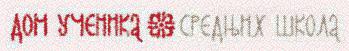 Дана: 01.09.2017.годинеНиш, улица Косовке девојке, број 6Број:   1557                                                                                                                                                                                                                                                                                                                                                                                                                                                                                                                                                                                                                                                                                                                                                                                                                                                                                                                                                                                                                                                                                                                                                                                                                                                                                                                                                                                                                                                                                                                                                                                                                                                                                                                                                                                                                                                                                                                                                                                                                                                                                                                                                                                                                                                                                                                                                                                                                                                                                                                                                                                                                                                                                                                                                                                                                                                                                                                                                                                                                                                                                                                                                                                                                                                                                                                                                                                                                                                                                                                                                                                                                                                                                                                                                                                                                                                                                                                          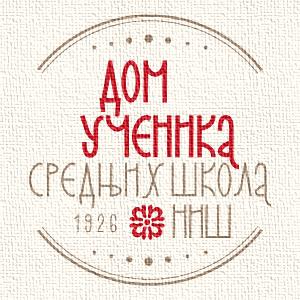 КОНКУРСНА ДОКУМЕНТАЦИЈАза јавну набавкурадова ЈНР-В бр. 1.3.1./2017ИЗМЕНА БР.2Радови на реконструкцији и адаптацији управне зградеДома ученика средњих школа НишОТВОРЕНИ ПОСТУПАК ЈАВНЕ НАБАВКЕАвгуст 2017.годинаНа основу члана 32. и 61. Закона о јавним набавкама („Сл. Гласник РС” бр. 124/2012, 14/2015 и 68/2015), члана 2. Правилника о обавезним елементима конкурсне документације у поступцима јавних набавки и начину доказивања испуњености услова („Сл. Гласник РС” бр. 29/2013, 104/2013 и 86/2015), за спровођење отвореног поступка јавне набавке радова велике вредности ЈНР-В бр. 1.3.1./2017, на основу Одлуке о покретању отвореног поступка јавне набавке (бр. 1464 од 17.08.2017. године) и Решења о образовању Комисије за јавну набавку (бр. 1465 од 17.08.2017. године), припремљена је:    КОНКУРСНА ДОКУМЕНТАЦИЈАНабавка радова –РАДОВИ НА РЕКОНСТРУКЦИЈИ И АДАПТАЦИЈИ УПРАВНЕ ЗГРАДЕКонкурсна документација садржи:1. ОПШТИ ПОДАЦИ О НАБАВЦИ   1.1. Подаци о наручиоцу:          1.2. Врста поступка јавне набавке:Предметна јавна набавка спроводи се у отвореном поступку, у складу са Законом о јавним набавкама и подзаконским актима којима се уређују јавне набавке.	Предметна јавна  набавка  спроводи се за потребе Дома ученика средњих школа Ниш.	1.3. Предмет јавне набавке:Предмет јавне набавке су радови.	1.4. Циљ спровођења јавне набавке:Предметна јавна набавка спроводи се ради закључења уговора о јавној набавци радова за потребе објеката Дома ученика средњих школа Ниш, са роком важности до истека гарантног рока за радове који су саставни део конкурсне документације.1.5. Напомена да ли је у питању резервисана јавна набавка:Није.1.6. Електронска лицитација:Предметна јавна набавка се не спроводипутем електронске лицитације.1.7. Контакт:Особе за контакт су Томић Милица, Сања Јовановић и Горан Стошић, сваким радним даном у периоду од 07:30 до 15:30 часова, Е-маил адреса: domucenikanis@gmail.com; факс број: 018/4575-833.1.8. Начин преузимања конкурсне документације: Конкурсна документација семоже преузети на: Порталу јавних набавки (portal.ujn.gov.rs );Интернет страни наручиоца (www.domucenikasrednjihskolanis.rs)Портал службених гласила Републике Србије.	1.9.Начини рок за подношење понуда:Понуде са документацијом, достављају се у затвореној коверти или кутији, на начин да се приликом отварања понуда може са сигурношћу утврдити да се први пут отвара, на адресу наручиоца: Дом ученика средњих школа Ниш, улица Косовке девојке број 6.На омоту назначити предмет јавне набавке – ''Понуда за набавкурадова–Радови на реконструкцији и адаптацији управне зграде Дома ученика средњих школа Ниш ЈНР-В бр. 1.3.1./2017 – НЕ ОТВАРАТИ'',a на полеђини коверте назначити: пун назив, адресу понуђача, број телефона иконтактособу, за коју се подноси понуда. 	Последњи дан рока, односно датум и сат за подношење понуда:	Крајњи рок за достављање понуда је 04.09.2017. године до 10:00 часова, без обзира на начин достављања понуде.Последице пропуштања рока одређеног за подношење понуда:	Понуде које буду примљене након датума и сата одређеног за подношење  понуда сматраће се неблаговременим.	1.10. Обавештење о месту, дану и сату отварања понуда, као и времену и начину подношења пуномоћја:	Место отварања понуда: 	Јавно отварање понуда обавиће се у просторијама управе Дома ученика средњих школа Ниш, улица Косовке девојке број 6.Дан и сат отварања понуда:  Отварање понуда обавиће се дана 04.09.2017. године са почетком у 10:15 часова.   	Време и начин подношења пуномоћја: 	Јавном отварању понуда могу присуствовати овлашћени представници понуђача који морају имати писано овлашћење тј. пуномоћ.	 Писано овлашћење се предаје Комисији пре отварања понуда.	Уколико овлашћени представници не поднесу овлашћење, у поступку учествују као обична јавност.  	1.11. Обавештење о року у коме ће наручилац донети одлуку о додели уговора:	Одлука о додели уговора, са образложењем, донеће се у року не дужем од 25  дана од дана јавног отварања понуда, у складу са чланом 108. став 2. Закона о јавним набавкама.2. ПОДАЦИ О ПРЕДМЕТУ ЈАВНЕ НАБАВКЕ	2.1. Опис предмета набавке: Предмет јавне набавке је набавка радова – Радови на реконструкцији и адаптацији управне зграде Дома ученика средњих школа Ниш у свему према техничким и другим захтевима и условима из конкурсне документације.	Техничке спецификације су дефинисане у тачки 3. конкурсне документације.	Ознака из општег речника набаваке:              ОРН – 45000000 –грађевински радови;	2.2. Опис партије и ознака из општег речника набавке:НАБАВКА НИЈЕ ОБЛИКОВАНА ПО ПАРТИЈАМА	Предметна јавна набавка није обликована по партијама,  тако да ће се након окончања поступка, са  понуђачима чија је понуда оцењена као најповољнија,  закључити уговор о јавној набавци.3. ВРСТА, ТЕХНИЧКЕ КАРАКТЕРИСТИКЕ, КВАЛИТЕТ, КОЛИЧИНА И ОПИС ДОБАРА, НАЧИН СПРОВОЂЕЊА КОНТРОЛЕ И ОБЕЗБЕЂЕЊА ГАРАНЦИЈЕ КВАЛИТЕТА, РОК ИЗВРШЕЊА, МЕСТО ИЗВРШЕЊА ИЛИ ИСПОРУКЕ ДОБАРА, ЕВЕНТУАЛНЕ ИСПОРУКЕ И СЛ.	3.1. Врста и количина добара	Предмет јавне набавке је радова –радови на реконструкцији и адаптацији управне зграде  Дома ученика средњих школа Ниш.НАБАВКА НИЈЕ ОБЛИКОВАНА ПО ПАРТИЈАМ, и у свему према техничким  захтевима из конкурсне документације.	3.2. Техничке карактеристике	Ова конкурсна документација садржи техничку документацију и планове. Понуђач може извршити увид у техничку документацију сваког радног дана од 07:30 – 15:30 у улици Косовке девојке бр. 6.3.3. Квалитет	Квалитет мора да буде у складу са важећим стандардима и атестима.	3.4. Начин спровођења контроле и обезбеђивања гаранције квалитета	Контрола радова и опреме вршиће се приликом примопредаје, у складу са техничком спецификацијом, а све рекламације од стране Наручиоца у погледу квантитета и квалитета Продавац  ће прихватити уколико се констатују у складу са закљученим уговором о јавној набавци.3.5. Рок извођења радова	Рок извођења тражених радова: максимално 75 (седамдесетпет) календарских дана.	Рок извођења тражених радова може се изузетно продужити због наступања више силе сходно одредбама Закона о облигационим односима.	У случају да понуђач из објективних и доказивих разлогане може да изврши испоруку тражених радова према добијеним диспозицијама дужан је да Наручиоцу поднесе писано образложење, којим ће захтевати додатни рок испоруке тражених радова и опреме.Уколико захтев за додатним роком испоруке тражених радова буде оправдан, неће се реализовати средство финансијског обезбеђења.	3.6. Место извођења	Извођењерадова вршиће се на адресу: Дом ученика средњих школа Ниш, за објекат управне зграде улица Косовке девојке бр. 6. 	Фактуре за испорученеграђевиске радове, испостављаће се  Дому ученика средњих школа Ниш.►ТЕХНИЧКА ДОКУМЕНТАЦИЈА И ПЛАНОВИ	Ова конкурсна документација  садржи техничку документацију и планове.4. УСЛОВИ ЗА УЧЕШЋЕ У ПОСТУПКУ ЈАВНЕ НАБАВКЕ И УПУТСТВО ЗА ДОКАЗИВАЊЕ ТИХ УСЛОВА 	4.1.Обавезни услови за понуђача прописани чланом 75 ЗЈНПраво на учешће у поступку предметне јавне набавке има понуђач који  испуњава  обавезне услове за учешће у поступку јавне набавке дефинисане чланом 75. Закона о јавним набавкама, и то:1) Да је регистрован код надлежног органа, односно уписан у одговарајући регистар (чл. 75. ст. 1. тач. 1) Закона); 2) Да он и његов законски заступник није осуђиван за неко од кривичних дела као члан организоване криминалне групе, да није осуђиван за кривична дела против привреде, кривична дела против животне средине, кривично дело примања или давања мита, кривично дело преваре (чл. 75. ст.  1. тач. 2) Закона); 3) Да је измирио доспеле порезе, доприносе и друге јавне дажбине у складу са прописима Републике Србије или стране државе ако има седиште на њеној територији (чл. 75. ст. 1. тач. 4) Закона);. 4) Да има важећу дозволу надлежног органа за обављање делатности која је предмет јавне набавке (чл. 75. ст. 1. тач. 5) Закона)  - Да има важећу дозволу надлежног органа за обављање делатности која је предмет јавне набавке, ако је таква дозвола предвиђена посебним прописом;Испуњеност обавезних услова за учешће у поступку јавне набавке, понуђач доказује достављањем одговарајућих доказа/изјава, на начин прописан у упутству за доказивање услова.	4.2. Додатни услови за понуђача прописани чл.76. став 2. ЗЈН	Додатни услови:за учешће у поступку јавне набавке одређени су чланом 76. Закона,  и у складуса наведеним чланом наручилац одређује додатне услове за учешће у поступку јавне набавке који се односе на пословни, технички и кадровски капацитет.Услов: Право на учешће у поступку има понуђач ако располаже неопходнимпословним,  кадровским и техничким капацитетом. Неопходан пословни капацитет Да је понуђач у предходнетри године (од 2014., 2015. и 2016.), а у складу са чланом 77. став2. тачка 2. под тачка1) извршио истоврсне радове  из области – радова на реконструкцији и адаптацији зграда, односно радова из предметне јавне набавке, од 20.000.000,00 динара.Доказ:ФотокопијаУговора и окончаних ситуација.Понуђач попуњава, оверава и потписује образац „Потврда за референце“ који му оверавају инвеститори код којих су изведени радови за тражене референце.Довољан кадровски капацитет ––да понуђач  располаже са најмање:                                                                                                -  најмање 8 извршиоца са IIIили  IV степеном одговарајуће грађевинске стручне спреме и - једним одговорним извођачем грађевинских радова – лиценца број 800 или 410 или 411 или 412 или 413.- једним руководиоцем електро радова лиценца број 450.Напомена: Довољан кадровски капацитет понуђач доказује подношењем копије уговора о раду и важеће копијеПотврде о поднетој пријави образац МА, за запослене који су у радном односу код понуђача, којима доказује да располаже довољним кадровским капацитетом за извршење радова и фотокопијом лиценце за одговорног извођача радова.Доказ:                                                                                                                                                             - Изјава понуђача у слободној форми написана (печатом оверена, потписана од овлашћеног лица, под пуном кривичном и материјалном одговорношћу) којом потврђује да располаже свим потребнимизвршиоцима за обављање радова и то:                                                                                                                                                                       - осам извршиоца са III илиIV степеном одговарајуће грађевинске стручне спреме. Уз изјаву понуђача приложити  важеће копије уговора о раду и Потврде о поднетој пријави образац МА, за запослене који су у радном односу код понуђача, којима доказује да располаже довољним кадровским капацитетом за извршење радова и овереном фотокопијом лиценце за одговорног извођача радова.- једним одговорним извођачем грађевинских радова лиценца бр.800 или 410 или 411 или 412 или 413.- једним одговорним руководиоцем електро радова лиценца бр. 450Довољан технички капацитет – да понуђач располаже свом неопходном механизацијом, опремом и  за извођење радова који су предмет јавне набавке и то :- теретно возило за превоз и одвоз материјала носивости до 3 тона.- једна комбинована машина («комбинирка»)- један компресор са чекићем- скела од минимум 400м2Доказ:Изјава понуђача у слободној форми написана (печатом оверена, потписана од овлашћеног лица, под пуном кривичном и материјалном одговорношћу) којом потврђује да располаже свом неопходном механизацијом, опремом за извођење радова који су предмет јавне набавке и то  - теретно возило за превоз материјала носивости до 3 тона, једна комбинована машина («комбинирка»), један компресор са чекићем,скела од минимум 400м2 . Прилог уз изјаву понуђача доставити копију очитане саобраћајне дозволе за наведено возило и комбиновану машину.  Прилог уз изјаву понуђача за компресор са чекићем и скелу је књиговодствена картица основних средстава и алата и инвентара на којој се види да понуђач поседује тражена добра. Уз изјаву доставити и  важећи Уговор о лизингу возила и машина или важећи Уговор о закупу возила и машина или важећи Уговор о куповини наведене механизације.Начин достављања доказа:Докази о испуњести услова могу се достављати у неовереним копијама, а наручилац може пре одлуке о додели уговора, захтевати од понуђача, чија је понуда на основу извештаја комисије за јавну набавку оцењена као најповољнија, да достави на увид оригинал или оверену копију свих или појединих доказа.Наручилац може одредити у конкурсној документацији да се испуњеност свих или појединих услова, осим услова из члана 75.став 1.тачка 5) ЗЈН, доказује достављањем изјаве којом понуђач под пуном материјалном и кривичном одговорношћу.Ако је понуђач доставио изјаву из члана 77. члан 4. Закона о јавним набавкама наручилац је пре доношења одлуке о додели уговора дужан да од понуђача лија је понуда оцењена као најповољнија затражи да достави копију захтеваних доказа о испуњености услова, а може и да затражи на увид оригинал или оверену копију свих или појединих доказа.  Наручилац доказе може да затражи и од осталих понуђача, Наручилац доказе може да затражи достављањем свих или појединих доказа уколико за истог понуђача поседује одговаарајуће доказе из других поступака јавних набавки код тог наручиоца.Ако понуђач у остављеном, примереном року који не може бити дужи од пет дана, не достави на увид оригинал или оверену копију тражених доказа, наручилац ће његову понуду одбити као неприхватљиву.Понуђач није дужан да доставља доказе који су јавно доступни на интернет страницама надлежних органа.Наручилац не може одбити као неприхватљиву, понуду зато што не садржи неки од доказа који је придвиђен Законом о јавним набавкама или конкурсном документацијом, ако је понуђач навео у понуди интернет страницу на којој су тражени подаци јавно доступни.Уколико је доказ о испуњености услова електронски документ, понуђач доставља копију електронског документа у писаном облику, у складу са законом којим се уређује електронски документ, осим уколико подноси електронску понуду када се доказ доставља у изворном електронском облику.Ако понуђач има седиште у другој држави, наручилац може да провери да ли су документи којима понуђач доказује испуњеност тражених услова издати од стране надлежних органа те државе. Ако понуђач није могао да прибави тражена документа у року за подношење понуде, због тога што она до тренутка подношења понуде нису могла бити издата по прописима државе у којој понуђач има седиште и уколико уз понуду приложи одговарајући доказ за то, наручилац ће дозволити понуђачу да накнадно достави тражена документа у примереном року.Ако се у држави у којој понуђач има седиште не издају докази из члана 77. овог закона, понуђач може, уместо доказа, приложити своју писану изјаву, дату под кривичном и материјалном одговорношћу оверену пред судским или управним органом, јавним бележником или другим надлежним органом те државе.4.3 УПУТСТВО КАКО СЕ ДОКАЗУЈЕ ИСПУЊЕНОСТ УСЛОВА ИЗ ЧЛАНА 75. И 76. ЗАКОНА О ЈАВНИМ НАБАВКАМАПонуђач заокружује поља ДА / НЕ у зависности од тога које доказе прилаже уз понуду.У складу са чланом 77. став 4. Закона о јавним набавкама, понуђач испуњеност услова, за које се тражи достављање одговарајућих доказа, може доказати и достављањем ИЗЈАВЕ којом под пуном материјалном и кривичном одговорношћу потврђује да испуњава услове.Ако се определи да испуњеност услова за које се тражи достављање одговарајућих доказа путем доказује путем изјаве, наручилац је дужан да од понуђача чија је понуда оцењена као најповољнија затражи да достави копију захтеваних доказа о испуњености услова, а може и да затражи на увид оригинал или оверену копију свих или појединих доказа. Наручилац доказе може да захтева и од осталих понуђача.Понуђач доказивање обавезних услова наведених у конкурсној документацији доставља на начин наведен у конурсној докуметацији, уз достављање наведених доказа.Ако понуђач у року од 8 дана од дана упућеног позива, не достави на увид оригинал или оверену копију тражених доказа, наручилац ће његову понуду одбити као неприхватљиву.Понуђачи који су регистровани у регистру који води Агеницја за привреден регистре не морају да доставе доказ из чл.75 ст.1 тач.1) ЗЈН, Извод из регистра Агенције за привредне регистре, који је јавно доступан на интернет страници Агенције за привреден регистре.Понуђачи који се налазе у регистру понуђача који води Агенција за привредне регистре и који је јавног доступан на интернет страници Агенције за привредне регистре не морају да доставе доказе из чл.75. став 1. тачка 1) до 4) ЗЈН: извод из регистра агенције за привредне регистре, Потврде надлежног суда, односно МУП-а, да понуђач односно, његов законски заструпник, нису осуђивани за кривична дела која су наведена у чл.75. став 1 тачка 2) ЗЈН, потврде надлежног суда или надлежног органа за регистрацију привредних субјеката да понуђачу није изречена мера забране обављања делатности и потврде пореског органа и организације за обавезно социјално осигурање или потврде надлежног органа да се понуђач налази у поступку приватизације.Уколико понуђач на овај начин доказује испуњеност наведених услова, пожељно је да у својој понуди јасно наведе да се налази у регистру понуђача. Као доказ о извршеном упису у регистар може да достави копију решења регистратора о извршеном упису или други одговарајући доказ.Понуђач је дужан да за подизвођаче достави доказе о испуњености обавезних услова из члана 75. став 1. од тачке 1. до тачке 4. Закона о јавним набавкама, а доказ о испуњености услова из члана 75. став 1. тачка 5. понуђач доставља за део набавке који ће извршити преко подизвођача.Ако је за извршење дела јавне набавке чија вредност не прелази 10% укупне вредности јавне набавке потребно испунити обавезан услов из члана 75. став 1. тачка 5. Закона о јавним набавкама понуђач може доказати испуњеност тог услова преко подизвођача коме је поверио извршење тог дела набавке.Сваки понуђач из групе понуђача мора да испуни обавезне услове из члана 75. став 1. тачка од 1. до 4. Закона о јавним набавкама, а остале услове испуњавају заједно.Услов из члана 75. став 1. тачка 5. Закона о јавним набавкама дужан је да испуни понуђач из групе понуђача којем је поверено извршење дела набавке за који је неопходна испуњеност тог услова.Саставни део заједничке понуде је споразум којим се понуђачи из групе међусобно и према наручиоцу обавезују на извршење јавне набавке (погледати члан 8. обрасца 2.)	4.4. Услови које мора да испуни подизвођач	У складу са чланом 80. став 5. ЗЈН-а, подизвођач мора да испуни: све обавезне услове наведене за понуђача (Поглавље 4.1, тачка 1 до 3), а доказ о испуњености услова из тачке 4. за део набавке који ће се извршити преко подизвођача,док додатне услове за учешће у поступку јавне набавке не мора да испуњава. (Доказе о испуњености услова за подизвођача доставља понуђач).	4.5. Услови које мора да испуни сваки од понуђача из групе понуђача	У складу са чланом 81. став 2. ЗЈН, сваки од понуђача из групе понуђача мора испуни све обавезне услове наведене у поглављу 4.1 (тачке од 1 до 3) и да за њих достави доказе, а додатне услове за финансијски, технички и кадровски капацитет испуњавају заједно. 	Услов из тачке 4. поглавља 4.1.  дужан је да испуни понуђач из групе понуђача којем је поверено извршење дела набавке за који је неопходна испуњеност тог услова.	4.6. Упутство како се доказује испуњеност тих услова: 	Испуњеност обавезних услова  за учешће у поступку предметне јавне набавке, понуђач доказује достављање следећих доказа:	1) Услов из чл. 75. ст. 1. тач. 1) Закона -  да је регистрован код надлежног органа, односно уписан у одговарајући регистарДОКАЗ:За правна лица и предузетнике: Извод из регистра Агенције за привредне регистре, односно извод из регистра надлежног Привредног суда.За физичко лице: /За страног понуђача: Извод из регистра.	2) Услов из чл. 75.  ст. 1. тач. 2)  Закона - да он и његов законски заступник није осуђиван за неко од кривичних дела као члан организоване криминалне групе, да није осуђиван за кривична дела против привреде, кривична дела против животне средине, кривично дело примања или давања мита, кривично дело преваре.ДОКАЗ:За правна лица : -Извод из казнене евиденције, односно уверење  основног суда на чијем подручју се налази седиште домаћег правног лица, односно седиште представништва или огранка страног правног лица, којим се потврђује да  правно лице  није осуђивано за кривична дела против привреде, кривична дела против животне средине, кривично дело примања или давања мита, кривично дело преваре; - Извод из  казнене евиденције Посебног одељења за организовани криминал Вишег суда у Београду, којим се потврђује да  правно лице  није осуђивано за неко од кривичних дела организованог криминала;- Извод из казнене евиденције, односно уверење надлежне полицијске управе МУП-а, којим се потврђује да  законски заступник понуђача  није осуђиван за кривична дела против привреде, кривична дела против животне средине, кривично дело примања или давања мита, кривично дело преваре и неко од кривичних дела организованог криминала (захтев се може поднети према месту рођења или према месту  пребивалишта законског заступника).Уколико понуђач има више законских заступника дужан је да достави наведени доказ за сваког од њих.За предузетнике и физичко лице: Извод из казнене евиденције, односно уверење надлежне полицијске управе МУП-а којим се  потврђује да није осуђиван за неко од кривичних дела као члан организоване криминалне групе, да није осуђиван за кривична дела против  привреде, кривична дела против животне средине, кривично дело примања или давања мита, кривично дело преваре (захтев се може поднети према месту рођења или према месту пребивалишта).За страног понуђача: Одговарајући доказ који доказује испуњеност услова.Напомена: Доказ не може бити старији од два месеца пре отварања понуда04.07.2017. год).3.Услов из  чл.  75.  ст.  1.  тач.  4)  Закона -  да је измирио доспеле порезе,доприносе и друге јавне дажбине у складу са прописима Републике Србије или стране државе када има седиште на њеној територији.ДОКАЗ:За правна лица и предузетнике: - Уверење Пореске управе Министарства финансија и привреде да је измирио доспеле порезе и доприносе и друге јавне дажбине.- Уверење надлежне управе локалне самоуправе да је измирио обавезе по основу изворних локалних јавних прихода -или Потврда Агенције за приватизацију да се понуђач налази у поступку приватизације.За физичко лице:- Уверење Пореске управе Министарства финансија и привреде да је измирио доспеле порезе и доприносе и друге јавне дажбине- Уверење надлежне управе локалне самоуправе да је измирио обавезе по основу изворних локалних јавних прихода За страног понуђача:Одговарајућии доказ који доказује испуњеност услова.Напомена: Доказ не може бити старији од два месеца пре отварања понуда ( 04.07.2017. год.)	6. Услов из чл. 75. ст. 2. Закона - да је при састављању понуде поштовао обавезе које произлазе из важећих прописа о заштити на раду, запошљавању и условима рада, заштити животне средине, као и да нема забрану обављања делатности која је на снази у време подношења понуде.ДОКАЗ:Попуњена, потписана и оверена изјава о поштовању обавеза које произилазе из важећих прописа, а која је саставни део конкурсне документацијеИспуњеност додатних условаза учешће у поступку предметне јавне набавке, понуђач доказује достављањем следећих доказа: Давањем изјаве под пуном материјалном и кривичном одговорношћу у слободној форми, КАО И ДОСТАВЉАЊЕМ  ПОТВРДЕ ЗА РЕФЕРЕНЦЕ,  КОПИЈА УГОВОРА О РАДУ,  ПОТВРДЕ О ПОДНЕТОЈ ПРИЈАВИ НА ОСИГУРАЊЕ, КАО И ОДГОВАРАЈУЋИХ УГОВОРА ЗА ВОЗИЛО И ОПРЕМУ,  ОЧИТАНУ САОБРАЋАЈНУ ВАЖЕЋУ ДОЗВОЛУ ЗА ОПРЕМУ и свега осталог предвиђеног као додатне услове.У случају понуде са подизвођачем изјаву потписује понуђач, док у случају подношења заједничке понуде изјаву потписује овлашћени понуђач из групе понуђача.Наведене доказе о испуњености услова понуђач може доставити у виду неоверених копија, а наручилац може пре доношења одлукео додели уговора да тражи од понуђача, чија је  понуда на основу извештаја за јавну набавку оцењена као најповољнија, да достави на увид оригинал или оверену копију свих или појединих доказа.У складу са чланом 77. Став 4. Закона о јавним набавкама, понуђач испуњеност услова, за које се тражи достављање одговарајућих доказа, може доказати и достављањем ИЗЈАВЕ којом под пуном материјалном и кривичном одговорношћу потврђује да испуњава услове.Ако се определи да испуњеност услова за које се тражи достављање одговарајућих доказа доказује путем изјаве, наручилац је дужан да од понуђача чија је понуда оцењена као најповољнија затражи да достави копију захтеваних доказа о испуњености услова, а може и да затражи на увид оригинал или оверену копију свих или појединих доказа. Наручилац доказе може да захтева и од осталих понуђача.Понуђачи достављају изјаву у слободној форми, а у изјаву достављају и све остале доказе којима доказују испуњеност додатних услова. Ако понуђач у року од 8 дана од дана упућеног позива, не доставина увид оригинал или оверену копију тражених доказа, наручилац ће његову понуду одбити као неприхватљиву.Понуђачи који су регистровани у регистру који води Агенција за привредне регистре не морају да доставе доказ из чл. 75 ст. 1. тач. 1) ЗЈН, Извод из регистра  Агенције за привредне регистре, који је јавно доступан на интернет страници Агенције за привредне регистре.Понуђачи који се налазе у регистру понуђача који води Агенција за привредне  регистре и који је јавно доступан на интернет страници Агенције за привредне  регистре не морају да доставе доказе из чл. 75 ст. 1. тач. 1) до 4) ЗЈН: извод из  регистра агенције за привредне регистре, Потврде надлежног суда, односно МУП-а,  да понуђач односно, његов законски заступник, нису осуђивани за крвична дела која  су наведена у чл. 75 ст. 1 тач. 2) ЗЈН, потврде надлежног суда или надлежног органа  за регистрацију привредних субјеката да понуђачу није изречена мера забране  обављања делатности и потврде надлежног пореског органа и организације за обавезно социјално осигурање или потврде надлежног органа да се понуђач налази у  поступку приватизације. Уколико понуђач на овај начин доказује испуњеност наведених услова,пожељно је да у својој понуди јасно наведе да се налази у регистру понуђача. Као доказ о извршеном упису у регистар, може да достави копију решења регистратора о извршеном упису или други одговарајући доказ.У случају да понуда не садржи доказ одређен законом или конкурсном документацијом, а наручилац није навео у конкурсној документацији да је исти доступан на интернет страници надлежног органа,понуђач је дужан да у понуди наведе интернет страницу на којој су тражени подаци јавно доступни.За тражене податке доступни су следећи мејлови:Агенција за привредне регистре,  www.apr.rsМинистарство за рад, запошљавање, борачка и социјална питања, www.minrzs.gov.rsМинистарство пољопривреде и заштите животне средине - Агенција за заштиту животне средине, www.sepa.gov.rsМинистарство финансија-Пореска управа, www.purs.gov.rsНародна банка Србије- Центар за бонитет, Крагујевац - www.nbs.rsУколико је доказ о испуњености услова електронски документ, понуђач доставља копију електронског документа у писаном облику, у складу са законом којим се уређује електронски документ, осим уколико подноси електронску понуду када се доказ доставља у изворном електронском облику. Ако се у држави у којој понуђач има седиште не издају тражени докази, понуђач може, уместо доказа, приложити своју писану изјаву, дату под кривичном и материјалном одговорношћу оверену пред судским или управним органом, јавним бележником или другим надлежним органом те државе. Ако понуђач има седиште у другој држави, наручилац може да провери да ли су документи којима понуђач доказује испуњеност тражених услова издати од стране надлежних органа те државе.Ако понуђач није могао да прибави тражена документа у року за подношење понуде, због тога што она до тренутка подношења понуде нису могла бити издата по прописима државе у којој понуђач има седиште и уколико уз понуду приложи одговарајући доказ за то, наручилац ће дозволити понуђачу да накнадно достави тражена документа у примереном року. Ако се у држави у којој понуђач има седиште не издају докази из члана 77. Закона о јавним набавкама, понуђач може, уместо доказа, приложити своју писану изјаву, дату под лривичном и материјалном одговорношћу, оверену пред судским или управним органом, јавним бележником или другим надлежним органом те државе.Понуђач је дужан да без одлагања писмено обавести наручиоца о било којој промени у вези са испуњеношћу услова из поступка јавне набавке, која наступи до доношења одлуке, односно закључења уговора, односно током важења уговора о јавној набавци и да је документује на прописани начин. 5. УПУТСТВО ПОНУЂАЧИМА КАКО ДА САЧИНЕ ПОНУДУУпутство понуђачима како да сачине понуду садржи податке о захтевима Дома ученика средњих школа у Нишу у погледу садржине понуде, као и услове под којима се спроводи поступак доделе уговора најповољнијем понуђачу.Понуђачи морају испуњавати све услове за учешће у поступку јавне набавке одређене Законом о јавним набавкама, а понуду у целини припремају и подносе у складу са конкурсном документацијом и јавним позивом. У супротном, понуда се одбија.	5.1. Подаци о језику на  на коме понуда мора бити састављена	Понуда мора бити сачињена  на српском језику.		5.2. Захтеви у вези са сачињавањем понуде- Понуђач подноси понуду у затвореној коверти или кутији, овереној печатом, на начин да се приликом отварања понуда може са сигурношћу утврдити да се први пут отвара.-Пожељно је да сви документи поднети у понуди буду повезани траком у целину и запечаћени, тако да се не могу накнадно убацити, одстранити или заменити појединачни листови, односно прилози, а да се видно не оштете листови или печат.-Понуда мора бити дата на обрасцима из конкурсне документације. Све изјаве, обрасци и прилози који су саставни део понуде морају бити попуњени, потписани и оверени печатом од стране понуђача.- Уколико понуђач наступа самостално или са групом понуђача, у том случају, понуђач, односно овлашћени представник групе понуђача попуњава, потписује и оверава печатом следеће обрасце: Понуђач који наступа самостално и сваки понуђач из групе понуђача укључујући и овлашћеног представника групе понуђача, попуњава, потписује и печатом оверава: Овлашћени представник Групе понуђача je понуђач који је у споразуму из члана 81.Закона о јавним набавкама, којим се понуђачи из групе међусобно и према наручиоцу обавезују на извршење јавне набавке, одређен као носилац посла, односно као члан групе понуђача који ће поднети понуду и који ће заступати групу понуђача пред наручиоцем. -Уколико понуђач наступа са подизвођачем, понуђач попуњава, потписује и оверава печатом следеће обрасце: Понуђач и подизвођач (сваки посебно) достављају попуњене, потписане и оверене обрасце: 5.3. ПартијеПредметна јавна набавка није обликована у партијама, тако да ће се, након окончаног поступка, са најповољнијим понуђачем закључити један уговор о јавној набаци.5.4. Понуде са варијантамаПонуде са варијантама нису дозвољене.5.5. Начин измене, допуне и опозива понудеУ складу са чланом 87. став 6. Закона о јавним набавкама понуђач може у року за подношење понуде да измени, допуни или опозове своју понуду. Измена, допуна или повлачење понуде је пуноважно ако је Наручилац примио измену, допуну или опозив понуде пре истека рока за подношење понуда. Измена, допуна и опозив понуде врше се на начин на који се и подноси понуда. Понуђач је у обавези да, у пропратном писму, тачно нагласи који део понуде се мења. По истеку рока за подношење, понуда се не може мењати, допуњивати нити опозвати.Измену, допуну или опозив понуде треба доставити на адресу:  Дом ученика средњих школа Ниш, улица Косовке девојке број 6., 18000 Ниш са назнаком:„Измена понуде за јавну набавку број ЈНР-В 1.3.1./2017–  набавка радова- НЕ ОТВАРАТИ” или„Допуна понуде за јавну набавку број ЈНР-В 1.3.1./2017–  набавка радова - НЕ ОТВАРАТИ” или„Опозив понуде за јавну набавку број ЈНР-В 1.3.1./2017–  набавка радова- НЕ ОТВАРАТИ”  или„Измена и допуна понуде за јавну набавку број ЈНР-В1.3.1./2017–  набавка радова - НЕ ОТВАРАТИ”.На полеђини коверте или на кутији навести назив и адресу понуђача. 5.6. Учествовање у заједничкој понуди или понуди са подизвођачемУ складу са чланом 87. став 4. Закона о јавним набавкама, понуђач који је самостално поднео понуду не може истовремено да учествује у заједничкој понуди или као подизвођач, нити да учествује у више заједничких понуда. 5.7. Испуњеност услова од стране подизвођачаПонуђач је дужан да, уколико намерава да извођење набавке повери подизвођачу, у понуди наведе да ли ће извршење набавке делимично поверити подизвођачу, назив подизвођача, проценат укупне вредности набавке који ће поверити понуђачу, а који не може бити већи од 50% као и део предмета набавке који ће извршити преко подизвођача. Уколико уговор између наручиоца и понуђача буде закључен, тај подизвођач ће бити наведен у уговору. Понуђач у потпуности одговара наручиоцу за извршење уговорене набавке, без обзира на број подизвођача. Понуђач може ангажовати као подизвођача лице које није навео у понуди, ако је на страни подизвођача након подношења понуде настала трајнија неспособност плаћања ако то лице испуњава све услове одређене за подизвођача и уколико добије претходну сагласност наручиоца Понуђач који наступа са подизвођачем мора да самостално испуни обавезне услове из члана 75. став 1. тачка од 1) до 4) ЗЈН и додатне услове одређене за финансијски, пословни, технички и кадровски капацитет, а подизвођач мора самостално да испуни обавезне услове из члана 75. став 1. тачка од 1) до 4)ЗЈН . 5.8. Испуњеност услова у заједничкој понудиПонуду може поднети ГРУПА ПОНУЂАЧА. Саставни део заједничке понуде је споразум којим се понуђачи из групе међусобно и према наручиоцу обавезују на извршење јавне набавке а који садржи:- податке о члану групе који ће бити носилац посла, односно који ће поднети понуду и који ће заступати групу понуђача пред наручиоцем;- опис послова сваког од понуђача из групе понуђача у извршењу уговора.Понуђачи из групе понуђача одговарају неограничено солидарно према наручиоцу. Сваки понуђач из групе понуђача мора да испуни обавезне услове из члана 75. став 1. тачка од 1) до 4) ЗЈН, а додатне услове из члана испуњавају заједно.Услов из члана 75. став 1. тачка 5) ЗЈН дужан је да испуни понуђач из групе понуђача којем је поверено извршење дела набавке за који је неопходна испуњеност тог услова.5.9. Захтеви од значаја за прихватљивост понудеПонуда ће бити прихватљива уколико је поднета у свему према условима из конкурсне документације.Рокове понуђач треба прецизно да одреди, у складу са обрасцем понуде. Не могу се прихватити непрецизно одређени рокови (нпр. одмах, по договору, од-до  и сл.). У случају да понуђач непрецизно одреди рокове, понуда ће се сматрати неприхватљивом.5.10. Захтеви у погледу рока важења понудеРок важења понуде наводи Понуђач у понуди с тим да исти не може бити краћи од 30 дана од дана отварања понуда. У случају истека рока важења понуде, наручилац је дужан да у писаном облику затражи од понуђача продужење рока важења понуде. Понуђач који прихвати захтев за продужење рока важења понуде не може мењати понуду у било ком делу.5.11. ЦенаЦена мора бити исказана у динарима, са и без пореза на додату вредност, како јединична тако и у укупном износу за тражене количине испоручених добара и извршених радова, са урачунатим свим трошковима које понуђач има у реализацији предмета јавне набавке, с тим што ће се за оцену понуда узимати у обзир цена без пореза на додату вредност.Цена је фиксна и не може се мењати.Предвиђено је авансно плаћање у износу од 20% од вредности понуде са ПДВ-ом..Обавеза наручиоца је да изврши рачунску проверу цена из понуде. У случају разлике између јединичне и укупне цене меродавна је јединична цена. Ако је у понуди исказана неуобичајено ниска цена, наручилац ће поступити у складу са чл. 92. Закона о јавним набавкама, односно тражиће детаљно образложење свих њених саставних делова које сматра меродавним и исте, по добијању образложења, проверити.Уколико понуђена цена укључује увозну царину и друге дажбине и трошкове око испуњења извршења радова,  понуђач је дужан да тај део одвојено искаже у динарима у Изјави коју ће да изради, овери печатом, потпише и достави у оквиру понуде.5.12. Подаци о органима код којих се могу добити подаци у вези са извршењем уговора када је позив објављен на страном језику - Подаци у вези са пореским обавезама могу се добити од Пореске управе, Саве Машковића број 3-5, 11000 Београд, мејл: press@poreskauprava.gov.rs;- Подаци о заштити животне средине могу се добити од Министарства пољопривреде и заштите животне средине, Агенције за животну средину, Руже Јовановића 37а , 11160 Београд, мејл: office@sepa.gov.rs;- Подаци о заштити при запошљавању, условима рада и сл. могу се добити на мејл Министарства за рад, запошљавање, борачка и социјална питања, Немањина број 11, 11000 Београд, мејл: press@minrzs.gov.rs.5.13. Средства финансијског обезбеђењаИзабрани понуђач дужан је да достави меницу и менично овлашћење за повраћај авансног плаћања Изабрани понуђач се обавезује да у тренутку закључења уговора наручиоцу достави меницу  за повраћај авансног плаћања, која ће бити са клаузулама: безусловна и платива на први позив. Меница за повраћај авансног плаћања издаје се у висини плаћеног аванса са ПДВ-ом, и мора да траје наjкраће до правдања аванса. Уколико наручилац у конкурсној документацији наведе да је дозвољено авансно плаћање, наручилац не може исплатити ниједан износ пре него што прими тражено средство финансијског обезбеђења за повраћај авансног плаћања.  Наручиоцу приликом закључења уговора достави меницу и менично овлашћење за повраћај аванса. Меница Извођач је дужан да Наручиоцу приликом закључења Уговора преда бланко сопствене менице и менична овлашћења за добро извршење посла и за отклањање недостатака у гарантном року и то:-  Извођач се обавезује да након закључења Уговора преда Наручиоцу бланко сопствену меницу и менично овлашћење за добро извршење посла, у корист наручиоца, у износу од 10 % од укупне вредности уговора са ПДВ-ом, која треба да буде са клаузулом „ без протеста”, роком доспећа „ по виђењу” и роком важења 60 (шездесет) дана дужим од уговореног рока за завршетак радова, с тим да евентуални продужетак рока за завршетак радова има за последицу и продужење рока важења менице и меничног овлашћења, за исти број дана за који ће бити продужен и рок за завршетак радова.-    Извођач се обавезује да приликом примопредаје радова преда Наручиоцу бланко сопствену меницу и менично овлашћењeза отклањање недостатака у гарантном року,у корист Наручиоца, у износу од 5 % од укупне вредности уговора са ПДВ-ом, која треба да буде са клаузулом „ без протеста”, роком доспећа „ по виђењу” и роком важења 30 (тридесет) дана дуже од уговореног гарантног рока.Наручилац има право да наплати меницу за отклањање недостатака у гарантном року уколико Извођач на писани позив Наручиоца не отпочне са отклањањем недостатака у извођењу радова, у року од 5 (пет) дана од дана пријема писаног захтева Наручиоца, односно не усклади квалитет материјала и извођења са захтевима Наручиоца. У том случају Наручилац може ангажовати другог Извођача и недостатке отклонити по тржишним ценама у складу са правним стандардом о пажњи доброг привредника.Бланко соло менице морају бити регистроване код Народне банке Србије, у складуса Одлуком о ближим условима, садржини и начину вођења регистра меница и овлашћења („Службени гланик РС“, бр. 56/2011).У случају подношења заједничке понуде понуђачи (чланови заједничке понуде/конзорцијума) могу дати једну гаранцију прибављену од стране само једног чланаили више гаранција од свих чланова заједничке понуде, а укупна вредност гаранција неможе бити мања од 10% од укупне уговорене вредности са ПДВ-ом5.14. Одређивање поверљивостиНаручилац је дужан да:- чува поверљиве све податке о понуђачима садржане у понуди које је као такве, у складу са законом, понуђач означио у понуди,- одбије давање информације која би значила повреду поверљивости података добијених у понуди,- чува као пословну тајну имена, заинтересованих лица и понуђача, као и податке о поднетим понудама, до отварања понуда.Свака страница понуде која садржи податке који су поверљиви за понуђача треба да у горњем десном углу садржи ознаку ,,ПОВЕРЉИВО”, уз назнаку којим посебним прописом су ти подаци утврђени као поверљиви, а испод поменуте ознаке потпис овлашћеног лица понуђача. Уколико се поверљивим сматра само одређени податак садржан у документу који је достављен уз понуду, поверљив податак мора да буде обележен црвеном бојом, поред њега мора да буде наведена ознака ,,ПОВЕРЉИВО”, а испод поменуте ознаке потпис овлашћеног лица понуђача. Уколико подносилац понуде не наведе по ком пропису су подаци у понуди утврђени као поверљиви, са њима ће се поступати као да нису поверљиви.Неће се сматрати поверљивим докази о испуњености услова, цена и други подаци из понуде који су од значаја за примену елементата критеријума и рангирање понуда, сагласно члану 14. Закона о јавним набавкама.Предметна набавка не садржи поверљиве податке, које наручилац ставља на располагање понуђачима, као и њиховим подизвођачима.5.15. Додатне информације и појашњењаЗаинтересовано лице може у писаном облику на адресу Дом ученика средњих школа Ниш, улица Косовке девојке број 6.,или на е-маил:domucenikanis@gmail.com тражити додатне информације или појашњења у вези са припремањем понуде, при чему може да укаже наручиоцу и на евентуално уочене недостатке и неправилности у конкурсној документацији, најкасније пет дана пре истека рока за подношење понуда, са назнаком Захтев за додатним појашњењем за јавну набавку ЈНР-В 1.3.1./2017.Комисија наручиоца ће одговор на захтеве потенцијалних понуђачаобјавити на Порталу јавних набавки, у року од три дана од дана пријема захтева. На истом месту ће се објавити и измене и допуне конкурсне документације, уколико их буде било. Тражење додатних информација и појашњења телефоном није дозвољено. Комуникација између понуђача и наручиоца се врши на начин описан у члану 20. ЗЈН-а.Ако наручилац измени или допуни конкурсну документацију 8 или мање дана пре истека рока за подношење понуда, наручилац је дужан да продужи рок за подношење понуда и објави обавештење о продужењу рока за подношење понуда. По истеку рока предвиђеног за подношење понуда наручилац не може да мења нити да допуњује конкурсну документацију.5.16. Додатна објашњења, контрола и допуштене исправкеДом ученика средњих школа Ниш може, после отварања понуда, у писаном облику да захтева од понуђача додатна објашњења која ће помоћи при прегледу, и вредновању понуде, а може и да врши контролу (увид) код понуђача, односно његовог подизвођача (члан 93. ЗЈН). Уколико наручилац оцени да су потребна додатна објашњења или је потребно извршити контролу (увид) код понуђача, односно његовог подизвођача, наручилац ће понуђачу оставити примерени рок да поступи по позиву наручиоца, односно да омогући наручиоцу контролу (увид) код понуђача, као и код његовог подизвођача.Наручилац може уз сагласност понуђача, да изврши исправке рачунских грешака уочених приликом разматрања понуде по окончаном поступку отварања.  Ако се понуђач не сагласи са исправком рачунских грешака, наручилац ће такву понуду одбити као неприхватљиву.5.17. Елементи о којима ће се преговарати и начин преговарањаКако је предметни поступак јавне набавке отворени поступак (а не преговарачки), не постоје елементи о којима ће се преговарати.5.18. Критеријум за оценуОдлука о додели уговора за јавну набавку грађевинских радова, за потребе Дома ученика средњих школа Ниш, донеће се применом критеријума „најнижа понуђена цена“.У ситуацији кад постоје понуде понуђача који нуде предметно добро домаћег порекла и понуде понуђача који нуде добра страног порекла примењиваће се одредба члана 86. Закона о јавним набавкама, што значи данаручилац мора изабрати понуђача који нуди добра домаћег порекла под условом да његова понуђена цена није преко 5% већа у односу на најнижу понуђену цену понуђача који нуди добра страног порекла. У понуђену цену страног понуђача урачунавају се и царинске дажбине.5.19. Две или више понуда са истом понуђеном ценомУколико након извршеног рангирања, две или више понуда имају исту понуђену цену, биће изабрана понуда понуђача који је понудио дужи рок важења понуде. Ако и тада више понуда буду идентичне, биће изабрана понуда понуђача који је понудио краћи рок испоруке. Уколико и тада није могуће извршити избор понуде, приступиће се систему жребања као крајњем критеријуму за одабир понуда.5.20. Поштовање важећих прописаПонуђач је у обавези да при састављању понуде наведе да је поштовао обавезе које произилазе из важећих прописа о заштити на раду, запошљавању и условима рада, заштити животне средине, као и да нема забрану обављања делатности која је на снази у време подношења понуде. (Изјава која је саставни део конкурсне документације). 5.21. Коришћење патената и права интелектуалне својинеНакнаду за коришћење патената, као и одговорност за повреду заштићених права интелектуалне својине трећих лица сноси понуђач (Изјава која је саставни део конкурсне документације).5.22. Захтев за заштиту права Захтев за заштиту права подноси се наручиоцу, а копија се истовремено доставља Републичкој комисији.Захтев за заштиту права се доставља непосредно, електронском поштом на e-mail: domucenikanis@gmail.com или препорученом пошиљком са повратницом.Захтев за заштиту права може се поднети у току целог поступка јавне набавке, против сваке радње наручиоца, осим ако  законом није другачије одређено. Захтев за заштиту права којим се оспорава врста поступка, садржина позива за подношење понуда или конкурсне документације, сматраће се благовременим ако је примљен од стране наручиоца најкасније седам дана пре истека рока за подношење понуда, без обзира на начин достављања и уколико је подносилац захтева у складу са чланом 63. Став 2. ЗЈН-а указао наручиоцу на евентуалне недостатке и неправилности, а наручилац исте није отклонио.Захтев за заштиту права којим се оспоравају радње које наручилац предузме пре истека рока за подношње понуда, а након истека рока из претходног става, сматраће се благовременим уколико је поднет најкасније до истека рока за подношење понуда.После доношења одлуке о додели уговора или одлуке о обустави поступка, рок за подношење захтева за заштиту права је десет дана од дана од дана објављивања одлуке на Порталу јавних набавки.Захтевом за заштиту права не могу се оспоравати радње наручиоца предузете у поступку јавне набавке ако су подносиоцу захтева били или могли бити познати разлози за његово подношење пре истека рока за подношење понуда, а подносилац захтева га није поднео пре истека тог рока.Уколико је у истом поступку јавне набавке поново поднет  Захтев за заштиту права од стране истог подносиоца Захтева, у том захтеву се не могу оспоравати радње наручиоца за које је подносилац захтева знао или могао зхати приликом подношења претходног захтева.Захтев за заштиту права не задржава дање активности наручиоца у поступку јавне набавке, у складу са одредбама члана 150. ЗЈН-а.Наручилац може да одлучи да заустави даље активности у случају подношења захтева за заштиту права, при чеми је дужан да у обавештењу о поднетом захтеву за заштиту права наведе да зауставља даље активности у поступку јавне набавке.Захтев за заштиту права садржи:- назив и адресу подносиоца захтева и лице за контакт;- назив и адресу наручиоца;- податке о јавној набавци која је предмет захтева, односно о одлуци коју је донео   наручилац у поступку јавне набавке;- повреде прописа којима се уређује поступак јавне набавке;- чињенице и доказе којима се повреде доказују;- потврду о уплати таксе из члана 156. овог закона;- потпис подносиоца.Подносилац захтева за заштиту права дужан је да на рачун буџета Републике Србије уплати таксу у износу од 120.000,00 динара у складу са чланом 156. Став 1. Тачка 2) и 4) ЗЈН-а.Као доказ о уплати таксе, у смислу члана 151. став 1. тачка 6) ЗЈН, прихватиће се:1. Потврда о извршеној уплати таксе из члана 156. ЗЈН која садржи следећеелементе:(1) дабуде издата од стране банке и да садржи печат банке;(2) да представља доказ о извршеној уплати таксе, што значи да потврда мора да садржи податак да је налог за уплату таксе, односно налог за пренос средстава реализован, као и датум извршења налога;(3) износ таксе из члана 156. ЗЈН чија се уплата врши;(4) број рачуна: 840-30678845-06;(5) шифру плаћања: 153 или 253;(6) позив на број: подаци о броју или ознаци јавне набавке поводом које сеподноси захтев за заштиту права;(7) сврха: ЗЗП; назив наручиоца; број или ознака јавне набавке поводом које сеподноси захтев за заштиту права;(8) корисник: буџет Републике Србије;(9) назив уплатиоца, односно назив подносиоца захтева за заштиту права закојег је извршена уплата таксе;(10) потпис овлашћеног лица банке.2. Налог за уплату, први примерак, оверен потписом овлашћеног лица и печатомбанке или поште, који садржи и све друге елементе из потврде о извршеној уплатитаксе наведене под тачком 1.3. Потврда издата од стране Републике Србије, Министарства финансија, Управеза трезор, потписана и оверена печатом, која садржи све елементе из потврде оизвршеној уплати таксе из тачке 1, осим оних наведених под (1) и (10), за подносиоцезахтева за заштиту права који имају отворен рачун у оквиру припадајућег консолидованог  рачуна трезора, а који се води у Управи за трезор (корисници буџетских средстава, корисници средстава организација за обавезно социјално осигурање и други корисници јавних средстава);4. Потврда издата од стране Народне банке Србије, која садржи све елементе изпотврде о извршеној уплати таксе из тачке 1, за подносиоце захтева за заштитуправа (банке и други субјекти) који имају отворен рачун код Народне банке Србије ускладу са законом и другим прописом.Примерак правилног попуњеног налога за пренос и налога за уплату може се видети на интернет презентацији Републичке комсије за заштиту права у поступцима јавних набавки на следећем линку: http://www.kjn.gov.rs/ci/uputstvo-o-uplati-republicke-administrativne-takse.htmlПоступак заштите права понуђача регулисан је одредбама чл. 138. - 167. Закона.5.23. Закључење уговораНаручилац је дужан да уговор о јавној набавци достави понуђачу којем је уговор додељен у року од пет дана од дана протека рока за подношење захтева за заштиту права.5.24. Обустава поступкаНаручилац је дужан да, на основу члана 109. Став 1. Закона о јавним набавкама обустави поступак јавне набавке уколико нису испуњени услови за доделу уговора из члана 107. став 3. Закона о јавним набавкама.Наручилац може да обустави поступак јавне набавке и из објективних и доказивих разлога, које се нису могли предвидети у време покретања поступка, у складу са чланом 109. став 2. Закона о јавним набавкама.Уколико се донесе Одлука о обустави поступка јавне набавке, наручилац ће исту образложити и навести разлоге за обуставу.5.25. Одбијање понудеНаручилац ће одбити понуду ако је неблаговремена, неприхватљива и неодговарајућа, а све у складу са чланом 3. тачком 31), 32) и 33) Закона о јавним набавкама.На основу члана 107. став 1. Закона о јавним набавкама, наручилац је дужан да, пошто прегледа и оцени понуде, одбије све неприхватљиве понуде.Наручилац ће, у складу са чланом 106. Закона о јавним набавкама, одбити понуду ако:	- понуђач не докаже да испуњава обавезне услове за учешће,	- понуђач не докаже да испуњава додатне услове,	- понуђач није доставио тражено средство обезбеђења,	- је понуђени рок важења понуде краћи од прописаног,	- понуда садржи друге недостатке због којих није могуће утврдити стварну садржину понуде или није могуће упоредити је са другим понудама. 	Наручилац може одбити понуду уколико поседује доказ да је понуђач у претходне три године пре објављивања јавног позива у поступку јавне набавке:поступао супротно забрани из чл. 23. и 25. овог закона;учинио повреду конкуренције;доставио неистините податке у понуди или без оправданих разлога одбио да закључи уговор о јавној набавци, након што му је уговор додељен;одбио да достави доказе и средства обезбеђења на шта се у понуди обавезао.Наручилац може одбити понуду уколико поседује доказ који потврђује да понуђач није испуњавао своје обавезе по раније закљученим уговорима о јавним набавкама који су се односили на исти предмет набавке, за период од претходне три године пре објављивања позива за подношење понуда.	Доказ за предходна два става  може бити:правоснажна судска одлука или коначна одлука другог надлежног органа;исправа о реализованом средству обезбеђења испуњења обавеза у поступку јавне набавке или испуњења уговорних обавеза;исправа о наплаћеној уговорној казни;рекламације потрошача, односно корисника, ако нису отклоњене у уговореном року;извештај надзорног органа о изведеним радовима који нису  у складу са пројектом, односно уговором;изјава о раскиду уговора због неиспуњења битних елемената уговора дата на начин и под условима предвиђеним законом којим се уређују облигациони односи;доказ о ангажовању на извршењу уговора о јавној набавци лица која нису означена у понуди као подизвођачи, односно чланови групе понуђача;други одговарајући доказ примерен предмету јавне набавке, који се односи на испуњење обавеза у ранијим поступцима јавне набавке или по раније закљученим уговорима о јавним набавкама.Наручилац може одбити понуду ако поседује доказ из тачка 1) претходног пасуса, који се односи на поступак који је спровео или уговор који је закључио и други наручилац ако је предмет јавне набавке истоврсан. 	5.26. Трошкови припремања понуде	У складу са чланом 88. ЗЈН понуђач може да у оквиру понуде достави укупан износ и структуру трошкова припремања понуде. 	Трошкове припреме и подношења понуде сноси искључиво понуђач и не може тражити од наручиоца накнаду трошкова. 	Ако је поступак јавне набавке обустављен из разлога који су на страни наручиоца, наручилац је дужан да понуђачу надокнади трошкове израде узорка или модела, ако су израђени у складу са техничким спецификацијама наручиоца и трошкове прибављања средства обезбеђења, под условом да је понуђач тражио накнаду тих трошкова у својој понуди. Уколико понуда не садржи Образац трошкова припреме понуде, такав недостатак неће се сматрати битним недостатком и понуда се неће одбити као неприхватљива.5.27.УпозорењеУ време позива наручилац и понуђач не могу започињати нити вршити радње које би могле унапред одредити избор одређене понуде. У периоду од избора понуде до почетка важења уговора наручилац и понуђач не могу започети радње које би могле проузроковати да уговор не почне да важи или да не буде испуњен. У случају обустављања поступка ни једна страна не може започињати ни спроводити поступке који би могли отежати поништење или промену одлуке о избору понуђача или би могли утицати на непристрасност комисије.5.28.  НапоменаПрепорука потенцијалним понуђачима је да предметну конкурсну документацију  пажљиво прочитају и да, приликом састављања  своје понуде, у свему поступају по њој.За све додатне информације и појашњења потребно је обратити се наручиоцу благовремено, на начин прописан овом конкурсном документацијом.Потенцијални понуђачи редовно треба да Прате Портал јавних набавки или интернет страницу наручиоца, како би благовремено били обавештени о свим евентуалним појашњењима везаним за јавну набавку, изменама и допунама конкурсне документације.У складу са чланом 63. став 1. Закона о јавним набавкама, наручилац је дужан да све измене и допуне конкурсне документације објави на Порталу јавних набавки и својој интернет страници.►КРИТЕРИЈУМ ЗА ДОДЕЛУ УГОВОРАУколико након извршеног рангирања, две или више понуда имају исту понуђену цену, биће изабрана понуда понуђача који је понудио дужи рок важења понуде. Ако и тада више понуда буду идентичне, биће изабрана понуда понуђача који је понудио краћи рок испоруке. Уколико и тада није могуће извршити избор понуде, приступиће се систему жребања као крајњем критеријуму за одабир понуда.6.  ОБРАЗАЦ  ПОНУДЕ СА ОБРАСЦЕМ СТРУКТУРЕ ЦЕНЕ СА УПУТСТВОМ КАКО ДА СЕ ПОПУНИза јавну набавку радова–радови на реконструкцији и адаптацији управне зградеДома ученика средњих школа Ниш,НАБАВКА НИЈЕ обликована по партијамаПонуду дајемо (заокружити)	а) самостално б) заједничка понуда ц) понуда са подизвођачемЗБИРНА РЕКАПИТУЛАЦИЈАГРАЂЕВИНСКО ЗАНАТСКИ РАДОВИ: ________________________________ХИДРОТЕХНИЧКЕ ИНСТАЛАЦИЈЕ: _________________________________ЕЛЕКТРО-ЕНЕРГЕТСКЕ ИНСТАЛАЦИЈЕ: ___________________________ТЕЛЕКОМУНИКАЦИОНЕ И СИГНАЛНЕ ИНСТАЛАЦИЈЕ: ______________________________________УКУПНА ЗБИРНА РЕКАПИТУЛАЦИЈЕ ПОНУДЕ БЕЗ ПДВ-А:_________________________________________ динараУпутство за попуњавање обрасца стуктуре цене:Понуђач треба да попуни образац структуре цене на следећи начин:1. у колону 5. уписати колико износи јединична цена без ПДВ-а, за сваку позицију описа тражених радова;2. у колону 6. уписати укупну цену без ПДВ-а за сваку тражену позицију радова јавне набавке и то што ће помножити јединичну цену без ПДВ-а  (наведену у колону 4.) са тераженим количинама (које су наведене у у колони 5.); На крају уписати укупну цену предмета набавке без ПДВ-а .НАПОМЕНА: У цену су урачунати сви пратећи трошкови које понуђач има од места набавке  на  места извођења радова.Приликом попуњавања понуде цене треба дати заокружено на две децимале. Уколико понуђач начини грешку у попуњавању, дужан је да исту избели и правилно попуни, а место начињене грешке парафира и овери печатом..Прилози обрасца понуде: ►Прилог 1(подаци о понуђачу), ►Прилог 2 (подаци о члановима групе понуђача) и ►Прилог 3(подаци о подизвођу)	ПРИЛОГ 1ОБРАЗАЦ - ПОДАЦИ О ПОНУЂАЧУ(КАДА НАСТУПА САМОСТАЛНО ИЛИ СА ПОДИЗВОЂАЧЕМ)Уколико уговор буде потписало друго лице уз потписани уговор доставља се овлашћење заступника понуђача да то лице може потписати уговор. ПРИЛОГ 2ОБРАЗАЦ - ПОДАЦИ О ПОНУЂАЧУ(КАДА НАСТУПА У ЗАЈЕДНИЧКОЈ ПОНУДИ)	Уколико уговор буде потписало друго лице уз потписани уговор доставља се овлашћење заступника понуђача наведеног у Агенцији за привредне регистре да то лице може потписати уговор.	*Рубрику о заступнику попуњава само члан групе понуђача који ће у име групе потписати уговор. 	Уколико понуђач наступа са више понуђача ову изјаву копира и доставља за сваког члана групе понуђача посебно. ПРИЛОГ 3ОБРАЗАЦ - ПОДАЦИ О ПОДИЗВОЂАЧУУколико понуђач наступа са више подизвођача ову изјаву копира и доставља за сваког подизвођача посебно. 7. ОБРАЗАЦ СТРУКТУРЕ ЦЕНЕ СА УПУТСТВОМ КАКО ДА СЕ ПОПУНИПонуђач треба да попуни образац структуре цене на следећи начин:Структура понуђене цене за набавку радова –Радови на реконструкцији и адаптацији управне зграде1) Под тачком 1. уписује се укупна цена радова без ПДВ-а;2) Под тачком 2. уписују се зависни трошкови радова;3) Под тачком 3. уписује се укупна цена радова са зависним трошковима без ПДВ-а;4) Под тачком 4. уписује се стопа ПДВ-а; 5) Под тачком 5. уписује се износ ПДВ-а;6) Под тачком 6. уписује се укупна цена радова, са зависним трошковима, са ПДВ-ом. У _____________________ Потпис овлашћеног лица Дана:_________________             М.П.               ______________________________Напомена:Образац структуре понуђене цене понуђач мора да попуни, потпише и овери печатом, чиме потврђује да су тачни подаци који су у обрасцу наведени.Јединичне цене са урачунатим трошковима понуђач уписује у  техничкој спецификацији у прилогу.Уколико понуђачи подносе заједничку понуду, група понуђача може да се определи да образац структуре цене потписују и печатом оверавају сви понуђачи из групе понуђача или група понуђача може да одреди једног понуђача из групе који ће попунити, потписати и оверити печатом образац структуре понуђене цене.8. МОДЕЛ УГОВОРА- У случају потписивања уговора са понуђачем који је у својој понуди навео једног или више подизвођача, у уговору морају бити наведени сви подизвођачи. - У случају потписивања уговора са подносиоцима заједничке понуде, у уговору морају бити наведени сви учесници заједничке понуде. - Садржина потписаног уговора неће се разликовати од садржине модела уговора. -  Понуђачи треба да потпишу модел уговора. - Уколико понуђач не потпише модел уговора, сматраће се да је, подношењем понуде, прихватио одредбе модела уговора.  - Уколико уговор буде додељен понуђачу који није потписао модел уговора, исти је обавезан да потпише уговор чија се садржина не разликује од садржине модела уговора.- Уколико најповољнији понуђач одбије да потпише уговор, наручилац ће уговор доделити следећем најповољнијем понуђачу и доставити Управи за јавне набавке доказ негативне референце понуђача који је одбио да закључи уговор. Модел уговора за јавну набавку радова –Радови на реконструкцији и адаптацији управне зграде Дома ученика средњих школа Ниш, ЈНР-В 1.3.1./17.Закључен у Нишу између следећих уговорних страна:        Дом ученика средњих школа Ниш, улица Косовке девојке број 6 Ниш, кога заступа директор Марковић Михајла, ПИБ број 100620992,МБ 07174845(у даљем тексту:Наручилац) и__________________________________, са седиштему_____________________улица	______________________бр.________, ПИБ ____________ МБ _______(, кога   заступа директор ______________________ , (у даљем тексту:Понуђач) с друге стране 	Уговорне стране констатују:- да је Наручилац, сагласно Закону о јавним набавкама, донео Одлуку о покретању поступка јавне набавке број 1147 од 17.06 2016. године, за за јавну набавку радова - Радови на реконструкцији и адаптацији управне зграде Дома ученика средњих школа Ниш, ЈНР-В 1.3.1./17.- да је Понуђач доставио своју понуду, која је заведена код Наручиоца под бројем___________дана __________године, која чини саставни део овог уговора;	- да је Наручилац донео Одлуку број ____ од _____ 2017. године којом се понуђачу додељује Уговор.Предмет УговораЧлан 1.Уговорне стране констатују да је Наручилац изабрао Извођача _________________________________________________као најповољнијег понуђача за извођење радова Радови на реконструкцији и адаптацији управне зграде Дома ученика средњих школа Ниш, ЈНР-В 1.3.1./17, а по спроведеном поступку јавне набавке велике вредности бр. ЈНР-В 1.3.1/17.Извршилац се обавезује да изврпи предмет Уговора из става 1. овог члана у складу са одредбама важећих закона, прописа, техничким спецификацијама, техничким условима и стандардима који важе за ову врсту посла, квалитетно и уз строго поштовањем професионалних правила своје струке, а у свему према Понуди број _________ и Техничким спецификацијама за његову израду, која су саставни делови овог Уговора. Члан 2.Предмет уговора је извођење Радова на реконструкцији и адаптацији управне зграде Дома ученика средњих школа Ниш, ЈНР-В 1.3.1./17, за потребе  Дома ученика средњих школа у Нишуи ближе је одређен усвојеном понудом Извођача број ________  од ___________2017. године, која је дата у прилогу и чини саставни део Уговора.Ради извршења радова који су предмет Уговора, Извођач се обавезује да обезбеди неопходну радну снагу, материјал, грађевинску и другу опрему, неопходну за реализацију уговорених радова у уговореним роковима и у складу са важећим прописима и стандардима.	Вредност радова - ценаЧлан 3.	Уговорне стране утврђују да цена свих радова који су предмет Уговора износи:      ____________________  динара без ПДВ-а односно   __________________  динара са ПДВ-ом, а добијена је на основу јединичних цена из усвојене понуде Извођача број __________ од __________ 2017. године. Наручилац се обавезује да, за извођење радова из члана 2. овог уговора, исплати Извођачу радова средстваНа име аванса у вредности  од 20% од укупне уговорене врдности са ПДВ-ом када извршиоц достави наручиоцу: Захтев за уплату аванса у 3 истоветна примерка, меницу за повраћај аванса и меницу за добро извршење посла. Правдање аванса вршиће се умањењем износа у привременим ситуацијама а аванс се мора оправдати са последњом привременом ситуацијомостатак у укупном износу од _________________ динара са ПДВ-ом,  која су обезбеђена Законом о буџету Републике Србије за 2017. годину, Финансијским планом за 2017.годину и Планом јавних набавки за 2017.годину.Уговорена цена је фиксна по јединици мере и не може се мењати услед повећања цене елемената на основу којих је одређена.Осим вредности рада, добара и услуга неопходних за извршење уговора, цена обухвата и трошкове организације градилишта, осигурања и све остале зависне трошкове Извођача.Услови и начин плаћањаЧлан 4.	Уговорне стране су сагласне да се плаћање по овом уговору изврши на следећи начин: - У року од __________________ 3 дана од дана пријема привременe и окончанe ситуацијe, уплатом на текући рачун Извођача.Уколико Наручилац делимично оспори испостављену ситуацију,  дужан је да исплати неспорни део ситуације. Кoмплетну документацију неопходну за оверу привремене и коначне ситуације:листове грађевинске књиге, одговарајуће атесте за уграђени материјал и другу документацију Извођач доставља комисији образованој код наручиоца  који ту документацију чува дo примопредаје и коначног обрачуна.Рок за завршетак радоваЧлан 5.Извођач се обавезује да уговорене радове изведе у року од ______ календарских дана, (не дуже од 75 календарских дана), рачунајући од дана увођења у посао.	  Датум увођења у посао стручни надзор  уписује се у грађевински дневник, а сматраће се да је увођење у посао извршено када  је Наручиоц упутио и омогућио извођача да крене се уговореним радовима.Под роком завршетка радова сматра се дан њихове спремности за примопредају и технички преглед, а што се  констатује у грађевинском дневнику.Рок за завршетак радова на може бити дужи од 30 календарских дана.Утврђени рокови су фиксни и не могу се мењати без сагласности Наручиоца. Члан 6.	Рок за извођење радова се продужава на захтев Извођача:- у случају прекида радова који траје дуже од 2 дана, а није изазван кривицом Извођача;- у случају елементарних непогода и дејства више силе;-     у случају измене пројектно-техничке документације по налогу Наручиоца под условом да обим радова по измењеној пројектно-техничкој документацији знатно (преко 10%) превазилази обим уговорених радова.- у случају прекида рада изазваног актом надлежног органа, за који није одговоран Извођач;Захтев за продужење рока извођења радова који су предмет овог уговора, Извођач писмено подноси Наручиоцу и стручном надзору у року од два дана од сазнања за околност, а најкасније 05 дана пре истека рока за завршетак радова. Уговорени рок је продужен када уговорне стране у форми Анекса Уговора о томе постигну писмени споразум.Под роком завршетка радова сматра се дан његове спремности за технички преглед, а што стручни надзор констатује у грађевинском дневнику.У случају да Извођач не испуњава предвиђену динамику, обавезан је да уведе у рад више извршилаца, без права на захтевање повећаних трошкова или посебне накнаде.Ако Извођач падне у доцњу са извођењем радова, нема право на продужење уговореног рока због околности које су настале у време доцње.	Уговорна казнаЧлан 7.Уколико Извођач не заврши радове у уговореном року, дужан је да плати Наручиоцу уговорну казну у висини 0,1 % од укупно уговорене вредности за сваки дан закашњења, с тим што укупан износ казне не може бити већи од 10 % од вредности укупно уговорних радова.Наплату уговорне казне Наручилац ће извршити, без претходног пристанка Извођача, умањењем рачуна наведеног у окончаној ситуацији.Ако је Наручилац због закашњења у извођењу или предаји изведених радова претрпео штету која је већа од износа уговорне казне, може захтевати накнаду штете, односно поред уговорне казне и разлику до пуног износа претпљене штете. Постојање и износ штете Наручилац мора да докаже.Обавезе ИзвођачаЧлан 8.Извођач се обавезује да радове изведе  у складу са важећим техничким прописима, инвестиционо-техничком документацијом и овим уговором као и да исте по завршетку  преда Наручиоцу као и да:да се строго придржава мера заштите на раду; да по завршеним радовима одмах обавести Наручиоца да је завршио радове и да је спреман за њихову примопредају;да испуни све уговорене обавезе стручно, квалитетно, према важећим стандардима за ту врсту посла и у уговореном року;да обезбеди довољну радну снагу на градилишту и благовремену испоруку уговореног материјала и опреме потребну за извођење уговором преузетих радова;да обезбеди безбедност свих лица на градилишту, као и одговарајуће обезбеђење складишта својих материјала и слично, тако да се Наручилац ослобађа свих одговорности према државним органима, што се тиче безбедности, прописа о заштити животне средине, и радно-правних прописа за време укупног трајања извођења радова до предаје радова Наручиоцу;да уредно води све књиге предвиђене законом и другим прописима Републике Србије;да омогући вршење  надзора на објекту;да поступи по свим основаним примедбама и захтевима Наручиоца датим на основу извршеног надзора и да у том циљу, у зависности од конкретне ситуације, о свом трошку, изврши поправку или рушење или поновно извођење радова, замену набављеног или уграђеног материјала, опреме, уређаја и постројења или убрзања извођења радова када је запао у доцњу у погледу уговорених рокова извођења радова;да уведе у рад више смена, продужи смену или уведе у рад више извршилаца, без права на повећање трошкова или посебне накнаде за то уколико не испуњава предвиђену динамику;да сноси трошкове накнадних прегледа комисије за пријем радова уколико се  утврде неправилности и недостаци;да гарантује квалитет изведених радова и употребљеног материјала, с тим да отклањању недостатка у гарантном року за изведене радове Извођач мора да приступи у року од 5 дана.Обавезе НаручиоцаЧлан 9.Наручилацсе обавезује да Извођачу плати уговорену цену под условима и на начин одређен чланом 4. Уговора  и да од Извођача, по завршетку радова прими наведене радове. Наручилац ће обезбедити вршење  надзора над извршењем уговорних обавеза Извођача, о чему ће бити формирана посебна комисија Наручиоца.Наручилац се обавезује да учествује у раду комисије за примопредају и коначни обрачун изведених радова  и Извођачем.Осигурање и финансијско обезбеђењеЧлан 10.Извођач је дужан да Наручиоцу приликом закључења Уговора преда бланко сопствене менице и менична овлашћења за добро извршење посла и за отклањање недостатака у гарантном року и то:Меницу за повраћај авансног плаћања. Изабрани понуђач се обавезује да у тренутку закључења уговора наручиоцу достави меницу за повраћај авансног плаћања, која ће бити са клаузулама: безусловна и платива на први позив. Меницу за повраћај авансног плаћања издаје се у висини плаћеног аванса са ПДВ-ом, и мора да траје наjкраће до правдања аванса. Уколико наручилац у конкурсној документацији наведе да је дозвољено авансно плаћање, наручилац не може исплатити ниједан износ пре него што прими тражено средство финансијског обезбеђења за повраћај авансног плаћања. -  Извођач се обавезује да након закључења Уговора преда Наручиоцу бланко сопствену меницу и менично овлашћење за добро извршење посла, у корист наручиоца, у износу од 10 % од укупне вредности уговора са ПДВ-ом, која треба да буде са клаузулом „ без протеста”, роком доспећа „ по виђењу” и роком важења 60 (шездесет) дана дужим од уговореног рока за завршетак радова, с тим да евентуални продужетак рока за завршетак радова има за последицу и продужење рока важења менице и меничног овлашћења, за исти број дана за који ће бити продужен и рок за завршетак радова.-    Извођач се обавезује да приликом примопредаје радова преда Наручиоцу бланко сопствену меницу и менично овлашћењeза отклањање недостатака у гарантном року,у корист Наручиоца, у износу од 5 % од укупне вредности уговора са ПДВ-ом, која треба да буде са клаузулом „ без протеста”, роком доспећа „ по виђењу” и роком важења 30 (тридесет) дана дуже од уговореног гарантног рока.Наручилац има право да наплати меницу за отклањање недостатака у гарантном року уколико Извођач на писани позив Наручиоца не отпочне са отклањањем недостатака у извођењу радова, у року од 5 (пет) дана од дана пријема писаног захтева Наручиоца, односно не усклади квалитет материјала и извођења са захтевима Наручиоца. У том случају Наручилац може ангажовати другог Извођача и недостатке отклонити по тржишним ценама у складу са правним стандардом о пажњи доброг привредника.				Гарантни рок	Члан 11.Гарантни рок за изведене радове је ___ (_______) године  и рачуна се од датума примопредаје радова. Гарантни рок за све ургађену опрему и материјал  је у складу са гарантним роком произвођача рачунато од датума премопредаје радова.Извођење уговорених радоваЧлан 12.За укупан уграђени материјал Извођач мора да има сертификате квалитета и атесте који се захтевају по важећим прописима и мерама за објекте те врсте у складу са пројектном документацијом.Уколико Наручилац утврди да употребљени материјал не одговара стандардима и техничким прописима, он га одбија и забрањује његову употребу. У случају спора меродаван је налаз овлашћене организације за контролу квалитета.Извођач је дужан да о свом трошку обави одговарајућа испитивања материјала. Поред тога, он је одговоран уколико употреби материјал који не одговара квалитету.У случају да је због употребе неквалитетног материјала угрожена безбедност објекта, Наручилац има право да тражи да Извођач поруши изведене радове и да их о свом трошку поново изведе у складу са техничком документацијом и уговорним одредбама. Уколико Извођач у одређеном року то не учини, Наручилац има право да ангажује другог Извођача искључиво на трошак Извођача по овом уговору.Стручни надзор над извођењем уговорених радова се врши складу са Законом о планирању и изградњи. Члан 13.	Извођач ће део уговорених радова извршити преко подизвођача Привредног друштва ______________________________, са седиштем _________________________, ПИБ ____________, матични број ______________  односно у групи понуђача коју чине Привредно друштво ______________________________, са седиштем _________________________, ПИБ ____________, матични број ______________. 	Извођач у потпуности одговара Наручиоцу за извршење уговорених обавеза, те и за радове изведене од стране подизвођача, као да их је сам извео.	Извођач  одговара Наручиоцу за извршење уговорених обавеза неограничено солидарно са осталим понуђачима из групе понуђача.Члан 14.Уколико се током извођења уговорених радова појави потреба за извођењем вишкова радова Извођач је дужан да застане са том врстом радова и писмено обавести стручни надзор и Наручиоца.По добијању писмене сагласности Наручиоца, Извођач радова ће извести вишак радова. Јединичне цене за све позиције из предмера радова усвојене понуде Извођача бр. ______ од ________ 2017. године за које се утврди постојање вишка радова остају фиксне и непроменљиве, а извођење вишка радова до 5% количине неће утицати на продужетак рока завршетка радова. 	Члан 15.Извођач може и без претходне сагласности Наручиоца, а уз сагласност  надзора извести хитне непредвиђене радове, уколико је њихово извођење нужно за стабилност објекта или за спречавање штете, а изазвани су променом тла, појавом воде или другим ванредним и неочекиваним догађајима, који се нису могли предвитети у току израде предмера.            Извођач и стручни надзор су дужни да истог дана када наступе околности из става 1. овог члана, о томе обавесте Наручиоца.Наручилац може раскинути уговор уколико би услед ових радова цена морала бити знатно повећана, о чему је дужан да без одлагања обавести Извођача.Извођач има право на правичну накнаду за учињене неопходне трошкове и исплату дела цене за до тада извршене радове.Члан 16.Накнадни радови су радови који нису уговорени и нису нужни за испуњењеовог уговора, те уколико Наручилац захтева да се изведу потребно их је посебно уговорити. Фактички обављени накнадни радови, без писмено закљученог уговора су правно неважећи. Овом набавком нису предивђени накнадни радови.Заштита података                                                 Члан 17.Извршилац се обавезује да, без писане сагласности Наручиоца неће током рада објављивати нити чинити доступним трећим лицима документацију и податке о пословима који су предмет пвпг уговора, било у целини било у деловима.Промена података	члан 18.Извршила је дужан да у складу са одредбама члана 77. Закона о јавним набавкама, без одлагања писмено обавести Наручиоца о било којој промени у вези са испуњеношћу услова из поступка јавне набавке, која наступи током важења уговора о јавној набавци и да је документује на прописан начин.Примопредаја изведених радоваЧлан 19.	Извођач о завршетку уговорених радова обавештава Наручиоца и комисију Наручиоца која врши  надзор, а дан завршетка радова уписује се у грађевински дневник.Примопредаја радова се врши комисијски најкасније у року од 3 дана од завршетка радова. Комисију за примопредају радова чине 2 (два) представника Наручиоца и 1 (један) представник Извођача радова.  Комисија сачињава записник о примопредаји.	Извођач је дужан да приликом примопредаје преда Наручиоцу, пре техничког прегледа, попуњене одговарајуће табеле свих уграђених материјала у 3 (три) извода са приложеним атестима.	Грешке, односно недостатке које утврди Наручилац у току извођења или приликом преузимања и предаје радова, Извођач мора да отклони без одлагања. Уколико те недостатке Извођач не почне да отклања у року од 3 дана и ако их не отклони у споразумно утврђеном року Наручилац ће радове поверити другом извођачу на рачун Извођача радова.Технички преглед радова и употребну дозволу обезбедиће Наручилац. Наручилац ће у моменту примопредаје радова од стране Извођача примити на коришћење изведене радове.Коначни обрачунЧлан 20.	Коначну количину и вредност изведених радова по Уговору утврђује Комисија за коначни обрачун на бази стварно изведених радова оверених у грађевинској књизи од стране стручног надзора и усвојених јединичних цена из понуде које су фиксне и непроменљиве.Комисија сачињава Записник о коначном обрачуну изведених радова. 	Окончана ситуација за изведене радове се испоставља истовремено са Записником о примопредаји и Записником о коначном обрачуну изведених радова.Раскид УговораЧлан 21.	Наручилац задржава право да једнострано раскине овај Уговор уколико Извођач радова касни са извођењем радова дуже од 15 календарских дана. 	Наручилац задржава право да једнострано раскине овај Уговор уколико извршени радови не одговарају прописима или стандардима за ту врсту посла и квалитету наведеном у понуди Извођача радова, а Извођач није поступио по примедбама  надзора.	Наручилац може једнострано раскинути уговор у случају да се на основу грађевинског дневника утврди да Извођач касни са извођењем радова дуже од 15 календарских дана као и ако Извођач не изводи радове у складу са пројектно-техничком документацијом или из неоправданих разлога прекине са извођењем радова. Наручилац може једнострано раскинути уговор и у случају недостатка средстава за његову реализацију. Уколико дође до раскида Уговора пре завршетка свих радова чије извођење је било предмет овог Уговора заједничка Комисија ће сачинити Записник о до тада стварно изведеним радовима и њиховој вредности у складу са Уговором.	Уговор се раскида писменом изјавом која садржи основ за раскид уговора и доставља се другој уговорној страни. Остале одредбеЧлан 22.Прилози и саставни делови овог Уговора су:-   инвестиционо – техничка документација, односно предмер и предрачун радова,-   понуда Извођача бр. ________ од __________2017. годинеЧлан 23.За све што овим Уговором није посебно утврђено примењују се одредбе Закона о планирању и изградњи објеката,  Закона о облигационим односима као и одредбе Посебних узанси о грађењу и других важећих прописа Републике Србије.Све евентуалне спорове уговорне стране ће решавати споразумно. Уколико до споразума не дође, уговара се надлежност Привредног  суда у Нишу.Члан 24.Овај  Уговор ступа на снагу даном потписа свих уговорних страна. Овај Уговор је сачињен у четири једнакихпримерака, по два за сваку уговорну страну.НАРУЧИЛАЦ                                                                        ИЗВОЂАЧ РАДОВАДом ученика средњих школа Нишдиректор				М.П.______________________________________________________      Потпис овлашћеног лицаМарковић Михајло	Датум:_______________________9.ОБРАЗАЦ ИЗЈАВЕ О ПРИХВАТАЊУ УСЛОВА ЗА УЧЕШЋЕ У ПОСТУПКУ ЈАВНЕ НАБАВКЕ	Под пуном моралном, материјалном и кривичном одговорношћу, као понуђач, дајемо следећуИ З Ј А В УПонуђач _____________________________________ из ___________________________, ул._____________________________________, са матичним бројем__________________подношењем понуде у потпуности прихвата све услове наведене у јавном позиву за прикупљање понуда, објављеном на Порталу јавних набавки дана ____ .2017. године, и конкурсној документацији.	Понуду коју подносиму сачинили смо по условима из конкурсне документације, са њима се у потпуности слажемо и они су саставни део наше понуде.Образац копирати у довољном броју примерака.10. ОБРАЗАЦ ИЗЈАВЕ ПОНУЂАЧА О ФИНАНСИЈСКОМ ОБЕЗБЕЂЕЊУИзјава о достављању средстава финансијског обезбеђењаИзвођач је дужан да Наручиоцу приликом закључења Уговора преда бланко сопствене менице и менична овлашћења за добро извршење посла и за отклањање недостатака у гарантном року и то:- Меницу за повраћај авансног плаћања. Изабрани понуђач се обавезује да у тренутку закључења уговора наручиоцу достави меницу за повраћај авансног плаћања, која ће бити са клаузулама: безусловна и платива на први позив. Меницу за повраћај авансног плаћања издаје се у висини плаћеног аванса са ПДВ-ом, и мора да траје наjкраће до правдања аванса. Уколико наручилац у конкурсној документацији наведе да је дозвољено авансно плаћање, наручилац не може исплатити ниједан износ пре него што прими тражено средство финансијског обезбеђења за повраћај авансног плаћања. -  Извођач се обавезује да након закључења Уговора преда Наручиоцу бланко сопствену меницу и менично овлашћење за добро извршење посла, у корист наручиоца, у износу од 10 % од укупне вредности уговора са ПДВ-ом, која треба да буде са клаузулом „ без протеста”, роком доспећа „ по виђењу” и роком важења 60 (шездесет) дана дужим од уговореног рока за завршетак радова, с тим да евентуални продужетак рока за завршетак радова има за последицу и продужење рока важења менице и меничног овлашћења, за исти број дана за који ће бити продужен и рок за завршетак радова.-    Извођач се обавезује да приликом примопредаје радова преда Наручиоцу бланко сопствену меницу и менично овлашћењeза отклањање недостатака у гарантном року,у корист Наручиоца, у износу од 5 % од укупне вредности уговора са ПДВ-ом, која треба да буде са клаузулом „ без протеста”, роком доспећа „ по виђењу” и роком важења 30 (тридесет) дана дуже од уговореног гарантног рока.Наручилац има право да наплати меницу за отклањање недостатака у гарантном року уколико Извођач на писани позив Наручиоца не отпочне са отклањањем недостатака у извођењу радова, у року од 5 (пет) дана од дана пријема писаног захтева Наручиоца, односно не усклади квалитет материјала и извођења са захтевима Наручиоца. У том случају Наручилац може ангажовати другог Извођача и недостатке отклонити по тржишним ценама у складу са правним стандардом о пажњи доброг привредника.11. ОБРАЗАЦ ИЗЈАВЕ О НЕЗАВИСНОЈ ПОНУДИИЗЈАВАО НЕЗАВИСНОЈ ПОНУДИКао понуђач у предметном поступку јавне набавке у отвореном поступку јавне набавке велике вредности- набавка радова –радови на реконструкцији и адаптацији управне зграде ЈНР-В 1.3.1/2017 за потребе Дома ученика средњих школа Ниш, а у складу са чланом 26. Закона о јавним набавкама,  изјављујемо, под пуном материјалном и кривичном одговорношћу, да смо понуду поднели независно, без договора са другим понуђачима или заинтересованим лицима. Напомена:  У случају постојања основане сумње у истинитост изјаве о независној понуди, наручилац ће одмах обавестити организацију надлежну за заштиту конкуренције.  Организација надлежна за заштиту конкуренције, може понуђачу, односно заинтересованом лицу изрећи меру забране учешћа у поступку јавне набавке ако утврди да је понуђач, односно заинтересовано лице повредило конкуренцију у поступку јавне набавке у смислу закона којим се уређује заштита конкуренције. Мера забране учешћа у поступку јавне набавке може трајати до две године.Повреда конкуренције представља негативну референцу, у смислу члана 82. став 1. тачка 2. Закона о јавним набавкамаОБРАЗАЦ 12.ИЗЈАВАО ПОШТОВАЊУ ОБАВЕЗА КОЈЕ ПРОИЗИЛАЗЕ ИЗ ВАЖЕЋИХ ПРОПИСА1. У складу са чланом 75. став 2. Закона о јавним набавкама, као понуђач у поступку јавне набавке радова - радови на реконструкцији и адаптацији управне зграде ЈНР-В 1.3.1/2017 , за потребе Дома ученика средњих школа Ниш, изјављујемо, под пуном материјалном и кривичном одговорношћу, да смо поштовали обавезе које произилазе из важећих прописа о заштити на раду, запошљавању и условима рада и заштити животне средине и да немамо забрану обављања делатности која је на снази у време подношења понуде.13. ОБРАЗАЦ ИЗЈАВЕ У ВЕЗИ КОРИШЋЕЊЕ ПАТЕНАТА И ПРАВА ИНТЕЛЕКТУАЛНЕ СВОЈИНЕИЗЈАВАУ ВЕЗИ КОРИШЋЕЊЕ ПАТЕНАТА И ПРАВА ИНТЕЛЕКТУАЛНЕ СВОЈИНЕИзјављујемо, под пуном материјалном и кривичном одговорношћу, да сносимо накнаду за коришћење патената, као и одговорност за повреду заштићених права интелектуалне својине трећих лица. 14. ОБРАЗАЦ ИЗЈАВЕ ДА ПОНУЂЕНИ РАДОВИ У СВЕМУ ОДГОВАРАЈУ УСЛОВИМА КОНКУРСНЕ ДОКУМЕНТАЦИЈЕКао учесник у поступку јавне набавке радова - радови на реконструкцији и адаптацији управне зграде ЈНР-В 1.3.1/2017 за потребе Дома ученика средњих школа Ниш,  изјављујемо, под пуном материјалном и кривичном одговорношћу, да понуђено добро у свему одговара техничкој спецификацији и квалитету који је дефинисан конкурсном документацијом, и да је у складу са техничким и другим захтевим који важе за ову врсту добара.15.ОБРАЗАЦ ИЗЈАВЕ О ТРОШКОВИМА ПРИПРЕМЕ ПОНУДЕИЗЈАВАО ТРОШКОВИМА ПРИПРЕМЕ ПОНУДЕКао понуђач у предметном поступку јавне набавке радова -радови на реконструкцији и адаптацији управне зграде ЈНР-В 1.3.1/2017  на текућем одржавању санитарних чворова  у објекту "Димитрије Туцовић" и радови на поплочавању тротоара око објекта "Стеван Синђелић",за потребе Дома ученика средњих школа Ниш, а у складу са чланом 26. Закона, изјављујемо да смо приликом припремања понуде имали следеће трошкове:У складу са чланом 88. ЗЈН понуђач може да у оквиру понуде достави укупан износ и структуру трошкова припремања понуде. Трошкове припреме и подношења понуде сноси искључиво понуђач и не може тражити од наручиоца накнаду трошкова. Ако је поступак јавне набавке обустављен из разлога који су на страни наручиоца, наручилац је дужан да понуђачу надокнади трошкове израде узорка или модела, ако су израђени у складу са техничким спецификацијама наручиоца и трошкове прибављања средства обезбеђења, под условом да је понуђач тражио накнаду тих трошкова у својој понуди. 	*Ова изјава је у складу са Правилником о обавезним елементима конкурсне документације у поступцима јавних набавки и начину доказивања испуњености услова („Сл. Гласник РС” бр. 29/2013 и 104/2013) обавезни елемент конкурсне документације. НАПОМЕНА: ДОСТАВЉАЊЕ ОВЕ ИЗЈАВЕ НИЈЕ ОБАВЕЗНО.16. ОБРАЗАЦ ИЗЈАВЕ ПОНУЂАЧА ДА ЋЕ ОБАВЕСТИТИ НАРУЧИОЦА О БИТНИМ ПРОМЕНАМАКао учесник у поступку јавне набавке  а у складу са чланом 77. став 7. Закона о јавним набавкама, изјављујемо, под пуном материјалном и кривичном одговорношћу, да ћемо без одлагања обавестити  Наручиоца о било којој промени у вези са испуњеношћу услова из поступка јавне набавке, а која наступи до доношења одлуке, односно закључења или током важења уговора о јавној набавци и да ћемо исто документовати на прописан начин.17. ИЗЈАВА ПОНУЂАЧА КАДА СЕ У ДРЖАВИ У КОЈОЈ ПОНУЂАЧ ИМА СЕДИШТЕ НЕ ИЗДАЈУ ДОКАЗИ	У складу са чланом 79. став 10. Закона о јавним набавкама („Сл. гласник Републике Србије број 124/12, 14/2015 и  68/2015), под пуном материјалном и кривичном одговорношћу  дајем следећу: И З Ј А В Уда се у ___________________________________ у којој имамо седиште не издају                                         (назив државе)докази из члана 77. Закона о јавним набавкама, те исту оверену пред надлежним органом _______________________________________________,    (назив државе)прилажем уз понуду за јавну набавку радови на реконструкцији и адаптацији управне зграде ЈНР-В 1.3.1/2017Упознат сам са са могућношћу наручиоца да провери да ли су испуњени услови за давање ове изјаве.С обзиром да нисмо у могућности да доставимо тражена документа, као доказе за испуњеносту услова, под пуном материјалном и кривичном одговорношћу потврђујемо да испуњавамо све обавезне и додатне услове за учешће у поступку предметне јавне набавке.18. СПОРАЗУМ У ВЕЗИ ЗАЈЕДНИЧКЕ ПОНУДЕ	У складу са чланом 81. став 4. Закона о јавним набавкама („Сл. Гласник РС“ број 124/12, 14/2015 и 68/2015), овим споразумом чланови групе понуђача1.___________________________________ из ______________________________2.___________________________________ из ______________________________3.___________________________________ из ______________________________4.___________________________________ из ______________________________се међусобно и према наручиоцу обавезују на извршење јавне набавке радови на реконструкцији и адаптацији управне зграде ЈНР-В 1.3.1/2017	Наведени чланови групе сагласни су да одговарају неограничено и солидарно према Наручиоцу.	Сви чланови заједничке понуде обавезују се да ће:	1) члан групе понуђача наведен под редним бројем ____, у горњој табели бити члан групе који ће бити носилац посла, односно који ће поднети понуду и који ће заступати групу понуђача пред наручиоцем;Понуђач наведен под редним бројем1. извршава ће следеће послове:________________________________________________________________________________________________________________________________________________________________________________________________2. извршава ће следеће послове: _______________________________________________________________________________________________________________________________________________________________________________________________3. извршава ће следеће послове: _______________________________________________________________________________________________________________________________________________________________________________________________4. извршава ће следеће послове: _______________________________________________________________________________________________________________________________________________________________________________________________						 Потписи овлашћених представника:					За члана 1. ___________________________________			                        За члана 2. ___________________________________					За члана 3. ___________________________________				            За члана 4. ___________________________________19.ОБРАЗАЦ ИЗЈАВЕ О ИСПУЊЕНОСТИ УСЛОВА ЗА УЧЕШЋЕ У ПОСТУПКУ ЈАВНЕ НАБАВКЕ	У складу са чланом 77. Став 4. Закона о јавним набавкама ("Сл.Гласник РС" број 124/2012, 14/2015 и 68/2015), под пуном моралном, материјалном и кривичном одговорношћу, као заступник понуђача, дајем следећуИ З Ј А В УПонуђач_____________________________________ из ___________________________, ул._____________________________________,са матичним бројем__________________испуњава све услове утврђене конкурсном документацијом за набавку радова - радови на реконструкцији и адаптацији управне зграде ЈНР-В 1.3.1/2017 обавезујемо се да ћемо доставити захтеване доказе о испуњености услова, наведене у тачки 4.5. конкурсне документације уколико нам у предметном поступку јавне набавке буде додељен уговор.20.ПОТВРДА ЗА РЕФЕРЕНЦЕНапомена: Овај образац је  саставни део конкурсне документације  јер је  наручилац у конкурсној документацији референце предвидео као услов. Копирати овај образац у довољном броју примерака.Потврђујем печатом и потписом да су горе наведени подаци тачниУ _____________________ 				Потпис овлашћеног лица Дана:_________________             М.П.                     ______________________________Напомене:Уколико понуђачи подносе заједничку понуду, група понуђача може да се определи да образац потписују и печатом оверавају сви понуђачи из групе понуђача или група понуђача може да одреди једног понуђача из групе који ће попунити, потписати и оверити печатом образац.21. ИЗЈАВА ПОНУЂАЧА ДА ЈЕ  ОБИШАО ЛОКАЦИЈУ РАДОВА, ИЗВРШИО УВИД У РАДОВЕ КОЈЕ ТРЕБА ИЗВРШИТИ, И ДА ЈЕ САГЛАСАН СА ПРОЈЕКТОМ РЕКОНСТУРКЦИЈЕ И АДАПТАЦИЈЕ УПРАВНЕ ЗГРАДЕИЗЈАВАКао понуђач у поступку јавне набавке радова радови на реконструкцији и адаптацији управне зграде ЈНР-В 1.3.1/2017, изјављујем да сам обишао локацију радова, извршио увид у радове које треба извршити, и да сам сагласан са пројектом реконструкције и адаптације.Шеф службе за развој, инвестиције и техничко одржавање__________________________ОБРАЗАЦ 22. РЕКАПИТУЛАЦИЈА РАДОВАНАБАВКА РАДОВА - Радови на реконструкцији и адаптацији управне зграде Дома ученика средњих школа Ниш, ЈНР-В 1.3.1./17,ОБРАЗАЦ 23.ИЗЈАВА ПОНУЂАЧАО ОДГОВОРНОМ ЛИЦУ ЗА РУКОВОЂЕЊЕ РАДОВИМАНапомена: Последњу колону ,,Основ ангажовања,, попунити тако, што се за запослене                      уноси број "1", а за ангажоване уговором – број "2". ОБРАЗАЦ 24ДИНАМИЧКИ ПЛАН - ПЛАН РЕАЛИЗАЦИЈЕИзвођења радова: ________________________________________________ (кратак опис радова)На објекту: _______________________________ (назив установе) у _______________.Напомена: Понуђач у наведеној форми или на свом обрасцу даје динамички план реализације радова који су предмет јавне набавке у складу са понуђеним роком извођења радова од максимално 75 календарски дана.Измену конкурсне документације бр.1 потписује комисија у сврху  реализације набавке радова – Радови на реконструкцији и адаптацији управне зграде, у следећем саставу:1. Драгана Никодијевић -члан1 а. Бојана Димитријевић – замена 1. члана2. Сања Јовановић – члан2 а. Дејан Јакшић - замена 2. члана3. Милица Томић – члан3 а. Катарина Киковић Јовић - замена 3. члана4. Горан Стошић – члан4 а. Милош Живановић – замена 4. чланаСагласан са конкурсном документацијом________________________михајло марковић, директор                                                                           САДРЖАЈ  СТР.1. ОПШТИ ПОДАЦИ О НАБАВЦИ..............................................................................................32.ПОДАЦИ О ПРЕДМЕТУ ЈАВНЕ НАБАВКЕ...........................................................................63. ТЕХНИЧКЕ КАРАКТЕРИСТИКЕ.............................................................................................74. УСЛОВИ ЗА УЧЕШЋЕ У ПОСТУПКУ ЈАВНЕ НАБАВКЕ И УПУТСТВО ЗА  ДОКАЗИВАЊЕ ТИХ УСЛОВА.................................................................................................105. УПУТСТВО ПОНУЂАЧИМА КАКО ДА САЧИНЕ ПОНУДУ И КРИТЕРИЈУМ ЗА ДОДЕЛУУГОВОРА ..166.ОБРАЗАЦ ПОНУДE СА ОБРАСЦЕМ СТРУКТУРЕ ЦЕНЕ..................................................... -ПРИЛОГ 1................................................................................................................................... -ПРИЛОГ 2................................................................................................................................... -ПРИЛОГ 3...................................................................................................................................285354557. ОБРАЗАЦ СТРУКТУРЕ ЦЕНЕ – ПРЕДМЕР И ПРЕДРАЧУН РАДОВА СА УПУТСТВОМ ЗА ПОПУЊАВАЊЕ.............................568. МОДЕЛ УГОВОРА.....................................................................................................................57 9. ОБРАЗАЦ ИЗЈАВЕ О ПРИХВАТАЊУ УСЛОВА ЗА УЧЕШЋЕ У ПОСТУПКУ ЈАВНЕ НАБАВКЕ........6610.ОБРАЗАЦ ИЗЈАВЕ О ФИНАНСИЈСКОМ ОБЕЗБЕЂЕЊУ....................................................6711. ОБРАЗАЦ ИЗЈАВЕ О НЕЗАВИСНОЈ ПОНУДИ .................................................................6812.ОБРАЗАЦ ИЗЈАВЕ О ПОШТОВАЊУ ОБАВЕЗА КОЈЕ ПРОИЗИЛАЗЕ ИЗ ВАЖЕЋИХ ПРОПИСА...........6913. ОБРАЗАЦ ИЗЈАВЕ У ВЕЗИ КОРИШЋЕЊЕ ПАТЕНАТА И ПРАВА ИНТЕЛЕКТУАЛНЕ СВОЈИНЕ……………………..........................................................................…………..…….7014. ОБРАЗАЦ ИЗЈАВЕ ДА ПОНУЂЕНИ РАДОВИ У СВЕМУ ОДГОВАРАЈУ УСЛОВИМА КОНКУРСНЕ ДОКУМЕНТАЦИЈЕ ............................................................................................7115.. ОБРАЗАЦ ИЗЈАВЕ О ТРОШКОВИМА ПРИПРЕМЕ ПОНУДЕ...........................................7216. ОБРАЗАЦ ИЗЈАВЕ ДА ЋЕ ПОНУЂАЧ ОБАВЕСТИТИ НАРУЧИОЦА О БИТНИМ ПРОМЕНАМА.........7317. ИЗЈАВА ПОНУЂАЧА КАДА СЕ У ДРЖАВИ У КОЈОЈ ПОНУЂАЧ ИМА СЕДИШТЕ НЕ ИЗДАЈУ ДОКАЗИ………….....................................................................................………...7418. СПОРАЗУМ У ВЕЗИ ЗАЈЕДНИЧКЕ ПОНУДЕ.......................................................................7519.ОБРАЗАЦ ИЗЈАВЕ О ИСПУЊЕНОСТИ УСЛОВА ЗА УЧЕШЋЕ У ПОСТУПКУ ЈАВНЕ НАБАВКЕ...........................7620. ПОТВРДА ЗА РЕФЕРЕНЦЕ ....................................................................................................7721.ИЗЈАВА ПОНУЂАЧА ДА ЈЕ  ОБИШАО ЛОКАЦИЈУ РАДОВА, ИЗВРШИО УВИД У РАДОВЕ КОЈЕ ТРЕБА ИЗВРШИТИ, И ДА ЈЕ САГЛАСАН СА ПРЕДМЕРОМ И ПРЕДРАЧУНОМ РАДОВА ..........7822. РЕКАПИТУЛАЦИЈА РАДОВА .................................................................................................7923. Одговорно лице за руковођењем радова    8024. ДИНАМИЧКИ ПЛАН РЕАЛИЗАЦИЈЕ РАДОВА .................................................................81Назив наручиоцаДом ученика средњих школа НишСедиште и адреса наручиоцаНиш, улицаКосовке девојке број 6.Овлашћено лице директор Марковић МихајлоЛице овлашћено за потписивање уговораМарковић МихајлоЛице за контактТомић Милица, Сања Јовановићи Горан СтошићТелефон018/4212 051факс018/4575 833Е-maildomucenikanis@gmail.comИнтернет страница наручиоцаwww.domucenikasrednjihskolanis.rsПорески идентификациони број (ПИБ)100620992Матични број наручиоца07174845Шифра делатности5590Назив банкеУПРАВА ЗА ТРЕЗОРБрој рачуна840-574661-29 Р. БР.ЗА ДОКАЗИВАЊЕ УСЛОВА ПРИЛОЖИТИ СЛЕДЕЋА ДОКУМЕНТА:ПРИЛОЖЕНИ ДОКУМЕНТПРИЛОЖЕНИ ДОКУМЕНТ1Извод из регистра Агенције за привредне регистре(копија без обзира на дaтум издавања)ДАНЕ21) Извод из казнене евиденције, односно уверењeосновног суда на чијем подручју се налази седиште домаћег правног лица, односно седиште представништва или огранка страног правног лица, којим се потврђује даправно лице није осуђивано за кривична дела против привреде, кривична дела против животне средине, кривично дело примања или давања мита, кривично дело преваре;2) Извод из казнене евиденције Посебног одељења за организовани криминал Вишег суда у Београду, којим се потврђује даправно лице није осуђиваноза неко од кривичних дела организованог криминала; 3) Извод из казнене евиденције, односно уверење надлежне полицијске управе МУП-а, којим се потврђује да законски заступник понуђача није осуђиван за кривична дела против привреде, кривична дела против животне средине, кривично дело примања или давања мита, кривично дело преваре и неко од кривичних дела организованог криминала (захтев се може поднети према месту рођења или према месту пребивалишта законског заступника). Потребно је доставити најманје три уверења, уколико понуђач има више законских заступника дужан је да достави доказ под тачком 3. за сваког од њих.ДАНЕ3Уверење Пореске управе Министарства финансија и привреде да је измирио доспеле порезе и доприносе и уверење надлежне локалне самоуправе да је измирио обавезе по основу изворних локалних јавних прихода(потребно је доставити два уверења, докази не могу бити старији од два месеца од дана отварања понуда)ДАНЕ4„Потврда за референце“ и фотокопија Уговора и окончаних ситуација. Понуђач попуњава, оверава и потписује образац „Потврда за референце“ који му оверавају инвеститори код којих су изведени радови за тражене референце.ДАНЕ5- Изјава понуђача у слободној форми написана (печатом оверена, потписана од овлашћеног лица, под пуном кривичном и материјалном одговорношћу) којом потврђује да располаже свим потребнимизвршиоцима за обављање радова и то:                                                                                                                                                                       - осам извршиоца са III илиIV степеном одговарајуће грађевинске стручне спреме. Уз изјаву понуђача приложити  важеће копије уговора о раду и Потврде о поднетој пријави образац МА, за запослене који су у радном односу код понуђача, којима доказује да располаже довољним кадровским капацитетом за извршење радова и овереном фотокопијом лиценце за одговорног извођача радова.- једним одговорним извођачем грађевинских радова лиценца бр.800 или 410 или 411 или 412 или 413.- једним одговорним руководиоцем електро радова лиценца бр. 450ДАНЕ6Доказ:Изјава понуђача у слободној форми написана (печатом оверена, потписана од овлашћеног лица, под пуном кривичном и материјалном одговорношћу) којом потврђује да располаже свом неопходном механизацијом, опремом за извођење радова који су предмет јавне набавке и то  - теретно возило за превоз материјала носивости до 3 тона, једна комбинована машина («комбинирка»), један компресор са чекићем,скела од минимум 400м2 . Прилог уз изјаву понуђача доставити копију очитане саобраћајне дозволе за наведено возило и комбиновану машину.  Прилог уз изјаву понуђача за компресор са чекићем и скелу је књиговодствена картица основних средстава и алата и инвентара на којој се види да понуђач поседује тражена добра. Уз изјаву доставити и  важећи Уговор о лизингу возила и машина или важећи Уговор о закупу возила и машина или важећи Уговор о куповини наведене механизације.ДАНЕРедни бројНазив обрасцаПоглавље1.Образац понуде поглавље 6.2.Образац структуре ценепоглавље 7.3.Модел уговорапоглавље 8.4.Образац изјаве о прихватању услова за учешћепоглавље 9.5.Образац изјаве о финансијском обезбеђењупоглавље 10.6.Образац изјаве  у вези коришћења патента и права интелектуалне својинепоглавље 13.7.Образац изјаве да понуђена добра у свему одговарају захтевимапоглавље 14.8.Образац изјаве о трошковима припремања понудепоглавље 15.9.Образац изјаве да ће понуђач обавестити наручиоца о битним променамапоглавље 16.10.Споразум у вези заједничке понудепоглавље 18.11.Образац изјаве о испуњености условапоглавље 19.12.Потврда за референцепоглавље 20.13.Изјава понуђача да је  обишао локацију радова, извршио увид у радове које треба извршити, и да је сагласан са предмером и предрачуном радовапоглавље 21.14.Рекапитулација радовапоглавље 22.15.Одговорно лице за руковођење радовимаПоглавље 2316.Динамички план извођења радоваПоглавље 24Редни бројНазив обрасцаПоглавље1.Прилоге обрасца понудеприлог  1 или прилог 22.Образац изјаве о независној понудипоглавље 113.Образац изјаве о поштовању обавеза које произилазе из важећих прописа о заштити на раду, запошљавању и условима рада, заштити животне срединепоглавље 12Редни бројНазив обрасцаПоглавље1.Образац понудепоглавље 6.2.Прилоге обрасца понуде прилог  1 и прилог 33.Модел уговораПоглавље8.4.Образац изјаве о прихватању услова за учешћепоглавље 9.5.Образац изјаве о финансијском обезбеђењупоглавље 10.6.Образац изјаве о независној понудипоглавље 11.7.Образац изјаве о поштовању обавеза које произилазе из важећих прописа поглавље 12.8.Образац изјаве  у вези коришћења патента и права интелектуалне својинепоглавље13.9.Образац изјаве да понуђена добра у свему одговарају захтевимапоглавље 14.10.Образац изјаве о трошковима припремања понудепоглавље 15.11.Образац изјаве да ће понуђач обавестити наручиоца о битнимпроменамапоглавље 16.12.Изјава понуђача када се у држави у којој понуђач има седиште не издају доказипоглавље 17.13.Образац изјаве о испуњености условапоглавље 19.Редни бројНазив обрасцаПоглавље1.Образац изјаве о независној понудипоглавље 112.Образац изјаве о поштовању обавеза које произилазе из важећих прописапоглавље 12Грађевинско-занатских радова на објекту Дом ученика средњих школа у НишуГрађевинско-занатских радова на објекту Дом ученика средњих школа у НишуГрађевинско-занатских радова на објекту Дом ученика средњих школа у НишуГрађевинско-занатских радова на објекту Дом ученика средњих школа у НишуГрађевинско-занатских радова на објекту Дом ученика средњих школа у НишуГрађевинско-занатских радова на објекту Дом ученика средњих школа у НишуГрађевинско-занатских радова на објекту Дом ученика средњих школа у НишуГрађевинско-занатских радова на објекту Дом ученика средњих школа у НишуПозицијаОпис Опис Ј.М.КоличинаКоличинаЈед.Цена у динаримаУкупно у динарима без ПДВ-а1.ДЕМОНТАЖЕ И РУШЕЊАДЕМОНТАЖЕ И РУШЕЊА1,1Демонтажа олучних хоризонтала и вертикала.Скинуте олуке утоварити у камион и одвести на градску депонију до 10км.
Обрачун по м' олука.Демонтажа олучних хоризонтала и вертикала.Скинуте олуке утоварити у камион и одвести на градску депонију до 10км.
Обрачун по м' олука.м194,0094,001,2Скидање кровног покривача од црепа, грбина и слемена од слемењака. Цреп и слемењаке скинути са крова на безбедан начин и пажљиво складиштити. Шут прикупити, утоварити на камион и одвести на градску депонију до 10км.
Обрачун по м2 косе површине крова.Скидање кровног покривача од црепа, грбина и слемена од слемењака. Цреп и слемењаке скинути са крова на безбедан начин и пажљиво складиштити. Шут прикупити, утоварити на камион и одвести на градску депонију до 10км.
Обрачун по м2 косе површине крова.м2259,00259,001,3Скидање дрвене кровне конструкције. Скинуту грађу (стубове, греде, летве, подашчање, хидроизолацију) утоварити у камион и одвести на градску депонију до 10км.
Шут прикупити, изнети, утоварити на камион и одвести на градску депонију. 
Обрачун по м2 хоризонталне површине.Скидање дрвене кровне конструкције. Скинуту грађу (стубове, греде, летве, подашчање, хидроизолацију) утоварити у камион и одвести на градску депонију до 10км.
Шут прикупити, изнети, утоварити на камион и одвести на градску депонију. 
Обрачун по м2 хоризонталне површине.м2220,00220,001,4Демонтажа дрвене међуспратне конструкције. Дрвене греде пажљиво демонтирати, очистити. Утоварити у камион и одвести на депонију коју одреди инвеститор удаљено до 10км. Шут прикупити, изнети, утоварити на камион и одвести на градску депонију. 
Обрачун по м2 тавана.Демонтажа дрвене међуспратне конструкције. Дрвене греде пажљиво демонтирати, очистити. Утоварити у камион и одвести на депонију коју одреди инвеститор удаљено до 10км. Шут прикупити, изнети, утоварити на камион и одвести на градску депонију. 
Обрачун по м2 тавана.м2220,00220,001,5Обијање малтера са фасадних зидова. По обијању малтера  површину фасадних зидова од опеке очистити челичним четкама и опрати водом.
Шут прикупити, изнети, утоварити на камион и одвести на градску депонију. 
Обрачун по м2 обијене површине.Обијање малтера са фасадних зидова. По обијању малтера  површину фасадних зидова од опеке очистити челичним четкама и опрати водом.
Шут прикупити, изнети, утоварити на камион и одвести на градску депонију. 
Обрачун по м2 обијене површине.м2292,00292,001,6Демонтажа тротоара и ивичњака од бетонских бекатон  плоча димензије 30x30x3 cm. Пажљиво демонтирати  бекатон плоче и ивичњаке, очистити и сложити на градилишну депонију.Шут прикупити, изнети, утоварити на камион и одвести на градску депонију.
Обрачун по м2.Демонтажа тротоара и ивичњака од бетонских бекатон  плоча димензије 30x30x3 cm. Пажљиво демонтирати  бекатон плоче и ивичњаке, очистити и сложити на градилишну депонију.Шут прикупити, изнети, утоварити на камион и одвести на градску депонију.
Обрачун по м2.м265,0065,001,7Скидање спуштеног плафона са конструкцијом. Издвојити употребљен материјал и сложити. Шут прикупити, изнети, утоварити на камион и одвести на градску депонију до 10км.
Обрачун по м2 плафона.Скидање спуштеног плафона са конструкцијом. Издвојити употребљен материјал и сложити. Шут прикупити, изнети, утоварити на камион и одвести на градску депонију до 10км.
Обрачун по м2 плафона.м2168,00168,001,8Скидање пода од ламината. Ламинат скинути, упаковати, изнети  и утоварити на градску депонију до 10км. 
Шут прикупити, изнети, утоварити на камион и одвести на градску депонију.
Обрачун по м2 пода.Скидање пода од ламината. Ламинат скинути, упаковати, изнети  и утоварити на градску депонију до 10км. 
Шут прикупити, изнети, утоварити на камион и одвести на градску депонију.
Обрачун по м2 пода.м2155,00155,001,9Скидање пода од керамичких плочица постављених у цементном малтеру. Обити плочице и скинути подлогу до бетонске конструкције. Шут прикупити, изнети, утоварити на камион и одвести на градску депонију.
Обрачун по м2 пода.Скидање пода од керамичких плочица постављених у цементном малтеру. Обити плочице и скинути подлогу до бетонске конструкције. Шут прикупити, изнети, утоварити на камион и одвести на градску депонију.
Обрачун по м2 пода.м213,0013,001,1Скидање зидних керамичких плочица заједно са малтером. Обити плочице заједно са малтером до опеке а површину опеке очистити челичним четкама.Шут прикупити, изнети, утоварити на камион и одвести на градску депонију.
Обрачун по м2 зида.Скидање зидних керамичких плочица заједно са малтером. Обити плочице заједно са малтером до опеке а површину опеке очистити челичним четкама.Шут прикупити, изнети, утоварити на камион и одвести на градску депонију.
Обрачун по м2 зида.м281,0081,001,11Демонтажа ламперије и гипс картонских плоча са зидова. Ламперију и гипс картонске плоче демонтирати са подконструкцијом, упаковати, утоварити у камион и одвести на градску депонију до 10км.Шут прикупити, изнети, утоварити на камион и одвести на градску депонију.
Обрачун по м2 зида.Демонтажа ламперије и гипс картонских плоча са зидова. Ламперију и гипс картонске плоче демонтирати са подконструкцијом, упаковати, утоварити у камион и одвести на градску депонију до 10км.Шут прикупити, изнети, утоварити на камион и одвести на градску депонију.
Обрачун по м2 зида.м2135,00135,001,12Пажљива демонтажа врата заједно са штоком. Демонтирана врата склопити, утоварити на камион и одвести на градску депонију до 10км. Шут прикупити, изнети, утоварити на камион и одвести на градску депонију.
Обрачун по комаду.Пажљива демонтажа врата заједно са штоком. Демонтирана врата склопити, утоварити на камион и одвести на градску депонију до 10км. Шут прикупити, изнети, утоварити на камион и одвести на градску депонију.
Обрачун по комаду.ком.12,0012,001,13Демонтажа клима уређаја. Пажљиво скинути клима урежај са јединицом, очистити и депоновати на покривену, затворену градилишну депонију.
Обрачун по комаду.Демонтажа клима уређаја. Пажљиво скинути клима урежај са јединицом, очистити и депоновати на покривену, затворену градилишну депонију.
Обрачун по комаду.ком.3,003,001,14Демонтажа радијатора произвођача "Југотерм", радијатори су различитих димензија. Пред демотаже радијатора, испразнити мрежу. Пажљиво скинути радијаторе, очистити и депоновати на покривену, затворену градилишну депонију.
Обрачун по комаду.Демонтажа радијатора произвођача "Југотерм", радијатори су различитих димензија. Пред демотаже радијатора, испразнити мрежу. Пажљиво скинути радијаторе, очистити и депоновати на покривену, затворену градилишну депонију.
Обрачун по комаду.ком.12,0012,001,15Рушење бетонске подне подлоге око носећих зидова, дебљине до15цм. Шут прикупити, изнети, утоварити на камион и одвести на градску депонију до 10км.
Обрачун по м2 пода.Рушење бетонске подне подлоге око носећих зидова, дебљине до15цм. Шут прикупити, изнети, утоварити на камион и одвести на градску депонију до 10км.
Обрачун по м2 пода.м2168,00168,001,16Штемовање зидова од опеке  за бетонске стубове пресека 25 x 25 цм. Пажљиво рушити делове зидова да се не растресе зидна маса. У цену улази и евентуално подупирање и скела. Шут прикупити, изнети, утоварити на камион и одвести на градску депонију до 10км.
Обрачун по м' шлица.Штемовање зидова од опеке  за бетонске стубове пресека 25 x 25 цм. Пажљиво рушити делове зидова да се не растресе зидна маса. У цену улази и евентуално подупирање и скела. Шут прикупити, изнети, утоварити на камион и одвести на градску депонију до 10км.
Обрачун по м' шлица.м'135,00135,00УКУПНО ДЕМОНТАЖЕ И РУШЕЊАУКУПНО ДЕМОНТАЖЕ И РУШЕЊАУКУПНО ДЕМОНТАЖЕ И РУШЕЊАУКУПНО ДЕМОНТАЖЕ И РУШЕЊАУКУПНО ДЕМОНТАЖЕ И РУШЕЊАУКУПНО ДЕМОНТАЖЕ И РУШЕЊАУКУПНО ДЕМОНТАЖЕ И РУШЕЊА22ЗЕМЉАНИ РАДОВИЗЕМЉАНИ РАДОВИЗЕМЉАНИ РАДОВИ2,12,1Ручни ископ земље III категорије , са обе стране носећих зидова у кампадама дужине до 1,5м испод постојећих темеља за израду нових спуштених темеља. Ископ извести према направљеном и одобреном распореду. Ископ извршити у новопројектованој ширини темеља . Земљу избацити и одвести на градилишну депонију.
Обрачун по м3. Ручни ископ земље III категорије , са обе стране носећих зидова у кампадама дужине до 1,5м испод постојећих темеља за израду нових спуштених темеља. Ископ извести према направљеном и одобреном распореду. Ископ извршити у новопројектованој ширини темеља . Земљу избацити и одвести на градилишну депонију.
Обрачун по м3. Ручни ископ земље III категорије , са обе стране носећих зидова у кампадама дужине до 1,5м испод постојећих темеља за израду нових спуштених темеља. Ископ извести према направљеном и одобреном распореду. Ископ извршити у новопројектованој ширини темеља . Земљу избацити и одвести на градилишну депонију.
Обрачун по м3. м3443,002,22,2Затрпавање ископаних ровова око носећих зидова земљом III категорије. Затим нанети слој шљунка дебљине 10цм и тампонирати га.
Обрачун по м3.Затрпавање ископаних ровова око носећих зидова земљом III категорије. Затим нанети слој шљунка дебљине 10цм и тампонирати га.
Обрачун по м3.Затрпавање ископаних ровова око носећих зидова земљом III категорије. Затим нанети слој шљунка дебљине 10цм и тампонирати га.
Обрачун по м3.м3420,002,32,3Набавка и разастирање шљунка испод темеља и бетонске плоче. Тампонски слој шљунка насути у слојевима, набити и фино испланирати са толеранцијом по висини до ±1цм. Дебљина шљунка је 15цм. Обрачун по м2.Набавка и разастирање шљунка испод темеља и бетонске плоче. Тампонски слој шљунка насути у слојевима, набити и фино испланирати са толеранцијом по висини до ±1цм. Дебљина шљунка је 15цм. Обрачун по м2.Набавка и разастирање шљунка испод темеља и бетонске плоче. Тампонски слој шљунка насути у слојевима, набити и фино испланирати са толеранцијом по висини до ±1цм. Дебљина шљунка је 15цм. Обрачун по м2.м2250,00УКУПНО ЗЕМЉАНИ РАДОВИУКУПНО ЗЕМЉАНИ РАДОВИУКУПНО ЗЕМЉАНИ РАДОВИУКУПНО ЗЕМЉАНИ РАДОВИУКУПНО ЗЕМЉАНИ РАДОВИУКУПНО ЗЕМЉАНИ РАДОВИУКУПНО ЗЕМЉАНИ РАДОВИ33АРМИРАНО БЕТОНСКИ РАДОВИАРМИРАНО БЕТОНСКИ РАДОВИАРМИРАНО БЕТОНСКИ РАДОВИ3,13,1Подбетонирање постојећих темеља у кампадама дужине до 1,5м бетоном МБ30. Пре почетка радова извођач је дужан да направи редослед бетонирања кампада уз обавезну сагласност статичара. Араматуру уградити према детаљима и статичком прорачуну. У цену улази комплетан рад и материјал са оплатом и бетонирањем.
Обрачун по м3 темеља.Подбетонирање постојећих темеља у кампадама дужине до 1,5м бетоном МБ30. Пре почетка радова извођач је дужан да направи редослед бетонирања кампада уз обавезну сагласност статичара. Араматуру уградити према детаљима и статичком прорачуну. У цену улази комплетан рад и материјал са оплатом и бетонирањем.
Обрачун по м3 темеља.Подбетонирање постојећих темеља у кампадама дужине до 1,5м бетоном МБ30. Пре почетка радова извођач је дужан да направи редослед бетонирања кампада уз обавезну сагласност статичара. Араматуру уградити према детаљима и статичком прорачуну. У цену улази комплетан рад и материјал са оплатом и бетонирањем.
Обрачун по м3 темеља.м351,003,23,2Израда армирано бетонских стубова у шлицоване делове носећих зидова од опеке. Араматуру уградити према детаљима и прорачуну статичара. У цену улази комплетан рад и материјал са оплатом, дилатацијом и бетонирањем.
Обрачун по м3 стубова.Израда армирано бетонских стубова у шлицоване делове носећих зидова од опеке. Араматуру уградити према детаљима и прорачуну статичара. У цену улази комплетан рад и материјал са оплатом, дилатацијом и бетонирањем.
Обрачун по м3 стубова.Израда армирано бетонских стубова у шлицоване делове носећих зидова од опеке. Араматуру уградити према детаљима и прорачуну статичара. У цену улази комплетан рад и материјал са оплатом, дилатацијом и бетонирањем.
Обрачун по м3 стубова.м310,003,33,3Израда полумонтажне међуспратне конструкције типа Ферт дебљине 12 + 4цм са хоризонталним серклажима и гредама. Плочу, ребра и греде армирати по пројекту и детаљима. Бетонирање вршити бетоном марке МБ30. У цену улази комплетан рад и материјал са оплатом и бетонирањем.
Обрачун по м2 плоче.Израда полумонтажне међуспратне конструкције типа Ферт дебљине 12 + 4цм са хоризонталним серклажима и гредама. Плочу, ребра и греде армирати по пројекту и детаљима. Бетонирање вршити бетоном марке МБ30. У цену улази комплетан рад и материјал са оплатом и бетонирањем.
Обрачун по м2 плоче.Израда полумонтажне међуспратне конструкције типа Ферт дебљине 12 + 4цм са хоризонталним серклажима и гредама. Плочу, ребра и греде армирати по пројекту и детаљима. Бетонирање вршити бетоном марке МБ30. У цену улази комплетан рад и материјал са оплатом и бетонирањем.
Обрачун по м2 плоче.м2220,003,43,4Израда бетонског пода на прошлицаним местима око носећих зидова, дебљине до 10цм. Горњу површину испердашити и бетон неговати.
Обрачун по м2.Израда бетонског пода на прошлицаним местима око носећих зидова, дебљине до 10цм. Горњу површину испердашити и бетон неговати.
Обрачун по м2.Израда бетонског пода на прошлицаним местима око носећих зидова, дебљине до 10цм. Горњу површину испердашити и бетон неговати.
Обрачун по м2.м2168,003,53,5Израда цементне кошуљице дебљине до 5цм као подлоге. Подлогу за кошуљицу , пре наношења очистити и опрати. Малтер за кошуљицу справити са просејаним шљунком јединицом и неговати је док не очврсне.
Обрачун по м2.Израда цементне кошуљице дебљине до 5цм као подлоге. Подлогу за кошуљицу , пре наношења очистити и опрати. Малтер за кошуљицу справити са просејаним шљунком јединицом и неговати је док не очврсне.
Обрачун по м2.Израда цементне кошуљице дебљине до 5цм као подлоге. Подлогу за кошуљицу , пре наношења очистити и опрати. Малтер за кошуљицу справити са просејаним шљунком јединицом и неговати је док не очврсне.
Обрачун по м2.м2168,003,63,6Набавка и поплочавање тротоара бетонским плочама, димензија 30x30x3.  Плоче поставити у слоју песка. Спојнице фуговати по избору пројектанта.
Обрачун по м2.Набавка и поплочавање тротоара бетонским плочама, димензија 30x30x3.  Плоче поставити у слоју песка. Спојнице фуговати по избору пројектанта.
Обрачун по м2.Набавка и поплочавање тротоара бетонским плочама, димензија 30x30x3.  Плоче поставити у слоју песка. Спојнице фуговати по избору пројектанта.
Обрачун по м2.м265,003,73,7Набавка и постављање бетонских ивичњака. Ивичњаке поставити у слоју цементног малтера. Ивичњаке спојити са цементним малтером, спојнице благо увући у односу на ивичњак и обрадити. 
Обрачун по м'.Набавка и постављање бетонских ивичњака. Ивичњаке поставити у слоју цементног малтера. Ивичњаке спојити са цементним малтером, спојнице благо увући у односу на ивичњак и обрадити. 
Обрачун по м'.Набавка и постављање бетонских ивичњака. Ивичњаке поставити у слоју цементног малтера. Ивичњаке спојити са цементним малтером, спојнице благо увући у односу на ивичњак и обрадити. 
Обрачун по м'.м'60,003,83,8Набавка и уградња арматуре.
Обрачун по кг.Набавка и уградња арматуре.
Обрачун по кг.Набавка и уградња арматуре.
Обрачун по кг.кг6668,00УКУПНО АРМИРАНО БЕТОНСКИ РАДОВИУКУПНО АРМИРАНО БЕТОНСКИ РАДОВИУКУПНО АРМИРАНО БЕТОНСКИ РАДОВИУКУПНО АРМИРАНО БЕТОНСКИ РАДОВИУКУПНО АРМИРАНО БЕТОНСКИ РАДОВИУКУПНО АРМИРАНО БЕТОНСКИ РАДОВИУКУПНО АРМИРАНО БЕТОНСКИ РАДОВИ44ТЕСАРСКИ РАДОВИТЕСАРСКИ РАДОВИТЕСАРСКИ РАДОВИ4,14,1Израда дрвене кровне конструкције. Кров израдити у свему према пројекту и детаљима. Све везе кровних елемената урадити према детаљима. Набавка ОСБ плоче 12мм израда кровне облоге од истих. Опшивање кровних облога од ОСБ плоча водонепропусном АЛ-фолијом. Уградња унакрсног система летава димензије попречног пресека 3/5 цм.
Обрачун према м2 хоризонталне пројекције крова.Израда дрвене кровне конструкције. Кров израдити у свему према пројекту и детаљима. Све везе кровних елемената урадити према детаљима. Набавка ОСБ плоче 12мм израда кровне облоге од истих. Опшивање кровних облога од ОСБ плоча водонепропусном АЛ-фолијом. Уградња унакрсног система летава димензије попречног пресека 3/5 цм.
Обрачун према м2 хоризонталне пројекције крова.Израда дрвене кровне конструкције. Кров израдити у свему према пројекту и детаљима. Све везе кровних елемената урадити према детаљима. Набавка ОСБ плоче 12мм израда кровне облоге од истих. Опшивање кровних облога од ОСБ плоча водонепропусном АЛ-фолијом. Уградња унакрсног система летава димензије попречног пресека 3/5 цм.
Обрачун према м2 хоризонталне пројекције крова.м2220,00УКУПНО ТЕСАРСКИ РАДОВИУКУПНО ТЕСАРСКИ РАДОВИУКУПНО ТЕСАРСКИ РАДОВИУКУПНО ТЕСАРСКИ РАДОВИУКУПНО ТЕСАРСКИ РАДОВИУКУПНО ТЕСАРСКИ РАДОВИУКУПНО ТЕСАРСКИ РАДОВИ55ЛИМАРСКИ РАДОВИЛИМАРСКИ РАДОВИЛИМАРСКИ РАДОВИ5,15,1Набавка и израда олучних хоризонтала димензија 15x15цм од равног поцинкованог пластифицираног лима дебљине 6мм на носачима од поцинковане траке 30/4. Укупна рш 0.80м са опшивним лимом испод покривача-самблех.
Обрачун по м'.Набавка и израда олучних хоризонтала димензија 15x15цм од равног поцинкованог пластифицираног лима дебљине 6мм на носачима од поцинковане траке 30/4. Укупна рш 0.80м са опшивним лимом испод покривача-самблех.
Обрачун по м'.Набавка и израда олучних хоризонтала димензија 15x15цм од равног поцинкованог пластифицираног лима дебљине 6мм на носачима од поцинковане траке 30/4. Укупна рш 0.80м са опшивним лимом испод покривача-самблех.
Обрачун по м'.м'66,005,25,2Набавка и израда олучних вертикала димензија 14/14цм од поцинкованог пластифицираног лима дебљине 0,6мм са држачима од поцинковане траке 30/3мм на сваких 1.50м.
Обрачун по м'.Набавка и израда олучних вертикала димензија 14/14цм од поцинкованог пластифицираног лима дебљине 0,6мм са држачима од поцинковане траке 30/3мм на сваких 1.50м.
Обрачун по м'.Набавка и израда олучних вертикала димензија 14/14цм од поцинкованог пластифицираног лима дебљине 0,6мм са држачима од поцинковане траке 30/3мм на сваких 1.50м.
Обрачун по м'.м'33,005,35,3Опшивање фасадног венца око кровних баџа поцинкованим лимом дебљине 0.6мм. 
Обрачун по м'.Опшивање фасадног венца око кровних баџа поцинкованим лимом дебљине 0.6мм. 
Обрачун по м'.Опшивање фасадног венца око кровних баџа поцинкованим лимом дебљине 0.6мм. 
Обрачун по м'.м'12,005,45,4Опшивање солбанка прозора поцинкованим лимом дебљине 0.6мм. Стране солбанка према зиду и штоку прозора подићи увис до 25мм. У шток прозора учврстити укивањем на размаку 50-80мм. Предњу страну солбанка причврстити за подлогу.
Обрачун по м'Опшивање солбанка прозора поцинкованим лимом дебљине 0.6мм. Стране солбанка према зиду и штоку прозора подићи увис до 25мм. У шток прозора учврстити укивањем на размаку 50-80мм. Предњу страну солбанка причврстити за подлогу.
Обрачун по м'Опшивање солбанка прозора поцинкованим лимом дебљине 0.6мм. Стране солбанка према зиду и штоку прозора подићи увис до 25мм. У шток прозора учврстити укивањем на размаку 50-80мм. Предњу страну солбанка причврстити за подлогу.
Обрачун по м'м'20,005,55,5Опшивање димњака поцинкованим лимом дебљине 0.6мм. Лим уз зид димњака подићи најмање за 20цм. Руб лима - ивицу убацити у спојницу опека. Опшивање димњака извести по детаљима и упутствима пројектаната.
Обрачун по м'Опшивање димњака поцинкованим лимом дебљине 0.6мм. Лим уз зид димњака подићи најмање за 20цм. Руб лима - ивицу убацити у спојницу опека. Опшивање димњака извести по детаљима и упутствима пројектаната.
Обрачун по м'Опшивање димњака поцинкованим лимом дебљине 0.6мм. Лим уз зид димњака подићи најмање за 20цм. Руб лима - ивицу убацити у спојницу опека. Опшивање димњака извести по детаљима и упутствима пројектаната.
Обрачун по м'м'5,00УКУПНО ЛИМАРСКИ РАДОВИУКУПНО ЛИМАРСКИ РАДОВИУКУПНО ЛИМАРСКИ РАДОВИУКУПНО ЛИМАРСКИ РАДОВИУКУПНО ЛИМАРСКИ РАДОВИУКУПНО ЛИМАРСКИ РАДОВИУКУПНО ЛИМАРСКИ РАДОВИ66ПОКРИВАЧКИ РАДОВИПОКРИВАЧКИ РАДОВИПОКРИВАЧКИ РАДОВИ6,16,1Набавка и постављање црепа. Цреп мора бити раван, неоштећен и квалитетан. У цену улазе и постављање слемена и грбина од слемењака у продужном малтеру.
Обрачун по м2 постављене површине.Набавка и постављање црепа. Цреп мора бити раван, неоштећен и квалитетан. У цену улазе и постављање слемена и грбина од слемењака у продужном малтеру.
Обрачун по м2 постављене површине.Набавка и постављање црепа. Цреп мора бити раван, неоштећен и квалитетан. У цену улазе и постављање слемена и грбина од слемењака у продужном малтеру.
Обрачун по м2 постављене површине.м2259,006,26,2Израда надстрешнице изнад главног улаза.Израда надстрешнице изнад главног улаза.Израда надстрешнице изнад главног улаза.пауш.УКУПНО ПОКРИВАЧКИ РАДОВИУКУПНО ПОКРИВАЧКИ РАДОВИУКУПНО ПОКРИВАЧКИ РАДОВИУКУПНО ПОКРИВАЧКИ РАДОВИУКУПНО ПОКРИВАЧКИ РАДОВИУКУПНО ПОКРИВАЧКИ РАДОВИУКУПНО ПОКРИВАЧКИ РАДОВИ77ФАСАДЕРСКИ РАДОВИФАСАДЕРСКИ РАДОВИФАСАДЕРСКИ РАДОВИ7,17,1Малтерисање фасадних зидова од опеке продужним малтером у два слоја. Пре малтерисања површине очистити, по потреби опрати водом и испрскати цементним млеком. Први слој грунт радити продужним малтероммо од просејаног шљунка, јединице. Подлогу поквасити, нанети први слој малтера и нарезати га. Други слој справити са чистим, ситним песком без примеса муља и органских материја и нанети преко првог слоја. Пердашити уз квашење и глачање малим пердашкама.Омалтерисане површине морају бити равне, без прелома и таласа а ивице оштре и праве. Малтер кавасити да не доље до брзог сушења и прегоревања.
Обрачун по м2 малтерисане површине.Малтерисање фасадних зидова од опеке продужним малтером у два слоја. Пре малтерисања површине очистити, по потреби опрати водом и испрскати цементним млеком. Први слој грунт радити продужним малтероммо од просејаног шљунка, јединице. Подлогу поквасити, нанети први слој малтера и нарезати га. Други слој справити са чистим, ситним песком без примеса муља и органских материја и нанети преко првог слоја. Пердашити уз квашење и глачање малим пердашкама.Омалтерисане површине морају бити равне, без прелома и таласа а ивице оштре и праве. Малтер кавасити да не доље до брзог сушења и прегоревања.
Обрачун по м2 малтерисане површине.Малтерисање фасадних зидова од опеке продужним малтером у два слоја. Пре малтерисања површине очистити, по потреби опрати водом и испрскати цементним млеком. Први слој грунт радити продужним малтероммо од просејаног шљунка, јединице. Подлогу поквасити, нанети први слој малтера и нарезати га. Други слој справити са чистим, ситним песком без примеса муља и органских материја и нанети преко првог слоја. Пердашити уз квашење и глачање малим пердашкама.Омалтерисане површине морају бити равне, без прелома и таласа а ивице оштре и праве. Малтер кавасити да не доље до брзог сушења и прегоревања.
Обрачун по м2 малтерисане површине.м23307,27,2Израда шаблона од челичног лима ортогоналне пројекције профила до 50цм. Профил гипсаног отиска вученог профила или детаља пројекта копирати на дебљи папир, исећи по ивици и пренети на челични лим. Лим искројити по профилу, израдити дрвено коло и формирати шаблон за извлачење вучених профила. Пре употребе шаблоне прегледа и даје писану сагласност за рад надзорни орган.
Обрачун по комаду шаблона.Израда шаблона од челичног лима ортогоналне пројекције профила до 50цм. Профил гипсаног отиска вученог профила или детаља пројекта копирати на дебљи папир, исећи по ивици и пренети на челични лим. Лим искројити по профилу, израдити дрвено коло и формирати шаблон за извлачење вучених профила. Пре употребе шаблоне прегледа и даје писану сагласност за рад надзорни орган.
Обрачун по комаду шаблона.Израда шаблона од челичног лима ортогоналне пројекције профила до 50цм. Профил гипсаног отиска вученог профила или детаља пројекта копирати на дебљи папир, исећи по ивици и пренети на челични лим. Лим искројити по профилу, израдити дрвено коло и формирати шаблон за извлачење вучених профила. Пре употребе шаблоне прегледа и даје писану сагласност за рад надзорни орган.
Обрачун по комаду шаблона.ком.2,007,37,3Извлачење главног венца ортогоналне пројекције шаблона у продужном малтеру. Шаблони морају бити одобрени од стране пројектанта. На подлогу набацити цементни шприц. Преко шприца нанети слој продужног малтера, справљен са просејаним шљунком, јединицом, и више пута извући шаблоном, док венац не добије профил. Малтер за завршни слој справити са ситним песком и извући више пута шаблоном док се не добије фин профил са правим ивицама. На угловима и саставима извршити правилно геровање, ручну израду свих профила. Герови морају бити правих  оштрих ивица и да се сучељавају под правим углом. Израда герова улази у цену венца по дужном метру без додатка.
Обрачун по м'.Извлачење главног венца ортогоналне пројекције шаблона у продужном малтеру. Шаблони морају бити одобрени од стране пројектанта. На подлогу набацити цементни шприц. Преко шприца нанети слој продужног малтера, справљен са просејаним шљунком, јединицом, и више пута извући шаблоном, док венац не добије профил. Малтер за завршни слој справити са ситним песком и извући више пута шаблоном док се не добије фин профил са правим ивицама. На угловима и саставима извршити правилно геровање, ручну израду свих профила. Герови морају бити правих  оштрих ивица и да се сучељавају под правим углом. Израда герова улази у цену венца по дужном метру без додатка.
Обрачун по м'.Извлачење главног венца ортогоналне пројекције шаблона у продужном малтеру. Шаблони морају бити одобрени од стране пројектанта. На подлогу набацити цементни шприц. Преко шприца нанети слој продужног малтера, справљен са просејаним шљунком, јединицом, и више пута извући шаблоном, док венац не добије профил. Малтер за завршни слој справити са ситним песком и извући више пута шаблоном док се не добије фин профил са правим ивицама. На угловима и саставима извршити правилно геровање, ручну израду свих профила. Герови морају бити правих  оштрих ивица и да се сучељавају под правим углом. Израда герова улази у цену венца по дужном метру без додатка.
Обрачун по м'.м'66,007,47,4Обрада шпалетни око прозора.
Обрачун по м'Обрада шпалетни око прозора.
Обрачун по м'Обрада шпалетни око прозора.
Обрачун по м'м'109,007,57,5Израда сокле око објекта у продужном малтеру.
Обрачун по м2.Израда сокле око објекта у продужном малтеру.
Обрачун по м2.Израда сокле око објекта у продужном малтеру.
Обрачун по м2.м235,00УКУПНО ФАСАДЕРСКИ РАДОВИУКУПНО ФАСАДЕРСКИ РАДОВИУКУПНО ФАСАДЕРСКИ РАДОВИУКУПНО ФАСАДЕРСКИ РАДОВИУКУПНО ФАСАДЕРСКИ РАДОВИУКУПНО ФАСАДЕРСКИ РАДОВИУКУПНО ФАСАДЕРСКИ РАДОВИ88КЕРАМИЧАРСКИ РАДОВИКЕРАМИЧАРСКИ РАДОВИКЕРАМИЧАРСКИ РАДОВИ8,18,1Постављање зидних и подних керамичких плочица. Плочице прве класе лепити лепком у слогу фуга на фугу. По потреби ивице плочица ручно обрадити. Обложене површине морају бити равне и вертикалне. Постављене плочице фуговати. У цену улази и набавка плочица. 
Обрачун по м2.Постављање зидних и подних керамичких плочица. Плочице прве класе лепити лепком у слогу фуга на фугу. По потреби ивице плочица ручно обрадити. Обложене површине морају бити равне и вертикалне. Постављене плочице фуговати. У цену улази и набавка плочица. 
Обрачун по м2.Постављање зидних и подних керамичких плочица. Плочице прве класе лепити лепком у слогу фуга на фугу. По потреби ивице плочица ручно обрадити. Обложене површине морају бити равне и вертикалне. Постављене плочице фуговати. У цену улази и набавка плочица. 
Обрачун по м2.м2128,00УКУПНО КЕРАМИЧАРСКИ РАДОВИУКУПНО КЕРАМИЧАРСКИ РАДОВИУКУПНО КЕРАМИЧАРСКИ РАДОВИУКУПНО КЕРАМИЧАРСКИ РАДОВИУКУПНО КЕРАМИЧАРСКИ РАДОВИУКУПНО КЕРАМИЧАРСКИ РАДОВИУКУПНО КЕРАМИЧАРСКИ РАДОВИ99ПОДОПОЛАГАЧКИ РАДОВИПОДОПОЛАГАЧКИ РАДОВИПОДОПОЛАГАЧКИ РАДОВИ9,19,1Набавка, постављање, стругање и лакирање храстовог паркета преко бетонске подлоге. Поставити паркет I класе, у слогу по избору пројектанта, а преко претходно очишћене подлоге. Преко неравне подлоге нанети слој Vinflex масе, што тање. Између зида и паркета оставити дилатационе разделнице. Поред зидова поставити храстове лајсне I класе и на сваких 80 цм причврстити их за зид. Сучељавања геровати. Паркет стругати машинским путем са три врсте папира, од којих је последњи финоће најмање 120. Ваљак на паркет машини подесити да остругана површина буде потпунио равна, без удубљења или других трагова. Обрусити све лајсне. Паркет лакирати три пута.
Обрачун по м² пода.Набавка, постављање, стругање и лакирање храстовог паркета преко бетонске подлоге. Поставити паркет I класе, у слогу по избору пројектанта, а преко претходно очишћене подлоге. Преко неравне подлоге нанети слој Vinflex масе, што тање. Између зида и паркета оставити дилатационе разделнице. Поред зидова поставити храстове лајсне I класе и на сваких 80 цм причврстити их за зид. Сучељавања геровати. Паркет стругати машинским путем са три врсте папира, од којих је последњи финоће најмање 120. Ваљак на паркет машини подесити да остругана површина буде потпунио равна, без удубљења или других трагова. Обрусити све лајсне. Паркет лакирати три пута.
Обрачун по м² пода.Набавка, постављање, стругање и лакирање храстовог паркета преко бетонске подлоге. Поставити паркет I класе, у слогу по избору пројектанта, а преко претходно очишћене подлоге. Преко неравне подлоге нанети слој Vinflex масе, што тање. Између зида и паркета оставити дилатационе разделнице. Поред зидова поставити храстове лајсне I класе и на сваких 80 цм причврстити их за зид. Сучељавања геровати. Паркет стругати машинским путем са три врсте папира, од којих је последњи финоће најмање 120. Ваљак на паркет машини подесити да остругана површина буде потпунио равна, без удубљења или других трагова. Обрусити све лајсне. Паркет лакирати три пута.
Обрачун по м² пода.м2121,00УКУПНО ПОДОПОЛАГАЧКИ  РАДОВИУКУПНО ПОДОПОЛАГАЧКИ  РАДОВИУКУПНО ПОДОПОЛАГАЧКИ  РАДОВИУКУПНО ПОДОПОЛАГАЧКИ  РАДОВИУКУПНО ПОДОПОЛАГАЧКИ  РАДОВИУКУПНО ПОДОПОЛАГАЧКИ  РАДОВИУКУПНО ПОДОПОЛАГАЧКИ  РАДОВИ1010МОЛЕРСКО - ФАРБАРСКИ РАДОВИМОЛЕРСКО - ФАРБАРСКИ РАДОВИМОЛЕРСКО - ФАРБАРСКИ РАДОВИ10,110,1Глетовање и бојење малтерисаних зидова. Све површине обрусити, очистити и извршити неутрализовање. Прегледати и китовати мања оштећења и пукотине, импрегнирати и превући дисперзивни кит три пута.  Бојити полудисперзивном бојом први и други пут. Боја и тон по избору пројектанта.                                        
Обрачун по м² обојене површине.Глетовање и бојење малтерисаних зидова. Све површине обрусити, очистити и извршити неутрализовање. Прегледати и китовати мања оштећења и пукотине, импрегнирати и превући дисперзивни кит три пута.  Бојити полудисперзивном бојом први и други пут. Боја и тон по избору пројектанта.                                        
Обрачун по м² обојене површине.Глетовање и бојење малтерисаних зидова. Све површине обрусити, очистити и извршити неутрализовање. Прегледати и китовати мања оштећења и пукотине, импрегнирати и превући дисперзивни кит три пута.  Бојити полудисперзивном бојом први и други пут. Боја и тон по избору пројектанта.                                        
Обрачун по м² обојене површине.м2525,0010,210,2Бојење малтерисане фасаде паропропусном водонепропусном бојом. Пре боејња фасадне површине прећи шмирглом и опајати а затим нанети полдогу. Боју нанаети према упутству произвођача у два премаза. Малтерисане површине морају бити потпуно суве пре бојења. Пре почетка бојења у сарадњи са Заводом за заштиту споменика урадити пробне узорке и одабрати боју. У цену улази набавка и монтажа скеле.
Обрачун по м2 обојене фасаде.Бојење малтерисане фасаде паропропусном водонепропусном бојом. Пре боејња фасадне површине прећи шмирглом и опајати а затим нанети полдогу. Боју нанаети према упутству произвођача у два премаза. Малтерисане површине морају бити потпуно суве пре бојења. Пре почетка бојења у сарадњи са Заводом за заштиту споменика урадити пробне узорке и одабрати боју. У цену улази набавка и монтажа скеле.
Обрачун по м2 обојене фасаде.Бојење малтерисане фасаде паропропусном водонепропусном бојом. Пре боејња фасадне површине прећи шмирглом и опајати а затим нанети полдогу. Боју нанаети према упутству произвођача у два премаза. Малтерисане површине морају бити потпуно суве пре бојења. Пре почетка бојења у сарадњи са Заводом за заштиту споменика урадити пробне узорке и одабрати боју. У цену улази набавка и монтажа скеле.
Обрачун по м2 обојене фасаде.м2292,00УКУПНО МОЛЕРСКО ФАРБАРСКИ  РАДОВИУКУПНО МОЛЕРСКО ФАРБАРСКИ  РАДОВИУКУПНО МОЛЕРСКО ФАРБАРСКИ  РАДОВИУКУПНО МОЛЕРСКО ФАРБАРСКИ  РАДОВИУКУПНО МОЛЕРСКО ФАРБАРСКИ  РАДОВИУКУПНО МОЛЕРСКО ФАРБАРСКИ  РАДОВИУКУПНО МОЛЕРСКО ФАРБАРСКИ  РАДОВИ1111ГИПСАРСКИ РАДОВИГИПСАРСКИ РАДОВИГИПСАРСКИ РАДОВИ11,111,1Израда нове плафонске конструкције типа Арсмтронг на целом објекту. На металну конструкцију од роштиља која се израђује од алуминијумских профила причвршћених за МК полажу се минералне плоче израђене од лаких синтетичких материјала мале масе.
Обрачун по м2.Израда нове плафонске конструкције типа Арсмтронг на целом објекту. На металну конструкцију од роштиља која се израђује од алуминијумских профила причвршћених за МК полажу се минералне плоче израђене од лаких синтетичких материјала мале масе.
Обрачун по м2.Израда нове плафонске конструкције типа Арсмтронг на целом објекту. На металну конструкцију од роштиља која се израђује од алуминијумских профила причвршћених за МК полажу се минералне плоче израђене од лаких синтетичких материјала мале масе.
Обрачун по м2.м2168,00УКУПНО ГИПСАРСКИ  РАДОВИУКУПНО ГИПСАРСКИ  РАДОВИУКУПНО ГИПСАРСКИ  РАДОВИУКУПНО ГИПСАРСКИ  РАДОВИУКУПНО ГИПСАРСКИ  РАДОВИУКУПНО ГИПСАРСКИ  РАДОВИУКУПНО ГИПСАРСКИ  РАДОВИ1212ЗИДАРСКИ РАДОВИЗИДАРСКИ РАДОВИЗИДАРСКИ РАДОВИ12,112,1Малтерисање унутрашњих зидова кречним малтером у два слоја. Пре малтерисања површину очистити и испрскати разређеним малтером. Први слој, грунт, радити кречним малтером дебљине слоја до 2цм од просејаног шљунка, јединице и креча. Малтер стално мешати да се кречно млеко не издвоји. Малтер нанети преко подлоге и нарезати ради бољег прихватања другог слоја. Други слој справити са ситним и чистим песком без примеса уља и органских материја. Пердашити уз квашење и глачање малим пердашкама. Омалтерисане површине морају бити равне, без прелома и таласа, а ивице оштре и праве. Малтер квастити да не дође до брзог сушења и прегоревања.
Обрачун по м2.Малтерисање унутрашњих зидова кречним малтером у два слоја. Пре малтерисања површину очистити и испрскати разређеним малтером. Први слој, грунт, радити кречним малтером дебљине слоја до 2цм од просејаног шљунка, јединице и креча. Малтер стално мешати да се кречно млеко не издвоји. Малтер нанети преко подлоге и нарезати ради бољег прихватања другог слоја. Други слој справити са ситним и чистим песком без примеса уља и органских материја. Пердашити уз квашење и глачање малим пердашкама. Омалтерисане површине морају бити равне, без прелома и таласа, а ивице оштре и праве. Малтер квастити да не дође до брзог сушења и прегоревања.
Обрачун по м2.Малтерисање унутрашњих зидова кречним малтером у два слоја. Пре малтерисања површину очистити и испрскати разређеним малтером. Први слој, грунт, радити кречним малтером дебљине слоја до 2цм од просејаног шљунка, јединице и креча. Малтер стално мешати да се кречно млеко не издвоји. Малтер нанети преко подлоге и нарезати ради бољег прихватања другог слоја. Други слој справити са ситним и чистим песком без примеса уља и органских материја. Пердашити уз квашење и глачање малим пердашкама. Омалтерисане површине морају бити равне, без прелома и таласа, а ивице оштре и праве. Малтер квастити да не дође до брзог сушења и прегоревања.
Обрачун по м2.м2525,00УКУПНО ЗИДАРСКИ  РАДОВИУКУПНО ЗИДАРСКИ  РАДОВИУКУПНО ЗИДАРСКИ  РАДОВИУКУПНО ЗИДАРСКИ  РАДОВИУКУПНО ЗИДАРСКИ  РАДОВИУКУПНО ЗИДАРСКИ  РАДОВИУКУПНО ЗИДАРСКИ  РАДОВИ1313СТОЛАРСКИ РАДОВИСТОЛАРСКИ РАДОВИСТОЛАРСКИ РАДОВИ13,113,1Израда и постављање једнокрилних обострано шперованих (унутрашњих) врата. Врата израдити од првокласне и суве јеле и смрче, по шеми столарије и детаљима, а рамовску конструкцију крила са саћем обострано обложити шпер плочом. Довратнике извести у ширини зида и опшити лајснама. Врата заштитити безбојним премазом за импрегнацију и обојити у тону који одреди Завод.
Обрачун по ком. врата.Израда и постављање једнокрилних обострано шперованих (унутрашњих) врата. Врата израдити од првокласне и суве јеле и смрче, по шеми столарије и детаљима, а рамовску конструкцију крила са саћем обострано обложити шпер плочом. Довратнике извести у ширини зида и опшити лајснама. Врата заштитити безбојним премазом за импрегнацију и обојити у тону који одреди Завод.
Обрачун по ком. врата.Израда и постављање једнокрилних обострано шперованих (унутрашњих) врата. Врата израдити од првокласне и суве јеле и смрче, по шеми столарије и детаљима, а рамовску конструкцију крила са саћем обострано обложити шпер плочом. Довратнике извести у ширини зида и опшити лајснама. Врата заштитити безбојним премазом за импрегнацију и обојити у тону који одреди Завод.
Обрачун по ком. врата.ком.12,00УКУПНО СТОЛАРСКИ  РАДОВИУКУПНО СТОЛАРСКИ  РАДОВИУКУПНО СТОЛАРСКИ  РАДОВИУКУПНО СТОЛАРСКИ  РАДОВИУКУПНО СТОЛАРСКИ  РАДОВИУКУПНО СТОЛАРСКИ  РАДОВИУКУПНО СТОЛАРСКИ  РАДОВИ1414ОСТАЛИ РАДОВИОСТАЛИ РАДОВИОСТАЛИ РАДОВИ14,114,1Монтажа претходно скинутих клима уређаја.
Обрачун по ком.Монтажа претходно скинутих клима уређаја.
Обрачун по ком.Монтажа претходно скинутих клима уређаја.
Обрачун по ком.ком.3,0014,214,2Монтажа претходно скинутих радијатора.
Обрачун по ком.Монтажа претходно скинутих радијатора.
Обрачун по ком.Монтажа претходно скинутих радијатора.
Обрачун по ком.ком.12,00УКУПНО ОСТАЛИ РАДОВИУКУПНО ОСТАЛИ РАДОВИУКУПНО ОСТАЛИ РАДОВИУКУПНО ОСТАЛИ РАДОВИУКУПНО ОСТАЛИ РАДОВИУКУПНО ОСТАЛИ РАДОВИУКУПНО ОСТАЛИ РАДОВИ1.1 РЕКАПИТУЛАЦИЈА ГРАЂЕВИНСКО ЗАНАТСКИХ РАДОВА РАДОВА1.1 РЕКАПИТУЛАЦИЈА ГРАЂЕВИНСКО ЗАНАТСКИХ РАДОВА РАДОВА1.1 РЕКАПИТУЛАЦИЈА ГРАЂЕВИНСКО ЗАНАТСКИХ РАДОВА РАДОВА1.1 РЕКАПИТУЛАЦИЈА ГРАЂЕВИНСКО ЗАНАТСКИХ РАДОВА РАДОВАграђевинско-занатских радова на објекту Управне зграде Дома ученика средњих школа Нишграђевинско-занатских радова на објекту Управне зграде Дома ученика средњих школа Нишграђевинско-занатских радова на објекту Управне зграде Дома ученика средњих школа Нишграђевинско-занатских радова на објекту Управне зграде Дома ученика средњих школа Ниш1.ДЕМОНТАЖЕ И РУШЕЊА2ЗЕМЉАНИ РАДОВИ3АРМИРАНО БЕТОНСКИ РАДОВИ4ТЕСАРСКИ РАДОВИ5ЛИМАРСКИ РАДОВИ6ПОКРИВАЧКИ РАДОВИ7ФАСАДЕРСКИ РАДОВИ8КЕРАМИЧАРСКИ РАДОВИ9ПОДОПОЛАГАЧКИ РАДОВИ10МОЛЕРСКО ФАРБАРСКИ РАДОВИ11ГИПСАРСКИ РАДОВИ12ЗИДАРСКИ РАДОВИ13СТОЛАРСКИ РАДОВИ14ОСТАЛИ РАДОВИУКУПНО БЕЗ ПДВ-А:УКУПНО БЕЗ ПДВ-А:УКУПНО БЕЗ ПДВ-А:ХИДРОТЕХНИЧКЕ ИНСТАЛАЦИЈЕХИДРОТЕХНИЧКЕ ИНСТАЛАЦИЈЕХИДРОТЕХНИЧКЕ ИНСТАЛАЦИЈЕХИДРОТЕХНИЧКЕ ИНСТАЛАЦИЈЕХИДРОТЕХНИЧКЕ ИНСТАЛАЦИЈЕХИДРОТЕХНИЧКЕ ИНСТАЛАЦИЈЕХИДРОТЕХНИЧКЕ ИНСТАЛАЦИЈЕХИДРОТЕХНИЧКЕ ИНСТАЛАЦИЈЕХИДРОТЕХНИЧКЕ ИНСТАЛАЦИЈЕХИДРОТЕХНИЧКЕ ИНСТАЛАЦИЈЕ1.0.1.0.RADOVI DEMONTAŽEr.b.r.b.O P I Sj.merej.merekoličinakoličinajed. cenajed. cenajed. cenaUKUPNOUKUPNOUKUPNOUKUPNOUKUPNOUKUPNOUKUPNO1.11.1Demontaža komplet WC šolje sa visokomontažnim vodokotlićem, sa svom pripadajućom opremom. Šolju, vodokotlić, pripadajuću opremu i materijal transportovati i uskladištiti privremeno, i trajno na mesto koje za to odredi lice zaduženo za vršenje stručnog nadzora i Investitor na razdaljinu do 15km.
Obračun po komadu.kom.kom.2,002,00x==1.2.1.2.Demontaža komplet keramičkog umivaonika. Keramičku školjku, pripadajuću opremu i materijal transportovati i uskladištiti privremeno, i trajno na mesto koje za to odredi lice zaduženo za vršenje stručnog nadzora i Investitor na razdaljinu do 15km.
Obračun po komadu.kom.kom.2,002,00x==1.31.3Demontaža električnog bojlera kapaciteta 80 lit/ 2000 W.
Bojler, pripadajuću opremu i materijal transportovati i uskladuštiti privremeno, i trajno na mesto koje za to odredi lice zaduženo za vršenje stručnog nadzora i Investitor na razdaljinu do 15km.
Obračun po komadu.kom.kom.1,001,00x==1.41.4Demontaža  dvoručne zidne baterije.
Bateriju, pripadajući vezni materijal transportovati i uskladištiti privremeno, i trajno na mesto koje za to odredi lice zaduženo za vršenje stručnog nadzora i Investitor na razdaljinu do 15km.
Obračun po komadu.kom.kom.3,003,00x==1.51.5Demontaža  nosača toaletnog  papira.Nosač, pripadajući vezni materijal transportovati i uskladištiti privremeno, i trajno na mesto koje za to odredi lice zaduženo za vršenje stručnog nadzora i Investitor na razdaljinu do 15km.Obračun po komadu.kom.kom.2,002,00x==1.61.6Demontaža  nosača ubrusa od papira.
Nosač, pripadajući vezni materijal transportovati i uskladištiti privremeno, i trajno na mesto koje za to odredi lice zaduženo za vršenje stručnog nadzora i Investitor na razdaljinu do 15km.
Obračun po komadu.kom.kom.2,002,00x==1.71.7Demontaža držača tečnog sapuna.
Nosač, pripadajući vezni materijal transportovati i uskladištiti privremeno, i trajno na mesto koje za to odredi lice zaduženo za vršenje stručnog nadzora i Investitor na  razdaljinu do 15km.
Obračun po komadu.kom.kom.2,002,00x==1.81.8Demontaža iznad umivaonika ogledala u ramu. Ogledalo, pripadajući vezni materijal transportovati i uskladištiti privremeno, i trajno na mesto koje za to odredi lice zaduženo za vršenje stručnog nadzora i Investitor razdaljine do 15km.
Obračun po komadu.kom.kom.2,002,00x==1.91.9Demontaža unutrašnje vodovodne nadzidne mreže izrađene od plastičnih PPR cevi. U cenu se uračunava i eventualno potrebno otvaranje zidova i podova, kanala i rupa, razbijanje opšava i potrebno uklanjanje svakog materijala radi obezbeđivanja pristupa cevi. U cenu se uračunavaju sva potrebna  krpljenja šliceva, otvora i rupa nakon demontaže sa svim potrebnim materijalom. Vodovodne cevi, fiting, spojni materijal i šut prikupiti i transportovati na deponiju razdaljine do 15km. Obračun po m'.m'm'30,0030,00x==1.101.10Demontaža dela unutrašnje kanalizacione  mreže izrađene od plastičnih PPR i liveno-gvozdenih cevi. U cenu se uračunava potrebno otvaranje zidova i podova, kanala i rupa, razbijanje opšava i potrebno uklanjanje svakog materijala radi obezbeđivanja pristupa cevi.   U cenu se uračunavaju sva potrebna  krpljenja šliceva, otvora i rupa nakon demontaže sa svim potrebnim materijalom. Potreban materijal i  cevi, pripadajuće fazonske komade, spojni materijal i šut prikupiti i transportovati na deponiju razdaljine do 15km. Obračun po m'.m'm'14,6014,60x==1.111.11Demontaža ventilacione kape od pocinkovanog lima. Kapu, opšav, spojni materijal i šut prikupiti i transportovati na deponiju razdaljine do 15km. Demontirano mesto adekvatno sanirati. Obračun po komadu uklonjene kape.kom.kom.1,001,00x==1.0.1.0.RADOVI DEMONTAŽERADOVI DEMONTAŽERADOVI DEMONTAŽEUKUPNO:UKUPNO:UKUPNO:2.0.2.0.GRADJEVINSKI RADOVIr.b.r.b.O P I Sj.merej.merekoličinakoličinajed. cenajed. cenajed. cenaUKUPNOUKUPNOUKUPNOUKUPNOUKUPNOUKUPNOUKUPNO2.12.1Prosecanje i razbijanje asfaltne površine u širini od 60-80cm na trasi rova za polaganje vodovodne cevi. Šut (asfalt i podlogu) ukloniti, utovariti i odvesti na deponiju daljine do 15km.
Obračun po m2 uklonjene površine.m2m24,504,50x==2.22.2Pažljivo uklanjanje betonskih ploča  i podloge trotoara na trasi rova za polaganje kanalizacione i vodovodne cevi u širini od 100-120cm. Materijal pažljivo složiti sa strane rova. Obračun po m2 uklonjene površine.m2m23,603,60x==2.32.3Iskop zemlje II i III kategorije,  rovova za polaganje vodovodnih i kanalizacionih  cevi širine 60-80cm, dubine do 1.5m, sa odbacivanjem iskopanog materijala na stranu, sa jedne strane rova.
Dno rova mora biti planirano, a bočne strane pravilno odsečene.
U cenu iskopa se uračunava obeležavanje, osiguranje rova od  obrušavanja i eventualno  potrebno crpljenje vode iz rova.
Obračun po m3 iskopanog rova.mašinski iskopm3m334,2534,25x==ručni iskopm3m37,107,10x==2.42.4Nabavka, transport i ugradnja sitnozrnog peska u rovove, sa planiranjem i razastiranjem ispod, iznad i pored cevi, i  pravilnim sabijanjem u ukupnom sloju od 10+D+10 cm .
Obračun po m3 ugrađenog peska.m3m32,502,50x==2.52.5Zatrpavanje rovova kvalitetnim materijalom  iskopa (bez humusa, kamena, šuta i sl.) u slojevima debljine do 30 cm sa nabijanjem do potrebne zbijenosti.
Obračun po m3 zatrpanog rova.m3m338,8038,80x==2.62.6Odvoz sa utovarom, istovarom i planiranjem viška materijala iskopa, nakon završenog zatrpavanja.
Materijal  transportovati u dogovoru sa nadzornim organom na deponiju, daljine do 15,0km.
Obračun po m3 odvezene zemlje i šuta. m3m38,108,10x==2.72.7Vraćanje u prvobitno stanje oštećenih  asfaltnih površina sa izradom  posteljice, podloge, veznog i habajućeg sloja, asfaltiranjem završnog sloja d=5+3cm  Ispod Asfalta ugraditi tampon d=25cm, od šljunka i tucanika potrebne zbijenosti posteljice za lak saobraćaj. Spojeve sa postojećim asvaltom predhodno otprašiti i premazati bitumenom. 
Obračun po m2 sanirane površine staza.m2m25,205,20x==2.82.8Vraćanje u prvobitno stanje oštećenih površina i podloge trotoara. Podlogu od tucanika i sitnozrnog peska (12+4cm) propisno sabiti.  Fuge betonskih ploča ispuniti sitnizrnim peskom peskom. 
Obračun po m2 sanirane površine trotoara.m2m23,603,60x==2.0.2.0.GRADJEVINSKI RADOVIGRADJEVINSKI RADOVIGRADJEVINSKI RADOVIUKUPNO:UKUPNO:UKUPNO:3.0.3.0.VODOVODNA MREŽAVODOVODNA MREŽAVODOVODNA MREŽAkoličinakoličinajed. cenajed. cenajed. cenaUKUPNOUKUPNOUKUPNOUKUPNOUKUPNOUKUPNOUKUPNO3.13.1Nabavka cevi i izrada vodovodne mreže od plastičnih PPR cevi u svemu prema projektu, opštem opisu i uputstvu nadzornog organa. U cenu cevne mreže uračunati sve potrebne fitinge, pripremno završne radove, prenos materijala, izradu i zatvaranje žljebova ili montiranje na obujmicama, kukama i konzolama, probijanje i zatvaranje rupa u zidovima, međuspratnim konstrukcijama, pregled i ispitivanje svake cevi ili komada, sečenje cevi, spajanje, davanje pada, izolaciju cevi po projektu ili zahtevu nadzornog organa, pregled vodova i privremeno zatvaranje otvora cevi radi ispitivanja. Obračun po m' izvedene mreže.Ø 15mm (1/2") (unutrašnji prečnik)m'm'17,6017,60x==Ø 20mm (3/4") (unutrašnji prečnik)m'm'6,756,75x==3.23.2Nabavka i polaganje u rovu vodovodne cevi od polietilena  PEHD (okiten) za PN 10 sa potrebnim spojnim komadima i materijalom.
Obračun po m' izvedene mreže.PE Ø25mm (unutrašnji prečnik)/10 baram'm'29,4029,40x==3.33.3Nabavka i montaža ravnog propusnog  mesinganog ventila sa ispusnom slavinom i točkićem za zatvaranje na vezi PE creva i postojeće instalacije u vodomernom šahtu. 
Obračun po komadu.                                                             Ø 25 mmkom.kom.1,001,00x==3.43.4Nabavka i montaža ugaonog kuglastog pro-pusnog ventila "EK" ventila sa poniklovanom zatvaračem i rozetom.
Obračun po komadu.Ø 15 mm za vodokotlićkom.kom.2,002,00x==3.53.5Nabavka i montaža tela ravnih propusnih ventila (virbli) u PPR kućišta, vodovodne mreže, sa poniklovanom kapom i rozetnom. Obračun po komadu.  Ø 15 mmkom.kom.5,005,00x==Ø 20 mmkom.kom.2,002,00x==3.63.6Nabavka i postavljanje lepljenjem izolacije vodovodnih cevi od izolacionog plašta tipa "Armaflex"  proizvođača "Armacell" ili izolacionim materijalom drugog proizvođača, koji ima iste ili slične karakteristike.  Debljina zida plašta  minimalno 6 mm. Nakon izrade izolacije sve spojeve obraditi samolepljivom trakom.  Obračun po dužnom metru izolovanih cevi.                                       Ø 15 mm (1/2")-Ø 20mm (3/4")m'm'24,4024,40x==3.73.7Izvršiti ispitivanje nepropustljivosti vodovodne mreže, pod probnim hidrauličkim pritiskom u svemu prema propisima. Probni pritisak  ne može biti manji od 12 bara.
Obračun po m' ispitane mreže.m'm'53,8053,80x==3.83.8Izvršiti ispiranje i dezinfekciju vodovodne mreže u svemu prema važećim propisima.
Nakon dezinfekcije pribaviti atest o sanitarnoj  ispravnosti mreže i vode.
Obračun po m' ispranog i dezinfikovanog cevovoda.m'm'53,8053,80x==3.0.3.0.VODOVODNA MREŽAUKUPNO:UKUPNO:UKUPNO:4.0.4.0.KANALIZACIONA MREŽAr.b.r.b.O P I Sj.merej.merekoličinakoličinajed. cenajed. cenajed. cenaUKUPNOUKUPNOUKUPNOUKUPNOUKUPNOUKUPNOUKUPNO4.14.1Nabavka, transport i izrada spoljne kanalizacione mreže od  tvrdih PVC kanalizacionih cevi, za upotrebu u spoljašnjoj mreži. Kanalizaciju izraditi sa potrebnim fazonskim komadima. U cenu uračunati i sav potreban spojni materijal.
Obračun po m' izvedene mreže.                                                     Ø160mmm'm'2,502,50x==4.24.2Nabavka, transport i izrada unutrašnje kanalizacione mreže od  PVC kanalizacionih cevi za unutrašnju upotrebu  sa potrebnim fazonskim komadima. U cenu uračunati i sav potreban spojni materijal, elemente za pričvršćivanje i vešanje cevi. U cenu ulazi i potrebno otvaranje i zatvaranje žljevova i otvora naobhodnih za prolazak iste. 
Obračun po m' izvedene mreže.                                                     Ø160 mmm'm'2,502,50x==Ø110 mmm'm'8,508,50x==Ø75 mmm'm'3,503,50x==Ø50 mmm'm'2,902,90x==4.34.3Nabavka i montaža podnog PVC slivnika sa metalnom poniklovanom rešetkom i ramom.
Obračun po komadu.Slivnik Ø75mm kom.kom.1,001,00x==4.44.4Nabavka i montaža na kraju ventilacione vertikale, ventilacione kape od pocinkovanog lima. 
Obračun po komadu.Ø110mm kom.kom.1,001,00x==4.54.5Ispitivanje kanalizacione mreže na propustnost i vododrživost spojeva.
Obračun po m' ispitane mreže.m'm'17,4017,40x==4.0.4.0.KANALIZACIONA MREŽAUKUPNO:UKUPNO:UKUPNO:5.0.5.0.SANITARIJAr.b.r.b.O P I Sj.merej.merekoličinakoličinajed. cenajed. cenajed. cenaUKUPNOUKUPNOUKUPNOUKUPNOUKUPNOUKUPNOUKUPNO5.1.5.1.Nabavka i montaža komplet WC šolje sa visokomontažnim vodokotlićem, sa svom pripadajućom opremom:
- keramička šolja sa zaptivnim gumama,
- tvrdi, masivni PVC poklopac za klozetsku šolju,
- bešumni PVC vodokotlić,                               - Ispirna cev, fleksibilno crevo,                         - brinox crevo,
- potreban spojni i zaptivni materijal.
Obračun po komadu sve montirano, povezano i ispitano.WC šolja -simplonkom.kom.2,002,00x==5.2.5.2.Nabavka i montaža komplet keramičkog umivaonika sa sledećim elementima:
- keramička školjka umivaonika 58x46 cm,
- odlivni ventil sa metalnim sifonom i rozetom, 
- potreban spojni i zaptivni materijal.
Obračun po komadu kompletno montirano.                                             kom.kom.2,002,00x==5.35.3Nabavka i montaža električnog bojlera kapaciteta 80 lit/ 2000 W, sa sigurnosnim ventilom, termometrom, termostatom i ostalom potrebnom opremom i materijalom za njegovo povezivanje na elektro i vodovodnu instalaciju  i pravilno funkcionisanje. Bojler se montira iznad umivaonika. Visinu montaže odrediti uz saglasnost  Investitora.Obračun po kompletu sve povezano, ispitano i pušteno u rad.kom.kom.1,001,00x==5.45.4Nabavka, transport i montaža dvoručne baterije  za toplu i hladnu vodu sa pokretnim izlivom (lulom). 
Obračun po komadu kompletno montirano.kom.kom.2,002,00x==5.55.5Nabavka, transport i montaža kuhinjske zidne baterije za toplu i hladnu vodu sa pokretnim izlivom. 
Obračun po komadu kompletno montirano.kom.kom.1,001,00x==5.65.6Nabavka, transport i montaža iznad umivaonika ogledala u ramu, dimenzija 50x60cm. 
Obračun po komadu kompletno montirano.kom.kom.1,001,00x==5.75.7Nabavka, transport i montaža iznad umivaonika poniklovanog, držača tečnog sapuna.
Obračun po komadu kompletno montirano.kom.kom.2,002,00x==5.85.8Nabavka, transport i montaža na zidu popred umivaonika keramičkog električnog sušača ruku sa potrebnim spojnim materijalom.
Obračun po komadu kompletno montirano.kom.kom.2,002,00x==5.95.9Nabavka, transport i montaža na zidu pored WC-šolje  nosača toaletnog rolo papira.
Obračun po komadu kompletno montirano.kom.kom.2,002,00x==5.105.10Nabavka, transport i montaža na zidu pored umivaonika  nosača papirnih ubrusa.
Obračun po komadu kompletno montirano.kom.kom.2,002,00x==5.0.5.0.SANITARIJAUKUPNO:UKUPNO:UKUPNO:6.0.6.0.NEPREDVIĐENI RADOVIr.b.r.b.O P I Sj.merej.merekoličinakoličinajed. cenajed. cenajed. cenaUKUPNOUKUPNOUKUPNOUKUPNOUKUPNOUKUPNOUKUPNONepredviđeni i naknadni radovi. 6.0.6.0.NEPREDVIĐENI RADOVIUKUPNO:UKUPNO:UKUPNO:2.1.2.1.РЕКАПИТУЛАЦИЈА ХИДРОТЕХНИЧКЕ ИНСТАЛАЦИЈЕ1.01.0RADOVI DEMONTAŽE2.0.2.0.GRADJEVINSKI RADOVI3.0.3.0.VODOVODNA MREŽA4.0.4.0.KANALIZACIONA MREŽA5.0.5.0.SANITARIJA6.06.0NEPREDVIĐENI RADOVIUKUPNO:UKUPNO:UKUPNO:UKUPNO:UKUPNO:UKUPNO:3.3.3.PREDMER RADOVA ELEKTRO-ENERGETSKIH INSTALACIJAPREDMER RADOVA ELEKTRO-ENERGETSKIH INSTALACIJAPREDMER RADOVA ELEKTRO-ENERGETSKIH INSTALACIJAIsporučiti sav potreban materijal i izraditi elektroinstalacije u svemu prema važećim propisima, priloženoj grafičkoj dokumentaciji, tehničkom opisu  i uslovima. Predmerom je obuhvaćen sav potrеban materijal sa učešćem stručne  radne snage.Isporučiti sav potreban materijal i izraditi elektroinstalacije u svemu prema važećim propisima, priloženoj grafičkoj dokumentaciji, tehničkom opisu  i uslovima. Predmerom je obuhvaćen sav potrеban materijal sa učešćem stručne  radne snage.Isporučiti sav potreban materijal i izraditi elektroinstalacije u svemu prema važećim propisima, priloženoj grafičkoj dokumentaciji, tehničkom opisu  i uslovima. Predmerom je obuhvaćen sav potrеban materijal sa učešćem stručne  radne snage.Pozicijama datim u sledećem tekstu obuhvaćeni su, osim nabavke, celokupnog materijala i opreme, njihovog transporta do gradilišta, uskladištenja, donošenja na mesto ugradnje, kao  i popravke svih oštećenih delova već izvedenih radova  i odnošenje šuta na deponiju.Pozicijama datim u sledećem tekstu obuhvaćeni su, osim nabavke, celokupnog materijala i opreme, njihovog transporta do gradilišta, uskladištenja, donošenja na mesto ugradnje, kao  i popravke svih oštećenih delova već izvedenih radova  i odnošenje šuta na deponiju.Pozicijama datim u sledećem tekstu obuhvaćeni su, osim nabavke, celokupnog materijala i opreme, njihovog transporta do gradilišta, uskladištenja, donošenja na mesto ugradnje, kao  i popravke svih oštećenih delova već izvedenih radova  i odnošenje šuta na deponiju.Potrebno je takođe, pre početka izrade instalacija, izvršiti uklanjanje svih elemenata stare instalacije, složiti ih i odneti na deponiju.Potrebno je takođe, pre početka izrade instalacija, izvršiti uklanjanje svih elemenata stare instalacije, složiti ih i odneti na deponiju.Potrebno je takođe, pre početka izrade instalacija, izvršiti uklanjanje svih elemenata stare instalacije, složiti ih i odneti na deponiju.IDIDIDOpis pozicijeOpis pozicijeOpis pozicijeJed.mereJed.mereKoličinaKoličinaKoličinaJed.cena без ПДВ-аJed.cena без ПДВ-аJed.cena без ПДВ-аJed.cena без ПДВ-аJed.cena без ПДВ-аУкупно без ПДВ-аУкупно без ПДВ-а111222334445555555IIIPripremni radoviPripremni radoviPripremni radovi111Obaveza  Investitora:Obaveza  Investitora:Obaveza  Investitora:Investitor je u obavezi da pribavi sve neophodne dozvole za gradnju, rekonstrukciju,  elektroenergetsku saglasnost  od lokalnog isporučioca električne energije i troškove priključka na distributivni elektroenergetski sistem lokalnog operatera.Investitor je u obavezi da pribavi sve neophodne dozvole za gradnju, rekonstrukciju,  elektroenergetsku saglasnost  od lokalnog isporučioca električne energije i troškove priključka na distributivni elektroenergetski sistem lokalnog operatera.Investitor je u obavezi da pribavi sve neophodne dozvole za gradnju, rekonstrukciju,  elektroenergetsku saglasnost  od lokalnog isporučioca električne energije i troškove priključka na distributivni elektroenergetski sistem lokalnog operatera.Investitor je u obavezi da obezbedi  privremeni priključak za  "građevinski razvod" električne energije sa unapred dogovorenim brojem razvodnih ormana za gradilište. Investitor je u obavezi da obezbedi  privremeni priključak za  "građevinski razvod" električne energije sa unapred dogovorenim brojem razvodnih ormana za gradilište. Investitor je u obavezi da obezbedi  privremeni priključak za  "građevinski razvod" električne energije sa unapred dogovorenim brojem razvodnih ormana za gradilište. Pripremni radoviPripremni radoviPripremni radoviUklanjanje svih elemenata stare instalacije, njihovo skladištenje na unapred određenu deponiju,  predaja investitoru Uklanjanje svih elemenata stare instalacije, njihovo skladištenje na unapred određenu deponiju,  predaja investitoru Uklanjanje svih elemenata stare instalacije, njihovo skladištenje na unapred određenu deponiju,  predaja investitoru paušalpaušal111222RAZVOD ELEKTRIČNE ENERGIJERAZVOD ELEKTRIČNE ENERGIJERAZVOD ELEKTRIČNE ENERGIJERazvodni ormani i razvodne table:Razvodni ormani i razvodne table:Razvodni ormani i razvodne table:Postojeći merno razvodni orman prilagoditi novoprojektovanom stanju instalacija utičnica i osvetljenja.                                                                         Napajanje električnog kotla ostaviti u postojećem stanju.Postojeći merno razvodni orman prilagoditi novoprojektovanom stanju instalacija utičnica i osvetljenja.                                                                         Napajanje električnog kotla ostaviti u postojećem stanju.Postojeći merno razvodni orman prilagoditi novoprojektovanom stanju instalacija utičnica i osvetljenja.                                                                         Napajanje električnog kotla ostaviti u postojećem stanju.paušalpaušal1,001,001,00UKUPNO:   RAZVOD ELEKTRIČNE ENERGIJEUKUPNO:   RAZVOD ELEKTRIČNE ENERGIJEUKUPNO:   RAZVOD ELEKTRIČNE ENERGIJE3.3.3.INSTALACIJA UTIČNICA I POTROŠAČAINSTALACIJA UTIČNICA I POTROŠAČAINSTALACIJA UTIČNICA I POTROŠAČA3.13.13.1Instalacija  monofaznih utičnica u  kancelarijama i zajedničkom prostoru,   izvedena  kablom  PP-Y 3x2,5mm2, položenim ispod maltera , po zidu,  ispod završne obrade,Instalacija  monofaznih utičnica u  kancelarijama i zajedničkom prostoru,   izvedena  kablom  PP-Y 3x2,5mm2, položenim ispod maltera , po zidu,  ispod završne obrade,Instalacija  monofaznih utičnica u  kancelarijama i zajedničkom prostoru,   izvedena  kablom  PP-Y 3x2,5mm2, položenim ispod maltera , po zidu,  ispod završne obrade,Prosečne dužine 15mProsečne dužine 15mProsečne dužine 15mkomkom16,0016,0016,003.23.23.2Instalacija  monofaznih iozvoda za priključenje tehnoloških potrošača (bojlera, ventilator, sušača ruku)  u toaletima i kupatilima,   izvedena  kablom PP-Y 3x2,5mm2, položenim ispod maltera , po zidu ispod završne obrade. Izvod ostaviti na 1,5m visine sa 1,5m rezerveInstalacija  monofaznih iozvoda za priključenje tehnoloških potrošača (bojlera, ventilator, sušača ruku)  u toaletima i kupatilima,   izvedena  kablom PP-Y 3x2,5mm2, položenim ispod maltera , po zidu ispod završne obrade. Izvod ostaviti na 1,5m visine sa 1,5m rezerveInstalacija  monofaznih iozvoda za priključenje tehnoloških potrošača (bojlera, ventilator, sušača ruku)  u toaletima i kupatilima,   izvedena  kablom PP-Y 3x2,5mm2, položenim ispod maltera , po zidu ispod završne obrade. Izvod ostaviti na 1,5m visine sa 1,5m rezerveProsečne dužine 12mProsečne dužine 12mProsečne dužine 12mkomkom4,004,004,003.3.3.3.3.3.Izrada instalacija za priključenje podnih kutija u kancelarijama, izvedeno kablom PPY 3x2,5mm2, položeno u zidu ispod maltera, a delom u košuljici  poda  u PVC cevima Fi 20mmIzrada instalacija za priključenje podnih kutija u kancelarijama, izvedeno kablom PPY 3x2,5mm2, položeno u zidu ispod maltera, a delom u košuljici  poda  u PVC cevima Fi 20mmIzrada instalacija za priključenje podnih kutija u kancelarijama, izvedeno kablom PPY 3x2,5mm2, položeno u zidu ispod maltera, a delom u košuljici  poda  u PVC cevima Fi 20mmProsečne dužine 16mProsečne dužine 16mProsečne dužine 16mkomkom7,007,007,003.43.43.4Nabavka isporuka i ugradnja duple monofazne  utičnice 16A 250V   P+N+PE za ugradnju u zid  i zaštitom od pojedinačnog konektovanja  (zatvaranje otvora)Nabavka isporuka i ugradnja duple monofazne  utičnice 16A 250V   P+N+PE za ugradnju u zid  i zaštitom od pojedinačnog konektovanja  (zatvaranje otvora)Nabavka isporuka i ugradnja duple monofazne  utičnice 16A 250V   P+N+PE za ugradnju u zid  i zaštitom od pojedinačnog konektovanja  (zatvaranje otvora)komkom5,005,005,003.5.3.5.3.5.Nabavka isporuka i ugradnja jednostruke  monofazne  utičnice 16A 250V/50Hz   P+N+PE za ugradnju u zid  i zaštitom od pojedinačnog konektovanja  (zatvaranje otvora)Nabavka isporuka i ugradnja jednostruke  monofazne  utičnice 16A 250V/50Hz   P+N+PE za ugradnju u zid  i zaštitom od pojedinačnog konektovanja  (zatvaranje otvora)Nabavka isporuka i ugradnja jednostruke  monofazne  utičnice 16A 250V/50Hz   P+N+PE za ugradnju u zid  i zaštitom od pojedinačnog konektovanja  (zatvaranje otvora)komkom18,0018,0018,003.6.3.6.3.6.Nabavka isporuka i ugradnja podne kutije, za smeštaj modularnih 2M energetskih utičnica i 1M informacionih utičnica. Kutija  se ugrađuje u pod i u njoj se smešta 6 x2M energetskih utičnica i 4x1M informacionih utičnica. Kutija je sa upuštenim poklopcem za ugradnju itisona-laminata i izvedena je u sivoj boji  slično tipu proizvođača "Legrand"  16 modulaNabavka isporuka i ugradnja podne kutije, za smeštaj modularnih 2M energetskih utičnica i 1M informacionih utičnica. Kutija  se ugrađuje u pod i u njoj se smešta 6 x2M energetskih utičnica i 4x1M informacionih utičnica. Kutija je sa upuštenim poklopcem za ugradnju itisona-laminata i izvedena je u sivoj boji  slično tipu proizvođača "Legrand"  16 modulaNabavka isporuka i ugradnja podne kutije, za smeštaj modularnih 2M energetskih utičnica i 1M informacionih utičnica. Kutija  se ugrađuje u pod i u njoj se smešta 6 x2M energetskih utičnica i 4x1M informacionih utičnica. Kutija je sa upuštenim poklopcem za ugradnju itisona-laminata i izvedena je u sivoj boji  slično tipu proizvođača "Legrand"  16 modulakomkom7,007,007,003.73.73.7Nabavka isporuka i ugradnja jednostruke  monofazne modularne   utičnice 16A 250V/50Hz   P+N+PE za ugradnju u podne kutije. Slično tipu "Mozaik" proizvođača "Legrand"Nabavka isporuka i ugradnja jednostruke  monofazne modularne   utičnice 16A 250V/50Hz   P+N+PE za ugradnju u podne kutije. Slično tipu "Mozaik" proizvođača "Legrand"Nabavka isporuka i ugradnja jednostruke  monofazne modularne   utičnice 16A 250V/50Hz   P+N+PE za ugradnju u podne kutije. Slično tipu "Mozaik" proizvođača "Legrand"komkom42,0042,0042,003.83.83.8Fleksibilno PVC crevo za zaštitu kablova, polaže se Fleksibilno PVC crevo za zaštitu kablova, polaže se Fleksibilno PVC crevo za zaštitu kablova, polaže se mm35,0035,0035,00UKUPNO:    INSTALACIJA UTIČNICA I POTROŠAČA UKUPNO:    INSTALACIJA UTIČNICA I POTROŠAČA UKUPNO:    INSTALACIJA UTIČNICA I POTROŠAČA 444INSTALACIJA OSVETLJENJAINSTALACIJA OSVETLJENJAINSTALACIJA OSVETLJENJA4.14.14.1Izrada sijaličnog  mesta, za osvetljenje kancelarija ,  izvedeno kablom PP-Y 3x1,5mm2, položenim u  spuštenom  plafonu , delimično po zidu ispod maltera.Izrada sijaličnog  mesta, za osvetljenje kancelarija ,  izvedeno kablom PP-Y 3x1,5mm2, položenim u  spuštenom  plafonu , delimično po zidu ispod maltera.Izrada sijaličnog  mesta, za osvetljenje kancelarija ,  izvedeno kablom PP-Y 3x1,5mm2, položenim u  spuštenom  plafonu , delimično po zidu ispod maltera.Prosečna dužina 22 m.Prosečna dužina 22 m.Prosečna dužina 22 m.komkom9,009,009,004.24.24.2Izrada sijaličnog  mesta, za evakuacione svetiljke  ,  izvedeno kablom PP-Y 3,x1,5mm2, položenim u   plafonu(ispod maltera) , dapelimično po zidu ispod završne obrade.Izrada sijaličnog  mesta, za evakuacione svetiljke  ,  izvedeno kablom PP-Y 3,x1,5mm2, položenim u   plafonu(ispod maltera) , dapelimično po zidu ispod završne obrade.Izrada sijaličnog  mesta, za evakuacione svetiljke  ,  izvedeno kablom PP-Y 3,x1,5mm2, položenim u   plafonu(ispod maltera) , dapelimično po zidu ispod završne obrade.Prosečna dužina 66Prosečna dužina 66Prosečna dužina 66komkom1,001,001,004.34.34.3Nabavka, isporuka i ugradnja instalacione jednopolne modularne  sklopke 10A 230V/50Hz . Sklopka se montira u modularni nosač postavljen u zid  Nabavka, isporuka i ugradnja instalacione jednopolne modularne  sklopke 10A 230V/50Hz . Sklopka se montira u modularni nosač postavljen u zid  Nabavka, isporuka i ugradnja instalacione jednopolne modularne  sklopke 10A 230V/50Hz . Sklopka se montira u modularni nosač postavljen u zid  komkom9,009,009,004.44.44.4Nabavka, isporuka i ugradnja instalacione serijske modularne  sklopke 10A 230V/50Hz . Sklopka se montira u modularni nosač postavljen u zid  Nabavka, isporuka i ugradnja instalacione serijske modularne  sklopke 10A 230V/50Hz . Sklopka se montira u modularni nosač postavljen u zid  Nabavka, isporuka i ugradnja instalacione serijske modularne  sklopke 10A 230V/50Hz . Sklopka se montira u modularni nosač postavljen u zid  komkom7,007,007,004.54.54.5Nabavka, isporuka i ugradnja instalacione naizmenične  sklopke 10A 230V/50Hz . Sklopka se montira u ziod  Nabavka, isporuka i ugradnja instalacione naizmenične  sklopke 10A 230V/50Hz . Sklopka se montira u ziod  Nabavka, isporuka i ugradnja instalacione naizmenične  sklopke 10A 230V/50Hz . Sklopka se montira u ziod  komkom2,002,002,00SvetilkeSvetilkeSvetilke4.64.64.6Protiv panična svetiljka G5 sa akumulatorskom baterijom, autonomije 3h. 8W-kombinovan spoj -200 lum . IP 42 IK 07. Kućište od samogasivog materijala. Mogućnost postavljanja nalepnice.Protiv panična svetiljka G5 sa akumulatorskom baterijom, autonomije 3h. 8W-kombinovan spoj -200 lum . IP 42 IK 07. Kućište od samogasivog materijala. Mogućnost postavljanja nalepnice.Protiv panična svetiljka G5 sa akumulatorskom baterijom, autonomije 3h. 8W-kombinovan spoj -200 lum . IP 42 IK 07. Kućište od samogasivog materijala. Mogućnost postavljanja nalepnice.komkom10,0010,0010,004.74.74.7Isporuka i montaža LED svetiljke, u kompletu sa izvorom svetlosti i pripadajućim izvorom za napajanje (driver). Opis svetiljke:                                 LED svetiljka za ugradnju, prečnika 160mm, snage izvora svetlosti 14W, temperature boje 3000ºK, IP 20, proizvođačkog naziva                                  DOWNLIGHT LEDVANCE, Proizvođača Osram ili slično                      Isporuka i montaža LED svetiljke, u kompletu sa izvorom svetlosti i pripadajućim izvorom za napajanje (driver). Opis svetiljke:                                 LED svetiljka za ugradnju, prečnika 160mm, snage izvora svetlosti 14W, temperature boje 3000ºK, IP 20, proizvođačkog naziva                                  DOWNLIGHT LEDVANCE, Proizvođača Osram ili slično                      Isporuka i montaža LED svetiljke, u kompletu sa izvorom svetlosti i pripadajućim izvorom za napajanje (driver). Opis svetiljke:                                 LED svetiljka za ugradnju, prečnika 160mm, snage izvora svetlosti 14W, temperature boje 3000ºK, IP 20, proizvođačkog naziva                                  DOWNLIGHT LEDVANCE, Proizvođača Osram ili slično                      Oznaka u grafičkoj dokumentaciji S1Oznaka u grafičkoj dokumentaciji S1Oznaka u grafičkoj dokumentaciji S1komkom51,0051,0051,004.84.84.8Isporuka i montaža LED svetiljke, u kompletu sa izvorom svetlosti i pripadajućim izvorom za napajanje (driver). Opis svetiljke:                                 LED svetiljka za ugradnju u vlažne prostorije, prečnika 70mm, snage izvora svetlosti 7W, temperature boje 3000ºK, IP 44, proizvođačkog naziva                                SPOT-DK LED FIX, Proizvođača Osram ili slično                      Isporuka i montaža LED svetiljke, u kompletu sa izvorom svetlosti i pripadajućim izvorom za napajanje (driver). Opis svetiljke:                                 LED svetiljka za ugradnju u vlažne prostorije, prečnika 70mm, snage izvora svetlosti 7W, temperature boje 3000ºK, IP 44, proizvođačkog naziva                                SPOT-DK LED FIX, Proizvođača Osram ili slično                      Isporuka i montaža LED svetiljke, u kompletu sa izvorom svetlosti i pripadajućim izvorom za napajanje (driver). Opis svetiljke:                                 LED svetiljka za ugradnju u vlažne prostorije, prečnika 70mm, snage izvora svetlosti 7W, temperature boje 3000ºK, IP 44, proizvođačkog naziva                                SPOT-DK LED FIX, Proizvođača Osram ili slično                      Oznaka u grafičkoj dokumentaciji S2Oznaka u grafičkoj dokumentaciji S2Oznaka u grafičkoj dokumentaciji S2komkom8,008,008,004.94.94.9Isporuka i montaža LED svetiljke, u kompletu sa izvorom svetlosti i pripadajućim izvorom za napajanje (driver). Opis svetiljke:                                 LED svetiljka za montažu na zid (nadgradna),  prečnika 350mm, snage izvora svetlosti 18W, temperature boje 3000ºK, IP 44, proizvođačkog naziva                                LEDVANCE, Proizvođača Osram ili slično                      Isporuka i montaža LED svetiljke, u kompletu sa izvorom svetlosti i pripadajućim izvorom za napajanje (driver). Opis svetiljke:                                 LED svetiljka za montažu na zid (nadgradna),  prečnika 350mm, snage izvora svetlosti 18W, temperature boje 3000ºK, IP 44, proizvođačkog naziva                                LEDVANCE, Proizvođača Osram ili slično                      Isporuka i montaža LED svetiljke, u kompletu sa izvorom svetlosti i pripadajućim izvorom za napajanje (driver). Opis svetiljke:                                 LED svetiljka za montažu na zid (nadgradna),  prečnika 350mm, snage izvora svetlosti 18W, temperature boje 3000ºK, IP 44, proizvođačkog naziva                                LEDVANCE, Proizvođača Osram ili slično                      Oznaka u grafičkoj dokumentaciji S3Oznaka u grafičkoj dokumentaciji S3Oznaka u grafičkoj dokumentaciji S3komkom1,001,001,00UKUPNO:  INSTALACIJA OSVETLJENJAUKUPNO:  INSTALACIJA OSVETLJENJAUKUPNO:  INSTALACIJA OSVETLJENJA555GROMOBRANSKA INSTALACIJA I IZJEDNAČAVANJE POTENCIJALA U OBJEKTUGROMOBRANSKA INSTALACIJA I IZJEDNAČAVANJE POTENCIJALA U OBJEKTUGROMOBRANSKA INSTALACIJA I IZJEDNAČAVANJE POTENCIJALA U OBJEKTUNa objektu postoji gromobranska instalacija, koju treba ukloniti i postaviti novu. Postojeći uzemljivač ispitati i akao su rezultati ispitivanja dobri povezati se na njega sa novom gromobranskom instalacijom.Na objektu postoji gromobranska instalacija, koju treba ukloniti i postaviti novu. Postojeći uzemljivač ispitati i akao su rezultati ispitivanja dobri povezati se na njega sa novom gromobranskom instalacijom.Na objektu postoji gromobranska instalacija, koju treba ukloniti i postaviti novu. Postojeći uzemljivač ispitati i akao su rezultati ispitivanja dobri povezati se na njega sa novom gromobranskom instalacijom.U svim mokrim čvorovima izvršiti dopunsko izjednačavanje potencijala,vezivannjem svih metalnih masa koje ne pripadaju električnim instalacijama na sabirnicu za izjednačavanje potencijala  žuto zelenim provodnikom tipa PPY 1x2,5mm2U svim mokrim čvorovima izvršiti dopunsko izjednačavanje potencijala,vezivannjem svih metalnih masa koje ne pripadaju električnim instalacijama na sabirnicu za izjednačavanje potencijala  žuto zelenim provodnikom tipa PPY 1x2,5mm2U svim mokrim čvorovima izvršiti dopunsko izjednačavanje potencijala,vezivannjem svih metalnih masa koje ne pripadaju električnim instalacijama na sabirnicu za izjednačavanje potencijala  žuto zelenim provodnikom tipa PPY 1x2,5mm25.15.15.1Nabavka isporuka i ugradnja pocinkovane trake Fe/Zn 25x3mm za izradu zaštitnog gromobrana.                                                                                         Pozicijom je obuhvaćena cena trake sa pripadajućom potoporom i radNabavka isporuka i ugradnja pocinkovane trake Fe/Zn 25x3mm za izradu zaštitnog gromobrana.                                                                                         Pozicijom je obuhvaćena cena trake sa pripadajućom potoporom i radNabavka isporuka i ugradnja pocinkovane trake Fe/Zn 25x3mm za izradu zaštitnog gromobrana.                                                                                         Pozicijom je obuhvaćena cena trake sa pripadajućom potoporom i radmm100,00100,00100,005.25.25.2Ispitivanje postojećeg uzemljenja, sa porebnim merenjima Ispitivanje postojećeg uzemljenja, sa porebnim merenjima Ispitivanje postojećeg uzemljenja, sa porebnim merenjima pausalpausal1,001,001,005.35.35.3Nabavka isporuka i ugradnja sabirnice za izjednačavanje potencijala, sa najmanje 4 priključna mesta, izrađene od plastike sa bakarnom sabirnicom minimalnog preseka 10mm2. Sabirnica se montira u zid ispod lavaboa illi sl.Nabavka isporuka i ugradnja sabirnice za izjednačavanje potencijala, sa najmanje 4 priključna mesta, izrađene od plastike sa bakarnom sabirnicom minimalnog preseka 10mm2. Sabirnica se montira u zid ispod lavaboa illi sl.Nabavka isporuka i ugradnja sabirnice za izjednačavanje potencijala, sa najmanje 4 priključna mesta, izrađene od plastike sa bakarnom sabirnicom minimalnog preseka 10mm2. Sabirnica se montira u zid ispod lavaboa illi sl.komkom4,004,004,005.45.45.4Nabavka i ugradnja provodnika tipa PPY 1x6mm2. Provodnikom se povezuju sabirnica za izjednačavanje potencijala sa razvodnim ormanom.Nabavka i ugradnja provodnika tipa PPY 1x6mm2. Provodnikom se povezuju sabirnica za izjednačavanje potencijala sa razvodnim ormanom.Nabavka i ugradnja provodnika tipa PPY 1x6mm2. Provodnikom se povezuju sabirnica za izjednačavanje potencijala sa razvodnim ormanom.mm40,0040,0040,00UKUPNO:  GROMOBRANSKA INSTALACIJA I IZJEDNAČAVANJE POTENCIJALAUKUPNO:  GROMOBRANSKA INSTALACIJA I IZJEDNAČAVANJE POTENCIJALAUKUPNO:  GROMOBRANSKA INSTALACIJA I IZJEDNAČAVANJE POTENCIJALA666ISPITIVANJA I PUŠTANJA U RADISPITIVANJA I PUŠTANJA U RADISPITIVANJA I PUŠTANJA U RAD6.16.16.1Pregled i testiranje elektroenergetskih instalacija uz izdavanje dokumenata kao što su garantni listovi opreme  i instalacija i izveštaji o pregledu i merenju.Pregled i testiranje elektroenergetskih instalacija uz izdavanje dokumenata kao što su garantni listovi opreme  i instalacija i izveštaji o pregledu i merenju.Pregled i testiranje elektroenergetskih instalacija uz izdavanje dokumenata kao što su garantni listovi opreme  i instalacija i izveštaji o pregledu i merenju.paušalpaušal1,001,001,00Ukupno:   ISPITIVANJA I PUŠTANJA U RADUkupno:   ISPITIVANJA I PUŠTANJA U RADUkupno:   ISPITIVANJA I PUŠTANJA U RADS V E G A:S V E G A:S V E G A:3.1.3.1.ЕЛЕКТРО ЕНЕРГЕТСКЕ  ИНСТАЛАЦИЈЕ1.01.0Припремни радови2.0.2.0.Развод електричне енергије3.0.3.0.Инсталација утичница и потрошача4.0.4.0.Инсталација осветљења5.0.5.0.Громобранске инсталације6.06.0Испитивања и пуштања у радUKUPNO:UKUPNO:UKUPNO:UKUPNO:UKUPNO:UKUPNO:Objekat: Upravna zgrada Doma učenika srednjih škola NišObjekat: Upravna zgrada Doma učenika srednjih škola NišObjekat: Upravna zgrada Doma učenika srednjih škola NišPREDMER RADOVA  TELEKOMUNIKACIONIH I SIGNALNIH INSTALACIJAPREDMER RADOVA  TELEKOMUNIKACIONIH I SIGNALNIH INSTALACIJAPREDMER RADOVA  TELEKOMUNIKACIONIH I SIGNALNIH INSTALACIJAIDIDOpis pozicijeOpis pozicijeOpis pozicijeJed.mereJed.mereKoličinaKoličinaKoličinaKoličinaKoličinaJed.cenaJed.cenaJed.cenaJed.cenaУкупна вредност без ПДВ-АУкупна вредност без ПДВ-АУкупна вредност без ПДВ-А112223344444Без ПДВ-А5Без ПДВ-А5Без ПДВ-А5Без ПДВ-А56 (4Х5)6 (4Х5)6 (4Х5)Obaveze investitora:Obaveze investitora:Obaveze investitora:Obaveza investitora je da obezbedi,  kod davaoca usluga, ugovori obim i vrstu usluge, a prema mogućnostima i potrebi.Obaveza investitora je da obezbedi,  kod davaoca usluga, ugovori obim i vrstu usluge, a prema mogućnostima i potrebi.Obaveza investitora je da obezbedi,  kod davaoca usluga, ugovori obim i vrstu usluge, a prema mogućnostima i potrebi.Specifikacijom je data sva oprema i materijal, naveden u pozicijama, kao i sav sitan-nespecificirani materijal koji je neophodan za kompletnu izradu, ugradjivanje, ispitivanje i puštanje u rad predmetnih sistema. Specifikacijom je predviđeno i dovodjenje u ispravno-prvobitno stanje svih mesta oštećenih na već izvedenim radovima.Specifikacijom je data sva oprema i materijal, naveden u pozicijama, kao i sav sitan-nespecificirani materijal koji je neophodan za kompletnu izradu, ugradjivanje, ispitivanje i puštanje u rad predmetnih sistema. Specifikacijom je predviđeno i dovodjenje u ispravno-prvobitno stanje svih mesta oštećenih na već izvedenim radovima.Specifikacijom je data sva oprema i materijal, naveden u pozicijama, kao i sav sitan-nespecificirani materijal koji je neophodan za kompletnu izradu, ugradjivanje, ispitivanje i puštanje u rad predmetnih sistema. Specifikacijom je predviđeno i dovodjenje u ispravno-prvobitno stanje svih mesta oštećenih na već izvedenim radovima.a. Jedinična pozicija "isporuke" obuhvata isporuku opreme i/ili materijala franko  fabrika Proizvodjača ili mesto kupovine, a dodatno sadrži:a. Jedinična pozicija "isporuke" obuhvata isporuku opreme i/ili materijala franko  fabrika Proizvodjača ili mesto kupovine, a dodatno sadrži:a. Jedinična pozicija "isporuke" obuhvata isporuku opreme i/ili materijala franko  fabrika Proizvodjača ili mesto kupovine, a dodatno sadrži:b. Jedinična pozicija usluge "montaže" obuhvata sve ostalo što nije sadržano u poziciji "isporuka", odnosno sav rad mehanizacije i radne snage, uključujući sve pripremno-završne radove i ostalo.b. Jedinična pozicija usluge "montaže" obuhvata sve ostalo što nije sadržano u poziciji "isporuka", odnosno sav rad mehanizacije i radne snage, uključujući sve pripremno-završne radove i ostalo.b. Jedinična pozicija usluge "montaže" obuhvata sve ostalo što nije sadržano u poziciji "isporuka", odnosno sav rad mehanizacije i radne snage, uključujući sve pripremno-završne radove i ostalo.1.1 SISTEM ZA DOJAVU POŽARA1.1 SISTEM ZA DOJAVU POŽARA1.1 SISTEM ZA DOJAVU POŽARAMikroprocesorski kontrolisana, adresabilna, centrala za dojavu požara. Centrala ima mogućnost povezivanja 1adresabilne petlje (osnova), proširivo do 4 petlje. U svaku od petlji sistema moguće je povezati do 126 adresabilnih elemenata sistema. Centrala poseduje pozadinski osvetljen LCD displej za prikaz tekstualnih informacija o stanju sistema i davanje instrukcija operateru.
Centrala poseduje 8 programabilnih ulaza/izlaza, dva relejna izlaza (alarm i geška), nadzirani izlaz (alarmna linija). Centrala poseduje trajnu memoriju o poslednjih 2000 događaja, automatsko prebacivanje vremena (letnje/zimsko), mogućnost mrežnog povezivanja sa drugim centralama i PP terminalima, ugrađenu napojnu jedinicu, punjač baterija.  Uređaj treba da se nalazi u odgovarajućem kućištu (comfort, 430x796x160mm) za smeštaj modula i aku baterija većeg kapacitetata. Mikroprocesorski kontrolisana, adresabilna, centrala za dojavu požara. Centrala ima mogućnost povezivanja 1adresabilne petlje (osnova), proširivo do 4 petlje. U svaku od petlji sistema moguće je povezati do 126 adresabilnih elemenata sistema. Centrala poseduje pozadinski osvetljen LCD displej za prikaz tekstualnih informacija o stanju sistema i davanje instrukcija operateru.
Centrala poseduje 8 programabilnih ulaza/izlaza, dva relejna izlaza (alarm i geška), nadzirani izlaz (alarmna linija). Centrala poseduje trajnu memoriju o poslednjih 2000 događaja, automatsko prebacivanje vremena (letnje/zimsko), mogućnost mrežnog povezivanja sa drugim centralama i PP terminalima, ugrađenu napojnu jedinicu, punjač baterija.  Uređaj treba da se nalazi u odgovarajućem kućištu (comfort, 430x796x160mm) za smeštaj modula i aku baterija većeg kapacitetata. Mikroprocesorski kontrolisana, adresabilna, centrala za dojavu požara. Centrala ima mogućnost povezivanja 1adresabilne petlje (osnova), proširivo do 4 petlje. U svaku od petlji sistema moguće je povezati do 126 adresabilnih elemenata sistema. Centrala poseduje pozadinski osvetljen LCD displej za prikaz tekstualnih informacija o stanju sistema i davanje instrukcija operateru.
Centrala poseduje 8 programabilnih ulaza/izlaza, dva relejna izlaza (alarm i geška), nadzirani izlaz (alarmna linija). Centrala poseduje trajnu memoriju o poslednjih 2000 događaja, automatsko prebacivanje vremena (letnje/zimsko), mogućnost mrežnog povezivanja sa drugim centralama i PP terminalima, ugrađenu napojnu jedinicu, punjač baterija.  Uređaj treba da se nalazi u odgovarajućem kućištu (comfort, 430x796x160mm) za smeštaj modula i aku baterija većeg kapacitetata. komkom1,001,001,001,001,00Adresabilni optički detektor požara, 
Dimni detektor požara širokog spektra sa analizom požarnih parametara i automatskom kompenzacijom štetnih uticaja.
Detektor poseduje opto-elektronsku komoru za detekciju tamnih i svetlih dimnih čestica sa povećanim imunitetom prema lažnim alarmima.
Detektor je otporan na standardne smetnje koje se mogu javiti (prašina, vlakna, insekti, vlažnost, kondenzacija, EM uticaji, korozivne pare, vibracije, udari i sl.).
Detektor poseduje alarmni indikator vidljiv u krugu od 360º kao i ugradjeni izolator kratkog spoja i prekida linije. Adresabilni optički detektor požara, 
Dimni detektor požara širokog spektra sa analizom požarnih parametara i automatskom kompenzacijom štetnih uticaja.
Detektor poseduje opto-elektronsku komoru za detekciju tamnih i svetlih dimnih čestica sa povećanim imunitetom prema lažnim alarmima.
Detektor je otporan na standardne smetnje koje se mogu javiti (prašina, vlakna, insekti, vlažnost, kondenzacija, EM uticaji, korozivne pare, vibracije, udari i sl.).
Detektor poseduje alarmni indikator vidljiv u krugu od 360º kao i ugradjeni izolator kratkog spoja i prekida linije. Adresabilni optički detektor požara, 
Dimni detektor požara širokog spektra sa analizom požarnih parametara i automatskom kompenzacijom štetnih uticaja.
Detektor poseduje opto-elektronsku komoru za detekciju tamnih i svetlih dimnih čestica sa povećanim imunitetom prema lažnim alarmima.
Detektor je otporan na standardne smetnje koje se mogu javiti (prašina, vlakna, insekti, vlažnost, kondenzacija, EM uticaji, korozivne pare, vibracije, udari i sl.).
Detektor poseduje alarmni indikator vidljiv u krugu od 360º kao i ugradjeni izolator kratkog spoja i prekida linije. komkom12,0012,0012,0012,0012,00Adresabilni ručni javljač požara 
U kompletu sa elektronikom ručnog javljača požara sa direktnim aktiviranjem lomljenjem zaštitnog stakla. U javljač je ugradjen izolator linije od kratkog spoja i prekida. Adresabilni ručni javljač požara 
U kompletu sa elektronikom ručnog javljača požara sa direktnim aktiviranjem lomljenjem zaštitnog stakla. U javljač je ugradjen izolator linije od kratkog spoja i prekida. Adresabilni ručni javljač požara 
U kompletu sa elektronikom ručnog javljača požara sa direktnim aktiviranjem lomljenjem zaštitnog stakla. U javljač je ugradjen izolator linije od kratkog spoja i prekida. komkom2,002,002,002,002,00Konvencionalna alarmna sirena, . Jačina zvuka 105dB/1m, mogućnost podešavanja 28 različitih tonova. Sirena je predviđena za montažu na zid, kategorija zaštite IP54/IP65, izrađena od bele ABS plastike.Konvencionalna alarmna sirena, . Jačina zvuka 105dB/1m, mogućnost podešavanja 28 različitih tonova. Sirena je predviđena za montažu na zid, kategorija zaštite IP54/IP65, izrađena od bele ABS plastike.Konvencionalna alarmna sirena, . Jačina zvuka 105dB/1m, mogućnost podešavanja 28 različitih tonova. Sirena je predviđena za montažu na zid, kategorija zaštite IP54/IP65, izrađena od bele ABS plastike.komkom1,001,001,001,001,001.1.3.1.1.3.Isporuka i montaža telekomunikacioniog instalacionog , bezhalogenog  kabla  JH(st)H 2x2x0.8mm.Isporuka i montaža telekomunikacioniog instalacionog , bezhalogenog  kabla  JH(st)H 2x2x0.8mm.Isporuka i montaža telekomunikacioniog instalacionog , bezhalogenog  kabla  JH(st)H 2x2x0.8mm.mm80,0080,0080,0080,0080,00UKUPNO:  DOJAVA POŽARA UKUPNO:  DOJAVA POŽARA UKUPNO:  DOJAVA POŽARA 1.2. STRUKTURNI KABLOVSKI SISTEM1.2. STRUKTURNI KABLOVSKI SISTEM1.2. STRUKTURNI KABLOVSKI SISTEM2.22.2Izvesti instalaciju SKS u objektu, korišćenjem postojeće aktivne opreme i postojećeg RACK ormana. Izvesti samo polaganje kablova ispod maltera i podova, i montžu krajnjih RJ utičnica.Izvesti instalaciju SKS u objektu, korišćenjem postojeće aktivne opreme i postojećeg RACK ormana. Izvesti samo polaganje kablova ispod maltera i podova, i montžu krajnjih RJ utičnica.Izvesti instalaciju SKS u objektu, korišćenjem postojeće aktivne opreme i postojećeg RACK ormana. Izvesti samo polaganje kablova ispod maltera i podova, i montžu krajnjih RJ utičnica.2.2.12.2.1Pozicijom je obuhvaćena instalacija SKS za prostor osoblja, i instalacija bezičnog pristupa internetu wi fi, sa tdve tačke pristupa. Pozicijom je obuhvaćena instalacija SKS za prostor osoblja, i instalacija bezičnog pristupa internetu wi fi, sa tdve tačke pristupa. Pozicijom je obuhvaćena instalacija SKS za prostor osoblja, i instalacija bezičnog pristupa internetu wi fi, sa tdve tačke pristupa. 2.2.32.2.3F/FTP instalacioni kabl, Cat.6a, 4x2xAWG23, 450MHz, sa omotačem bez halogenih elemenata (LS0H), PIMF, koji se polaže kroz PVC Ø13 cijevi, cijelom dužinom, zidovima i po podu od RACKa do prikljucnica u objektu. Kabal spojiti na PATCH panel u RACK-u. Obračun vršiti po dužnom metru.F/FTP instalacioni kabl, Cat.6a, 4x2xAWG23, 450MHz, sa omotačem bez halogenih elemenata (LS0H), PIMF, koji se polaže kroz PVC Ø13 cijevi, cijelom dužinom, zidovima i po podu od RACKa do prikljucnica u objektu. Kabal spojiti na PATCH panel u RACK-u. Obračun vršiti po dužnom metru.F/FTP instalacioni kabl, Cat.6a, 4x2xAWG23, 450MHz, sa omotačem bez halogenih elemenata (LS0H), PIMF, koji se polaže kroz PVC Ø13 cijevi, cijelom dužinom, zidovima i po podu od RACKa do prikljucnica u objektu. Kabal spojiti na PATCH panel u RACK-u. Obračun vršiti po dužnom metru.mm600,00600,00600,00600,00600,002.2.42.2.4Telekomunikaciona utičnica, modularna, kosa, za RJ45 konektora, za montažu  u modularni sistem, Cat 5Telekomunikaciona utičnica, modularna, kosa, za RJ45 konektora, za montažu  u modularni sistem, Cat 5Telekomunikaciona utičnica, modularna, kosa, za RJ45 konektora, za montažu  u modularni sistem, Cat 5komkom40,0040,0040,0040,0040,002.2.52.2.5Fleksibilno PVC crevo  Fi 13,5mm za polaganje kablova Fleksibilno PVC crevo  Fi 13,5mm za polaganje kablova Fleksibilno PVC crevo  Fi 13,5mm za polaganje kablova mm150,00150,00150,00150,00150,00UKUPNO:  STRUKTURNI KABLOVSKI SISTEMUKUPNO:  STRUKTURNI KABLOVSKI SISTEMUKUPNO:  STRUKTURNI KABLOVSKI SISTEM3.3. SISTEM ZEMALJSKE TELEVIZIJE3.3. SISTEM ZEMALJSKE TELEVIZIJE3.3. SISTEM ZEMALJSKE TELEVIZIJESVEGASVEGASVEGA4.1.4.1.ТЕЛЕКОМУНИКАЦИОНЕ И СИГНАЛАНЕ  ИНСТАЛАЦИЈЕ1.01.0Систем за дојаву пожара2.0.2.0.Структурни кабловкси систем3.0.3.0.Систем земаљске телевизијеUKUPNO:UKUPNO:UKUPNO:UKUPNO:UKUPNO:UKUPNO:Вредност укупне понуде без ПДВ-а:Износ ПДВ-а:Вредност укупне понуде са ПДВ-омУслови плаћања:Рок за извођење радова: не дуже од 75 (седамдесетпет) календарских дана,        ___________     дана Место извођења радова:Косовке девојке бр. 6 18000 Ниш – управна зградаРок важење понуде:(мин 30 дана од дана отварања понуда)------- дана           Датум______.______. 2017. год.              М.П.Понуђач    _______________________(потпис овлашћеног лица)Пословно име понуђача:Адреса седишта:Особа за контакт:Е-маил адреса:Телефон/Мобилни телефон:Факс:Матични број понуђача:Порески идентификациони број (ПИБ)Број рачуна и банка где је отворенЗаступник понуђача наведен у Агенцији за привредне регистре који може потписати уговор           Датум______.______. 2017. год.              М.П.Понуђач___________________________(потпис овлашћеног лица)Пословно име понуђача:Адреса седишта:Особа за контакт:Е-маил адреса:Телефон/Мобилни телефон:Факс:Матични број понуђача:Порески идентификациони број (ПИБ)Број рачуна и банка где је отворен*Заступник понуђача наведен у Агенцији за привредне регистре који може потписати уговорИма важећу дозволу надлежног органа за обављање делатности која је предмет јавне набавке, наведену у Поглављу 4. ДА – ОЗНАЧИТИ(Означава само онај члан групе понуђача коме је поверено извршење овог дела набавке и ако је дозвола захтевана конкурсном документацијом).Има важећу дозволу надлежног органа за обављање делатности која је предмет јавне набавке, наведену у Поглављу 4. ДА – ОЗНАЧИТИ(Означава само онај члан групе понуђача коме је поверено извршење овог дела набавке и ако је дозвола захтевана конкурсном документацијом).           Датум______.______. 2017. год.              М.П.     Понуђач    ___________________________(потпис овлашћеног лица)Пословно име подизвођача:Адреса седишта:Особа за контакт:Е-маил адреса:Телефон/Мобилни телефон:Факс:Матични број понуђача:Порески идентификациони број (ПИБ):Број рачуна и банка где је отворен:Проценат укупне вредности набавке коју ће поверити овом подизвођачу, не већи од 50%, и део предмета набавке који ће извршити преко овог подизвођача:Има важећу дозволу надлежног органа за обављање делатности која је предмет јавне набавке, наведену у Поглављу 4. ДА – ОЗНАЧИТИ(Означава се само за оног подизвођача коме је поверено извршење овог дела набавке и ако је дозвола захтевана конкурсном документацијом).Има важећу дозволу надлежног органа за обављање делатности која је предмет јавне набавке, наведену у Поглављу 4. ДА – ОЗНАЧИТИ(Означава се само за оног подизвођача коме је поверено извршење овог дела набавке и ако је дозвола захтевана конкурсном документацијом).           Датум______.______. 2017. год.    М.П.Понуђач    ___________________________(потпис овлашћеног лица)1.Укупна цена радова износи:_____________________ динара без ПДВ-а2.Зависни трошкови радова износе:_____________________ динара3.Укупна цена радова са зависним трошковима износи:____________________ динара без ПДВ-а4.Стопа ПДВ-а:________%5.Износ ПДВ-а: _____________________ динара6.Укупна цена радова са зависним трошковима износи:_______________________ динара са ПДВ-ом           Датум______.______. 2017. год.              М.П.     Понуђач    ____________________________    (потпис овлашћеног лица)           Датум______.______. 2017. год.              М.П.     Понуђач    ____________________________    (потпис овлашћеног лица)           Датум______.______. 2017. год.              М.П.     Понуђач    ____________________________    (потпис овлашћеног лица)           Датум______.______. 2017. год.              М.П.     Понуђач    ____________________________    (потпис овлашћеног лица)           Датум______.______. 2017. год.              М.П.     Понуђач    ____________________________    (потпис овлашћеног лица)           Датум______.______. 2017. год.              М.П.     Понуђач    ____________________________    (потпис овлашћеног лица)Назив трошкаИзнос трошка у динарима           Датум______.______. 2017. год.              М.П.     Понуђач    ____________________________    (потпис овлашћеног лица)Датум______.______. 2017. год.              М.П.     Понуђач    ____________________________    (потпис овлашћеног лица)Датум______.______. 2017. год.              М.П.     Понуђач    ____________________________    (потпис овлашћеног лица)           Датум______.______. 2017. год.              М.П.     Понуђач    ____________________________    (потпис овлашћеног лица)Р.бр.Назив послаВрста иведенихрадоваДатум почетка / завршетка радоваДатум почетка / завршетка радоваВредностЦелоку-пногпосла (РСД)Лице за проверу података Телефон лица за проверу12345           Датум______.______. 2017. год.              М.П.     Понуђач    ____________________________    (потпис овлашћеног лица)ОПШТЕ ОДРЕДБЕ И УСЛОВИ ЗА ИЗВОЂЕЊЕ РЕКОНСТРУКЦИЈЕ И АДАПТАЦИЈЕ УПРАВНЕ ЗГРАДЕОПШТЕ ОДРЕДБЕ И УСЛОВИ ЗА ИЗВОЂЕЊЕ РЕКОНСТРУКЦИЈЕ И АДАПТАЦИЈЕ УПРАВНЕ ЗГРАДЕОПШТЕ ОДРЕДБЕ И УСЛОВИ ЗА ИЗВОЂЕЊЕ РЕКОНСТРУКЦИЈЕ И АДАПТАЦИЈЕ УПРАВНЕ ЗГРАДЕОПШТЕ ОДРЕДБЕ И УСЛОВИ ЗА ИЗВОЂЕЊЕ РЕКОНСТРУКЦИЈЕ И АДАПТАЦИЈЕ УПРАВНЕ ЗГРАДЕСве одредбе и услови су саставни делови сваког поглавља сваке позиције и подпозиције овог предмера и предрачуна радова.Све радове у свему извести квалитетно, стручном радном снагом према техничком опису, предмеру и предрачуну радова, важећим техничким прописима, државним стандардима и упутствима надзорног органа.Све одредбе и услови су саставни делови сваког поглавља сваке позиције и подпозиције овог предмера и предрачуна радова.Све радове у свему извести квалитетно, стручном радном снагом према техничком опису, предмеру и предрачуну радова, важећим техничким прописима, државним стандардима и упутствима надзорног органа.Све одредбе и услови су саставни делови сваког поглавља сваке позиције и подпозиције овог предмера и предрачуна радова.Све радове у свему извести квалитетно, стручном радном снагом према техничком опису, предмеру и предрачуну радова, важећим техничким прописима, државним стандардима и упутствима надзорног органа.Све одредбе и услови су саставни делови сваког поглавља сваке позиције и подпозиције овог предмера и предрачуна радова.Све радове у свему извести квалитетно, стручном радном снагом према техничком опису, предмеру и предрачуну радова, важећим техничким прописима, државним стандардима и упутствима надзорног органа.Јединичном ценом за сваку позицију радова предвиђену овим предмером и предрачуном радова обухавћени су:Јединичном ценом за сваку позицију радова предвиђену овим предмером и предрачуном радова обухавћени су:Јединичном ценом за сваку позицију радова предвиђену овим предмером и предрачуном радова обухавћени су:Јединичном ценом за сваку позицију радова предвиђену овим предмером и предрачуном радова обухавћени су:А) Потпуно довршење свих радова са свим операцијама, предрадњама и транспортом.А) Потпуно довршење свих радова са свим операцијама, предрадњама и транспортом.А) Потпуно довршење свих радова са свим операцијама, предрадњама и транспортом.А) Потпуно довршење свих радова са свим операцијама, предрадњама и транспортом.Б) Сав материјал, рад, средства за рад и алатки, складиштање материјала, амортизација, као и сви остали трошкови који терете градњу.Б) Сав материјал, рад, средства за рад и алатки, складиштање материјала, амортизација, као и сви остали трошкови који терете градњу.Б) Сав материјал, рад, средства за рад и алатки, складиштање материјала, амортизација, као и сви остали трошкови који терете градњу.Б) Сав материјал, рад, средства за рад и алатки, складиштање материјала, амортизација, као и сви остали трошкови који терете градњу.В) Све мере хигијенско техничке заштите на раду и противпожарне заштите по важећим прописима.В) Све мере хигијенско техничке заштите на раду и противпожарне заштите по важећим прописима.В) Све мере хигијенско техничке заштите на раду и противпожарне заштите по важећим прописима.В) Све мере хигијенско техничке заштите на раду и противпожарне заштите по важећим прописима.Г) Све помоћне скеле (радне, транспортне) са монтажом и демонтажом, Г) Све помоћне скеле (радне, транспортне) са монтажом и демонтажом, Г) Све помоћне скеле (радне, транспортне) са монтажом и демонтажом, Г) Све помоћне скеле (радне, транспортне) са монтажом и демонтажом, Д) Сви припремни и припремно- завршни радови и обележавања, информаицоне табел.Д) Сви припремни и припремно- завршни радови и обележавања, информаицоне табел.Д) Сви припремни и припремно- завршни радови и обележавања, информаицоне табел.Д) Сви припремни и припремно- завршни радови и обележавања, информаицоне табел.Ђ) Чишћење и стално одржавање градилишта за све време грађења објекта.Ђ) Чишћење и стално одржавање градилишта за све време грађења објекта.Ђ) Чишћење и стално одржавање градилишта за све време грађења објекта.Ђ) Чишћење и стално одржавање градилишта за све време грађења објекта.Е) Трошкови за осигурање и чување објекта до дана предаје инвеститору.Е) Трошкови за осигурање и чување објекта до дана предаје инвеститору.Е) Трошкови за осигурање и чување објекта до дана предаје инвеститору.Е) Трошкови за осигурање и чување објекта до дана предаје инвеститору.Ж) Обрачун извршених радова извршиће се према погодбеној документацији, а на основу унетих мера у грађевинску књигу и оверених од стране надзорног органа.Ж) Обрачун извршених радова извршиће се према погодбеној документацији, а на основу унетих мера у грађевинску књигу и оверених од стране надзорног органа.Ж) Обрачун извршених радова извршиће се према погодбеној документацији, а на основу унетих мера у грађевинску књигу и оверених од стране надзорног органа.Ж) Обрачун извршених радова извршиће се према погодбеној документацији, а на основу унетих мера у грађевинску књигу и оверених од стране надзорног органа.           Датум______.______. 2017. год.              М.П.     Понуђач    ____________________________    (потпис овлашћеног лица)Бр.Име и презимеБрој лиценцеНазив привредног субјекта који ангажује одговорног извођача:Основ ангажовања:1. Запослен код понуђача2. Ангажован уговором1.2.3.      Датум: _____________                                                                                    Потпис одговорног лица                                                                                      ________________________                                                                                   М.П.      Датум: _____________                                                                                    Потпис одговорног лица                                                                                      ________________________                                                                                   М.П.      Датум: _____________                                                                                    Потпис одговорног лица                                                                                      ________________________                                                                                   М.П.      Датум: _____________                                                                                    Потпис одговорног лица                                                                                      ________________________                                                                                   М.П.      Датум: _____________                                                                                    Потпис одговорног лица                                                                                      ________________________                                                                                   М.П.Датум:И З В О Ђ А ЧМ.П.Ред број ОПИС РАДОВАТрајање радова(дана)ПЕРИОД ИЗВОЂЕЊА РАДОВА ПЕРИОД ИЗВОЂЕЊА РАДОВА ПЕРИОД ИЗВОЂЕЊА РАДОВА ПЕРИОД ИЗВОЂЕЊА РАДОВА ПЕРИОД ИЗВОЂЕЊА РАДОВА ПЕРИОД ИЗВОЂЕЊА РАДОВА ПЕРИОД ИЗВОЂЕЊА РАДОВА ПЕРИОД ИЗВОЂЕЊА РАДОВА ПЕРИОД ИЗВОЂЕЊА РАДОВА ПЕРИОД ИЗВОЂЕЊА РАДОВА ПЕРИОД ИЗВОЂЕЊА РАДОВА ПЕРИОД ИЗВОЂЕЊА РАДОВА Ред број ОПИС РАДОВАТрајање радова(дана)1.месец1.месец1.месец1.месец2.месец2.месец2.месец2.месец3.месец3.месец3.месец3.месецРед број ОПИС РАДОВАТрајање радова(дана)IIIIIIIVIIIIIIIVIIIIIIIVДатум:И З В О Ђ А ЧМ.П.